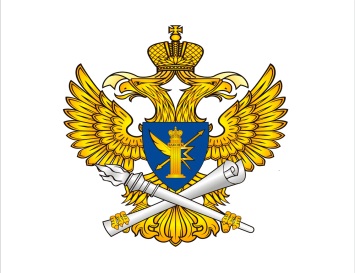 ФЕДЕРАЛЬНАЯ СЛУЖБАПО НАДЗОРУ В СФЕРЕ СВЯЗИ, ИНФОРМАЦИОННЫХ ТЕХНОЛОГИЙИ МАССОВЫХ КОММУНИКАЦИЙ(РОСКОМНАДЗОР)Отчето результатах деятельностиУправления Роскомнадзора по Тверской областиза 9 месяцев 2021 годаТверь2021Содержание Приложение: электронный файл «69 форма Сведения о наложенных ТО штрафах и состоянии их взыскания_3 квартал 2021».Сведения о выполнении полномочий, возложенных на Управление Роскомнадзора по Тверской областиПолномочия Управления Роскомнадзора по Тверской области установлены Положением об Управлении Федеральной службы по надзору в сфере связи, информационных технологий и массовых коммуникаций по Тверской области, утвержденным приказом руководителя Федеральной службы по надзору в сфере связи, информационных технологий и массовых коммуникаций от 25.01.2016 № 71 (далее Положение).Согласно информации, размещенной в Единой информационной системе Роскомнадзора (далее – ЕИС), на территории Тверской области по состоянию на 30.09.2021 года осуществляют деятельность 36 465 юридических лиц, индивидуальных предпринимателей, физических лиц, являющихся субъектами контроля (надзора), осуществляемого Управлением:Динамика изменения количества субъектов контроля (надзора) на территории Тверской области за 9 месяцев 2021 года в сравнении с 9 месяцами 2020 года показана на диаграмме.1. Сведения о выполнении полномочий в сфере связи1.1. Ведение реестров и учета в сфере связи.Ведение реестра операторов, занимающих существенное положение в сети связи общего пользования.В соответствии с Административным регламентом Федеральной службы по надзору в сфере связи по исполнению государственной функции по ведению реестра операторов, занимающих существенное положение в сети связи общего пользования, утвержденным приказом Министерства информационных технологий и связи Российской Федерации от 15.12.2006 № 167, мероприятие проведено в 1 квартале 2021 года.В целях выполнения обязательных требований в области связи, содержащихся в Положении о ведении реестра операторов, занимающих существенное положение в сети связи общего пользования, утвержденного приказом Министерства информационных технологий и связи Российской Федерации от 19.05.2005 № 55, операторами связи, осуществляющими деятельность на территории Тверской области по оказанию услуг местной телефонной связи, за исключением услуг местной телефонной связи с использованием таксофонов и средств коллективного доступа, услуг внутризоновой телефонной связи, услуг междугородной и международной телефонной связи, были представлены по запросу Управления отчетные формы. Всего было представлено 38 форм.Представленные формы были проанализированы и внесены в ЕИС Роскомнадзора 01.03.2021 (срок внесения до 20.03.2021).В соответствии с Административным регламентом Федеральной службы по надзору в сфере связи по исполнению государственной функции по ведению реестра операторов, занимающих существенное положение в сети связи общего пользования, утвержденным приказом Министерства информационных технологий и связи Российской Федерации от 15.12.2006 № 167, мероприятия проведены в установленный срок.В 2020 году в ЕИС Роскомнадзора было загружено 37 форм.Осуществление функции ведения реестра операторов, занимающих существенное положение в сети связи общего пользования, в Управлении возложено на 1 сотрудника отдела контроля и надзора в сфере связи.Ведение учета зарегистрированных радиоэлектронных средств и высокочастотных устройств гражданского назначения.По состоянию на 30.09.2021 (30.09.2020) на территории Тверской области используются 19556 (18283) РЭС.Из них: 202 (223) юридических лица используют 19296 (17725) РЭС, 1 (1) индивидуальный предприниматель использует 1 (1) РЭС, 19(292) владельцев используют 20 (310) РЭС индивидуального пользования. На территории Тверской области 111 (116) владельцев используют 236 (247) коллективных и индивидуальных любительских радиостанций.1 (1) владелец ВЧУ использует 3 (3) ВЧУ. Изменение показателей за 9 месяцев 2021 года в сравнении с аналогичным периодом 2020 года, составляет: по регистрации РЭС – увеличение на 73,7%, по прекращению РЭС – увеличение на 52,1%.Исполнение данного полномочия возложено на одного сотрудника отдела контроля и надзора в сфере связи.Ведение учета выданных разрешений на применение франкировальных машин.Общее количество зарегистрированных франкировальных машин на территории Тверской области 25 шт., владелец всех франкировальных машин – 
АО «Почта России».Учёт выданных разрешений на применение франкировальных машин осуществлялся в соответствии с установленными требованиями. Все материалы и сведения размещены в соответствующих разделах ЕИС Роскомнадзора.За 9 месяцев 2021 года разрешения на применение франкировальных машин не выдавались.За аналогичный период 2020 года разрешения на применение франкировальных машин также не выдавались.Исполнение данного полномочия возложено на одного сотрудника отдела контроля и надзора в сфере связи.Надзор и контроль в сфере связи.Государственный контроль и надзор за выполнением операторами связи требований по внедрению системы оперативно-разыскных мероприятий.На территории Тверской области действует 89 операторов связи, подлежащих контролю (надзору) по исполнению полномочия.Проведение плановых проверок в сфере связи юридических лиц (их филиалов, представительств, обособленных структурных подразделений) и индивидуальных предпринимателей Управлением Роскомнадзора по Тверской области в отчетный период 2021 года запланировано не было. По поручению Правительства Российской Федерации в отчетный период проведены 4 внеплановые выездные проверки в отношении филиалов и обособленных подразделений операторов связи ПАО «МТС», ПАО «ВымпелКом», ПАО «МегаФон» и ООО «Т2 Мобайл». В ходе проверок проверялось, в том числе,  выполнение требований по внедрению системы оперативно-разыскных мероприятий. По результатам проведенных проверок нарушений не выявлено.За аналогичный период 2020 года проведена 1 внеплановая проверка в отношении Тверского филиала ПАО «Ростелеком». По результатам проверки выявлены нарушения требований по внедрению системы оперативно-разыскных мероприятий. В отношении виновных лиц составлено 2 протокола по ч. 3 ст. 14.1 КоАП. В целях устранения выявленных нарушений оператору связи выдано 2 предписания об их устранении. Нарушения устранены. Осуществление функции государственного контроля и надзора за выполнением операторами связи требований по внедрению системы оперативно-разыскных мероприятий возложено на 5 сотрудников отдела контроля и надзора в сфере связи.Государственный контроль и надзор за использованием в сети связи общего пользования, технологических сетях и сетях связи специального назначения (в случае их присоединения к сети связи общего пользования) средств связи, прошедших обязательное подтверждение соответствия установленным требованиямНа территории Тверской области действует 137 операторов связи, подлежащих контролю (надзору) по исполнению данного полномочия.Проведение плановых проверок юридических лиц (их филиалов, представительств, обособленных структурных подразделений) и индивидуальных предпринимателей Управлением Роскомнадзора по Тверской области за 9 месяцев 2021 года запланировано не было. Внеплановые мероприятия по контролю за исполнением в сети связи общего пользования, технологических сетях и сетях связи специального назначения (в случае их присоединения к сети связи общего пользования) средств связи, прошедших обязательное подтверждение соответствия установленным требованиям в отчетный период, не проводились.Проверок (плановых и внеплановых) по контролю за исполнением данного полномочия за 9 месяцев 2020 года не проводилось.Осуществление функции государственного контроля и надзора за использованием операторами связи средств связи, прошедших обязательное подтверждение соответствия установленным требованиям, возложено на 5 сотрудников отдела контроля и надзора в сфере связи.Государственный контроль и надзор за соблюдением операторами связи требований к метрологическому обеспечению оборудования, используемого для учета объема оказанных услуг (длительности соединения и объема трафика)На территории Тверской области действует 93 оператора связи, подлежащих контролю (надзору) по исполнению полномочия.Проведение плановых проверок юридических лиц (их филиалов, представительств, обособленных структурных подразделений) и индивидуальных предпринимателей Управлением Роскомнадзора по Тверской области в отчетном периоде (9 месяцев) 2021 года не запланировано. Внеплановые мероприятия со сроком окончания в отчетном периоде 2021 года также не проводились.Плановых и внеплановых проверок юридических лиц (их филиалов, представительств, обособленных структурных подразделений) и индивидуальных предпринимателей Управлением Роскомнадзора по Тверской области в отчетном периоде 2020 года также не проводилось. Осуществление функции государственного контроля и надзора за соблюдением операторами связи требований к метрологическому обеспечению оборудования, используемого для учета объема оказанных услуг (длительности соединения и объема трафика) возложено на 5 сотрудников отдела контроля и надзора в сфере связи.Государственный контроль и надзор за выполнением операторами связи требований к защите сетей связи от несанкционированного доступа к ним и передаваемой по ним информацииНа территории Тверской области действует 137 операторов связи, подлежащих контролю (надзору) по исполнению полномочия.Проведение плановых проверок в сфере связи юридических лиц (их филиалов, представительств, обособленных структурных подразделений) и индивидуальных предпринимателей Управлением Роскомнадзора по Тверской области в отчетном периоде 2021 года не запланировано. Внеплановые мероприятия за 9 месяцев 2021 года не проводились.Плановых и внеплановых проверок в сфере связи юридических лиц (их филиалов, представительств, обособленных структурных подразделений) и индивидуальных предпринимателей Управлением Роскомнадзора по Тверской области в аналогичном периоде 2020 года не проводились.Осуществление функции государственного контроля и надзора за выполнением операторами связи требований к защите сетей связи от несанкционированного доступа к ним и передаваемой по ним информации возложено на 5 сотрудников отдела контроля и надзора в сфере связи.Государственный контроль и надзор за соблюдением нормативов частоты сбора письменной корреспонденции из почтовых ящиков, её обмена, перевозки и доставки, а также контрольных сроков пересылки почтовых отправлений и почтовых переводов денежных средствГосударственный контроль и надзор за соблюдением нормативов частоты сбора письменной корреспонденции из почтовых ящиков, её обмена, перевозки и доставки, а также контрольных сроков пересылки почтовых отправлений и почтовых переводов денежных средств проводился в ходе планового систематического наблюдения АО «Почта России».Вывод: Удельный вес письменной корреспонденции, пересылаемой в контрольные сроки по внутриобластному потоку, составил: 98.47 % (превышает установленный норматив 90 %). Контрольные сроки пересылки письменной корреспонденции по внутриобластному потоку соблюдаются.Письменная корреспонденция внутриобластного потокаПри осуществлении систематического наблюдения за соблюдением сроков пересылки письменной корреспонденции Тверской области от административных центров муниципальных районов и иных поселений до города Твери было отправлено (разослано) 150 контрольных писем, принято к учёту – 136 писем.Общий процент (%) пересылки письменной корреспонденции (контрольных писем) в контрольные сроки составил 100.00 %, т.е. из 136 учтённых контрольных писем, 136 писем пересылались в контрольный срок.Сведения о соблюдении нормативов частоты сбора письменной корреспонденции из почтовых ящиков, её обмена, перевозки и доставкиПри осуществлении систематического наблюдения за соблюдением нормативов частоты сбора письменной корреспонденции из почтовых ящиков было отправлено (разослано):– 300 контрольных писем через почтовые ящики, расположенные на территории города Твери;– 150 контрольных писем через почтовые ящики, расположенные на территории Тверской области.При контроле нормативов частоты сбора письменной корреспонденции из почтовых ящиков выявлены нарушения обязательных требований и норм в области почтовой связи (из 450 принятых к учёту контрольных писем на выемке замедлено 48 письма или 10,7%).Сведения о соблюдении контрольных сроков пересылки письменной корреспонденции и установленных сроков прохождения почтовых отправлений EMS межобластного потокаВывод: Удельный вес письменной корреспонденции, пересылаемой в контрольные сроки по межобластному потоку, составил: 69,12% (ниже установленного норматива 90 %). Контрольные сроки пересылки письменной корреспонденции по межобластному потоку не соблюдаются.При осуществлении систематического наблюдения за соблюдением сроков пересылки письменной корреспонденции между городами федерального значения, административными центрами субъектов Российской Федерации (межобластной поток), а именно из города Твери до административных центров субъектов Российской Федерации было разослано 300 контрольных писем, принято к учёту – 271 письмо.При осуществлении систематического наблюдения за соблюдением сроков пересылки письменной корреспонденции между городами федерального значения, административными центрами субъектов Российской Федерации (межобластной поток), а именно из административных центров субъектов Российской Федерации до города Твери был проведён учёт, исследование и анализ письменной корреспонденции, поступившей непосредственно в адрес Управления Роскомнадзора по Тверской области.В период проведения систематического наблюдения с 01.07.2021 по 24.09.2021 учтено 315 писем, в контрольный срок поступило 222 письма.Замедлено на пересылке: 93 писем.Таким образом, в ходе проведения систематического наблюдения за соблюдением контрольных сроков пересылки письменной корреспонденции межобластного потока выявлено несоблюдение контрольных сроков пересылки 93 писем, поступивших в город Тверь.	Из 315 входящих писем в контрольные сроки поступило 222 письма (70,48%).В ходе проведения систематического наблюдения за соблюдением контрольных сроков пересылки письменной корреспонденции межобластного потока выявлено:а) несоблюдение контрольных сроков пересылки письменной корреспонденции, поступившей в Тверь из городов:- Йошкар-Ола, Оренбург, Пермь, Уфа, Чита – в КС прошло 0% писем;- Кострома, Майкоп, Томск – в КС прошло 25% писем;- Абакан, Архангельск, Нижний Новгород, Ставрополь, Ульяновск, Хабаровск – в КС прошло 33,33% писем;- Астрахань – в КС прошло 40% писем;- Дубна, Благовещенск, Екатеринбург, Кемерово, Киров, Красноярск, Кызыл, Магадан, Мурманск, Нальчик, Новосибирск, Орел, Ростов-на-Дону, Сыктывкар, Челябинск, Якутск  – в КС прошло 50% писем;- Владимир, Краснодар – в КС прошло 60% писем;- Биробиджан, Ханты-Мансийск – в КС прошло 66, 67% писем;- Барнаул, Белгород, Владивосток, Владикавказ, Волгоград, Ижевск, Иркутск, Назрань, Омск, Тюмень  – в КС прошло 75% писем;- Москва – в КС пришло 76,67% писем;- Смоленск, Тамбов – в КС пришло 80% писем;- Тула – в КС пришло 83,33 % писем;- Вологда – в КС прошло 85,71% писем;б) несоблюдение контрольных сроков пересылки письменной корреспонденции, отправленной из Твери в города:- Брянск, Владивосток, Екатеринбург, Назрань, Пермь, Ханты-Мансийск, Якутск – в контрольные сроки (КС) прошло 0% писем;- Кызыл, Москва, Сыктывкар, Ульяновск – в КС прошло 25% писем;- Абакан, Курган, Нижний Новгород – в КС прошло 33,33% писем;- Барнаул, Владикавказ, Владимир, Волгоград, Иваново, Калуга, Кемерово, Кострома, Красноярск, Нальчик, Орел, Ростов-на-Дону, Саранск, Смоленск, Тюмень, Черкесск  – в КС прошло 50% писем;- Петропавловск-Камчатский, Тула – в КС прошло 66,67% писем;- Архангельск, Астрахань, Благовещенск, Великий Новгород, Иркутск, Курск, Магадан, Майкоп, Омск, Рязань, Самара, Тамбов, Хабаровск, Чита, Южно-Сахалинск – в КС прошло 75% писем.Сведения представлены установленным порядком в Управление Роскомнадзора по Центральному федеральному округу для принятия решения.Государственный контроль и надзор за соблюдением нормативов частоты сбора письменной корреспонденции из почтовых ящиков, её обмена, перевозки и доставки, а также контрольных сроков пересылки почтовых отправлений и почтовых переводов денежных средств возложен на 1 сотрудника отдела контроля и надзора в сфере связи.Государственный контроль и надзор за соблюдением операторами связи требований к оказанию услуг связиНа территории Тверской области действует 137 операторов связи, подлежащих контролю (надзору) по исполнению полномочия.Проведение плановых проверок юридических лиц (их филиалов, представительств, обособленных структурных подразделений) и индивидуальных предпринимателей Управлением Роскомнадзора по Тверской области за 9 месяцев 2021 года не запланировано.В соответствии с Планом деятельности Управления Федеральной службы по надзору в сфере связи, информационных технологий и массовых коммуникаций по Тверской области на 2021 год, утвержденным приказом руководителя Управления от 27.11.2020 № 240, за 9 месяцев 2021 года проведены 6 мероприятий систематического наблюдения: 3 – в отношении АО «Почта России» и 3 – в отношении ПАО «Ростелеком».По результатам проведенных мероприятий выявлены нарушения в части не предоставления доступа к услугам телефонной связи с использованием таксофонов, а также в части доступа людей с ограничением по здоровью к универсальным услугам связи. Ответственность за данные правонарушения предусмотрена ч. 3                ст. 14.1 и ст. 9.13 КоАП РФ. В отношении виновных лиц составлено 33 протокола об административных правонарушениях.Осуществление функции государственного контроля и надзора за соблюдением операторами связи требований к оказанию услуг связи возложено на 7 сотрудников отдела контроля и надзора в сфере связи.Государственный контроль и надзор за соблюдением требований к порядку использования франкировальных машин и выявления франкировальных машин, не разрешенных к использованиюГосударственный контроль и надзор за соблюдением требований к порядку использования франкировальных машин и выявления франкировальных машин, не разрешенных к использованию, проводился в ходе систематического наблюдения в отношении АО «Почта России». В период проведения систематического наблюдения осуществлялся контроль за соблюдением порядка использования франкировальных машин и выявлением франкировальных машин, не разрешенных для использования. Контроль производился визуальным методом при исследовании и анализе конвертов, поступивших в Управление Роскомнадзора по Тверской области, а именно путём: сопоставления оттиска клише франкировальной машины с оттиском в разрешении; сопоставления оттиска тарификатора ГЗПО; франкировальной машины с действующими тарифами; выявления оттисков ГЗПО, отсутствующих в выданных разрешениях. Нарушений обязательных требований и норм не выявлено.Государственный контроль и надзор за соблюдением требований к порядку использования франкировальных машин и выявления франкировальных машин, не разрешенных к использованию, возложен на 1 сотрудника отдела контроля и надзора в сфере связи.1.2.8. Государственный контроль и надзор за соблюдением требований к построению сетей электросвязи и почтовой связи, требований к проектированию, строительству, реконструкции и эксплуатации сетей и сооружений связиНа территории Тверской области действует 137 операторов связи, подлежащих контролю (надзору) по исполнению полномочия.Проведение плановых проверок в сфере связи юридических лиц (их филиалов, представительств, обособленных структурных подразделений) и индивидуальных предпринимателей Управлением Роскомнадзора по Тверской области за 9 месяцев 2021 года не запланировано. Плановых и внеплановых проверок юридических лиц (их филиалов, представительств, обособленных структурных подразделений) и индивидуальных предпринимателей Управлением Роскомнадзора по Тверской области в аналогичном периоде 2020 года не проводилось.Осуществление функции государственного контроля и надзора за соблюдением требований к построению сетей электросвязи и почтовой связи, требований к проектированию, строительству, реконструкции и эксплуатации сетей и сооружений связи возложено на 6 сотрудников отдела контроля и надзора в сфере связи.1.2.9. Государственный контроль и надзор за соблюдением установленных лицензионных условий и требований (далее - лицензионные условия) владельцами лицензий на деятельность по оказанию услуг в области связиНа территории Тверской области действует 137 операторов связи, подлежащих контролю (надзору) по исполнению полномочия.Проведение плановых проверок в сфере связи юридических лиц (их филиалов, представительств, обособленных структурных подразделений) и индивидуальных предпринимателей Управлением Роскомнадзора по Тверской области в отчетном периоде 2021 года не запланировано. Во исполнение поручения Правительства Российской Федерации проведены 4 внеплановые выездные проверки соблюдения лицензионных условий (требований) при оказании услуг подвижной радиотелефонной связи: - соблюдение обязательных требований к присоединению сетей электросвязи к сети связи общего пользования, в том числе к условиям присоединения;- соблюдение обязательных требований;- соблюдение обязательных требований к оказанию услуг связи;- соблюдение обязательных требований к управлению сетями связи;- соблюдение обязательных требований к условиям, установленным при выделении полос радиочастот либо присвоении (назначении) радиочастот или радиочастотных каналов;- соблюдение обязательных требований к сетям и средствам связи для проведения оперативно-разыскных мероприятий. Проверки проведены в отношении Тверского регионального отделения Северо-Западного филиала Публичного акционерного общества «МегаФон», Обособленного подразделения Публичного акционерного общества «ВымпелКом», Филиала Публичного акционерного общества «Мобильные ТелеСистемы» в                          г. Тверь, Тверского филиала ООО «Т2 Мобайл». По результатам проведенных проверок в отношении Тверского регионального отделения Северо-Западного филиала Публичного акционерного общества «МегаФон», Обособленного подразделения Публичного акционерного общества «ВымпелКом», Филиала Публичного акционерного общества «Мобильные ТелеСистемы» в г. Тверь нарушений не выявлено.В ходе проведения внеплановой выездной проверки в отношении оператора связи ООО «Т2 Мобайл» выявлено нарушение лицензионных требований в области связи. В нарушение требований п. 7.1., установленных лицензией от 16.06.2015                   № 165593, лицензиат не обеспечил техническую возможность оказания услуг связи на базе собственной сети связи, создаваемой с использованием радиоэлектронных средств стандарта LTE в полосе частот, установленных п. 3 данной лицензии, на территории г. Ржев Тверской области (города с численностью населения более 50000 человек). По результатам проведенной проверки в отношении ООО «Т2 Мобайл» и должностного лица ООО «Т2 Мобайл» составлено 2 протокола об административном правонарушении, предусмотренного ч. 3 ст. 14.1 КоАП РФ, выдано Предписание об устранении выявленного нарушения, срок устранения нарушения 10.12.2021.Во исполнение полномочий по осуществлению контроля и надзора за исполнением операторами сети связи общего пользования требований об обязательных отчислениях (неналоговых платежах) в резерв универсального обслуживания, за 9 месяцев 2021 года отработано 1 сообщение по 7 операторам связи, поступившее из Федерального агентства связи (Россвязь). По результатам рассмотрения обращения и анализа представленных материалов составлены 8 протоколов об административных правонарушениях, предусмотренных ч. 3 ст. 14.1 КоАП. Решения судов об отказе в привлечении к административной ответственности отсутствуют.Вынесено 2 определения об отказе в возбуждении дела об административном правонарушении.1 сообщение по 1 оператору связи было перенаправлено в Управление Роскомнадзора по Северо-Западному федеральному округу по местонахождению оператора связи.Государственный контроль и надзор за соблюдением установленных лицензионных условий и требований владельцами лицензий на деятельность по оказанию услуг в области связи возложено на 7 сотрудников отдела контроля и надзора в сфере связи.1.2.10. Государственный контроль и надзор за соблюдением операторами связи требований к пропуску трафика и его маршрутизацииНа территории Тверской области действует 32 оператора связи, подлежащих контролю (надзору) по исполнению полномочия.Проведение плановых проверок юридических лиц (их филиалов, представительств, обособленных структурных подразделений) и индивидуальных предпринимателей Управлением Роскомнадзора по Тверской области за 9 месяцев 2021 года запланировано не было. Внеплановые мероприятия со сроком окончания в отчетный период 2021 года также не проводились.Проверок (плановых и внеплановых) по контролю за исполнением данного полномочия за 9 месяцев 2020 года не проводилось.Осуществление функции государственного контроля и надзора за соблюдением операторами связи требований к пропуску трафика и его маршрутизации возложено на 3 сотрудников отдела контроля и надзора в сфере связи.1.2.11. Государственный контроль и надзор за соблюдением требований к порядку распределения ресурса нумерации единой сети электросвязи Российской ФедерацииНа территории Тверской области действует 32 оператора связи, подлежащих контролю (надзору) по исполнению полномочия.Проведение плановых проверок юридических лиц (их филиалов, представительств, обособленных структурных подразделений) и индивидуальных предпринимателей Управлением Роскомнадзора по Тверской области за 9 месяцев 2021 года запланировано не было. Внеплановые мероприятия со сроком окончания в отчетный период 2021 года также не проводились.Проверок (плановых и внеплановых) по контролю за исполнением данного полномочия за 9 месяцев 2020 года не проводилось.Осуществление функции государственного контроля и надзора за соблюдением требований к порядку распределения ресурса нумерации единой сети электросвязи Российской Федерации возложено на 3 сотрудников отдела контроля и надзора в сфере связи.1.2.12. Государственный контроль и надзор за соблюдением операторами связи требований к использованию выделенного им ресурса нумерации в соответствии с установленным порядком использования ресурса нумерации единой сети электросвязи Российской ФедерацииНа территории Тверской области действует 32 оператора связи, подлежащих контролю (надзору) по исполнению полномочия.Проведение плановых проверок юридических лиц (их филиалов, представительств, обособленных структурных подразделений) и индивидуальных предпринимателей Управлением Роскомнадзора по Тверской области за 9 месяцев 2021 года запланировано не было. Внеплановые мероприятия со сроком окончания в отчетный период 2021 года также не проводились.Проверок (плановых и внеплановых) по контролю за исполнением данного полномочия за 9 месяцев 2020 года не проводилось.Осуществление функции государственного контроля и надзора за соблюдением операторами связи требований к использованию выделенного им ресурса нумерации в соответствии с установленным порядком использования ресурса нумерации единой сети электросвязи Российской Федерации возложено на 3 сотрудников отдела контроля и надзора в сфере связи.1.2.13. Государственный контроль и надзор за соблюдением организациями почтовой связи порядка фиксирования, хранения и представления информации о денежных операциях, подлежащих контролю в соответствии с законодательством Российской Федерации, а также организации ими внутреннего контроляУправлением Роскомнадзора по Тверской области проведена плановая выездная проверка в отношении УФПС Тверской области – филиала АО «Почта России», предусмотренная Планом деятельности Управления на 2021 год.Проверка проводилась в рамках государственного контроля (надзора) в сфере связи за соблюдением организациями федеральной почтовой связи порядка фиксирования, хранения и предоставления информации о денежных операциях, подлежащих в соответствии с законодательством Российской Федерации контролю, а также организацией ими внутреннего контроля (ПОД/ФТ).Нарушений по результатам проверки не выявлено.В период проверки, функция государственного контроля и надзора за исполнением Федерального закона от 07.08.2001 № 115-ФЗ «О противодействии легализации (отмыванию) доходов, полученных преступным путем, и финансированию терроризма» в части фиксирования, хранения и представления информации об операциях, подлежащих обязательному контролю, а также за организацией и осуществлением внутреннего контроля, осуществлялась в следующих объектах почтовой связи Филиала:Государственный контроль и надзор за соблюдением организациями почтовой связи порядка фиксирования, хранения и представления информации о денежных операциях, подлежащих контролю в соответствии с законодательством Российской Федерации, а также организации ими внутреннего контроля, за 9 месяцев 2020 года, в виде ежегодной проверки УФПС Тверской области – филиала АО «Почта России», не проводился. Изменения в План деятельности Управления Роскомнадзора по Тверской области внесены приказом от 15.04.2020 № 55-нд.Исполнение данного полномочия возложено на двух сотрудников отдела контроля и надзора в сфере связи.1.2.14. Государственный контроль и надзор за соблюдением пользователями радиочастотного спектра требований к порядку его использования, норм и требований к параметрам излучения (приема) радиоэлектронных средств и высокочастотных устройств гражданского назначенияПо состоянию на 30.09.2021 (30.09.2020) на территории Тверской области используются 19556 (18283) РЭС.Из них: 202 (223) юридических лица используют 19296 (17725) РЭС, 1 (1) индивидуальный предприниматель использует 1 (1) РЭС, 19(292) владельцев используют 20 (310) РЭС индивидуального пользования. На территории Тверской области 111 (116) владельцев используют 236 (247) коллективных и индивидуальных любительских радиостанций.1 (1) владелец ВЧУ использует 3 (3) ВЧУ. За 9 месяцев 2021 года (2020 года) по результатам контрольно-надзорных мероприятий выявлено 17 (25) нарушений обязательных требований в области связи (правил использования радиочастот, правил регистрации РЭС и разрешенных в установленном порядке параметров радиоизлучений), составлены 94 (118) протоколов и выдано 0 (0) предписаний об устранении выявленных нарушений; сумма наложенных штрафов составила 1380600 руб. (1837000 руб). Основные причины нарушений правил использования радиочастот и правил регистрации РЭС: использование в сетях сухопутной подвижной радиосвязи маломощных ретрансляторов и маломощных базовых станций владельцами этих РЭС с нарушением требований решения ГКРЧ от 19.12.2012 № 12-16-02; использование радиочастот РЭС подвижной радиотелефонной связи без соответствующих разрешений; использование радиочастот и РЭС беспроводного широкополосного доступа без соответствующих разрешений и регистрации. Последствия нарушений правил использования радиочастот и регистрации РЭС: использование радиочастот без соответствующих разрешений или с нарушениями условий их использования приводит к нарушению норм электромагнитной совместимости и созданию радиопомех в первую очередь РЭС сетей сухопутной подвижной радиотелефонной связи.Доведение до владельцев РЭС и пользователей радиочастотного спектра информации о вновь принятых нормативных документах и об изменениях в нормативно-технических документах осуществлялось с помощью сайта Управления, в ходе составления протоколов об административных правонарушениях, доведением информации до владельцев РЭС и пользователей с помощью информационных разъяснительных писем, в личных беседах.Исполнение данного полномочия возложено на трех сотрудников отдела контроля и надзора в сфере связи.1.2.15. Государственный контроль и надзор за соблюдением пользователями радиочастотного спектра требований к порядку его использования, норм и требований к параметрам излучения (приема) радиоэлектронных средств и высокочастотных устройств гражданского назначения, включая надзор с учетом сообщений (данных), полученных в процессе проведения радиочастотной службой радиоконтроляПо состоянию на 30.09.2021 (30.09.2020) на территории Тверской области используются 19556 (18283) РЭС.Из них: 202 (223) юридических лица используют 19296 (17725) РЭС, 1 (1) индивидуальный предприниматель используют 1 (1) РЭС, 19(292) владельцев используют 20 (310) РЭС индивидуального пользования. На территории Тверской области 111 (116) владельцев используют 236 (247) коллективных и индивидуальных любительских радиостанций.1 (1) владелец ВЧУ использует 3 (3) ВЧУ. Взаимодействие Управления с предприятием радиочастотной службы осуществляется:при планировании проверок, мероприятий систематического наблюдения и мероприятий по радиоконтролю;при поступлении на предприятия радиочастотной службы или в их филиалы заявок территориального органа Роскомнадзора на проведение внеплановых мероприятий по радиоконтролю;при поступлении в территориальные органы Роскомнадзора сообщений (данных), полученных в процессе проведения предприятиями радиочастотной службы (филиалами) радиоконтроля;при введении временных запретов (ограничений) на излучения РЭС и проверке их выполнения;при поступлении в территориальные органы Роскомнадзора информации о наличии радиопомех;при участии представителей предприятия радиочастотной службы (филиала), аккредитованного в качестве экспертной организации в сфере связи, в проведении проверок, мероприятий по контролю в области связи, не связанных с взаимодействием с юридическими и физическими лицами, и мероприятий систематического наблюдения;при информационном обмене;при проведении совещаний по вопросам, затрагивающим совместные сферы деятельности. За 9 месяцев 2021 года (9 месяцев 2020 года) поступило 82 (118) сообщений о нарушениях обязательных требований в области связи (правил использования радиочастот, правил регистрации РЭС и разрешенных в установленном порядке параметров радиоизлучений), составлены 139 (248) протоколов и выдано 0 (0) предписаний об устранении выявленных нарушений; сумма наложенных штрафов составляет 1380600 (1860100) руб. Доведение до владельцев РЭС и пользователей радиочастотного спектра информации о вновь принятых нормативных документах и об изменениях в нормативно-технических документах осуществлялось с помощью сайта Управления, уведомительных писем и телефонных переговоров.Исполнение данного полномочия возложено на трех сотрудников отдела контроля и надзора в сфере связи.1.2.16. Государственный контроль и надзор за соблюдением требований к присоединению сетей электросвязи к сети связи общего пользования, в том числе к условиям присоединенияНа территории Тверской области действует 103 оператора связи, подлежащих контролю (надзору) по исполнению полномочия.Проведение плановых проверок юридических лиц (их филиалов, представительств, обособленных структурных подразделений) и индивидуальных предпринимателей Управлением Роскомнадзора по Тверской области в 1 полугодии 2021 года не запланировано.Внеплановые мероприятия со сроком окончания за 9 месяцев 2021 года запланировано не было. Внеплановые мероприятия со сроком окончания в отчетный период 2021 года также не проводились.Проверок (плановых и внеплановых) по контролю за исполнением данного полномочия за 9 месяцев 2020 года не проводилось.Государственный контроль и надзор за соблюдением требований к присоединению сетей электросвязи к сети связи общего пользования, в том числе к условиям присоединения осуществляется 5 должностными лицами отдела контроля и надзора в сфере связи.1.2.17. Рассмотрение обращений операторов связи по вопросам присоединения сетей электросвязи и взаимодействия операторов связи, принятие по ним решения и выдача предписания в соответствии с федеральным закономНа территории Тверской области услуги связи оказывают 137 операторов связи.Рассмотрение обращений операторов связи по вопросам присоединения сетей электросвязи и взаимодействия операторов связи, принятие по ним решения и выдача предписания в соответствии с федеральным законом, производится в соответствии с Административным регламентом, утвержденным приказом Федеральной службы по надзору в сфере связи, информационных технологий и массовых коммуникаций от 31 октября 2018 г. № 160.За 9 месяцев 2021 года обращений от операторов связи не поступало, нарушения не выявлены.За аналогичный период 2020 года обращений от операторов связи по вопросам присоединения сетей электросвязи также не поступало.Государственный контроль и надзор за соблюдением требований к присоединению сетей электросвязи к сети связи общего пользования, в том числе к условиям присоединения осуществляется 3 должностными лицами отдела контроля и надзора в сфере связи.Разрешительная деятельность в сфере связи.Выдача разрешений на применение франкировальных машинТаблица 5В 1-3 кварталах 2020 года Управлением проведено 21.01.2020 выездное обследование 2-х франкировальных машин модели DM 1000 на предмет проверки сведений, содержащихся в заявлении о переоформлении разрешения на применение указанной франкировальной машины АО «Почта России». По результатам проверки выданы 2 разрешения на применение ФМ.В 1-3 кварталах 2021 года заявлений от владельцев франкировальных машин на переоформление ФМ в Управление не поступало, обследований франкировальных машин не проводилось.Исполнение данного полномочия возложено на 2 сотрудников отдела контроля и надзора в сфере связи.1.3.2. Выдача разрешений на судовые радиостанции, используемые на морских судах, судах внутреннего плавания и судах смешанного (река-море) плавания.По состоянию на 30.09.2021 (30.09.2020) Управлением Роскомнадзора по Тверской области 16 (16) владельцам выданы 112 (114) разрешений на использование 398 (406) судовых радиостанций.Из них 11 (11) юридическим лицам выданы 105 (171) разрешения на судовые радиостанции 381 (391) РЭС, 1 (2) индивидуальному предпринимателю выданы 2 (2) выдано разрешения 5(2) РЭС, 4 (3) физическим лицам выданы 5 (4) разрешения 12 (4) РЭС).Результаты выдачи разрешений на судовые радиостанции за 9 месяцев 2020 и 2021 года представлены в таблице:Исполнение данного полномочия возложено на двух сотрудников отдела контроля и надзора в сфере связи.Данные о количестве выданных разрешений на судовые РЭС приведены на Диаграмме.Исполнение данного полномочия возложено на одного сотрудника отдела контроля и надзора в сфере связи.1.3.3. Регистрация радиоэлектронных средств и высокочастотных устройств гражданского назначения.По состоянию на 30.09.2021 (30.09.2020) на территории Тверской области используются 19556 (18283) РЭС.Из них: 202 (223) юридических лица используют 19296 (17725) РЭС, 1 (1) индивидуальный предприниматель использует 1 (1) РЭС, 19(292) владельцев используют 20 (310) РЭС индивидуального пользования. На территории Тверской области 111 (116) владельцев используют 236 (247) коллективных и индивидуальных любительских радиостанций.1 (1) владелец ВЧУ использует 3 (3) ВЧУ. Изменение показателей за 9 месяцев 2021 года в сравнении с аналогичным периодом 2020 года, составляет: по регистрации РЭС – увеличение на 73,7%, по прекращению РЭС – увеличение на 52,1%.Исполнение данного полномочия возложено на двух сотрудников отдела контроля и надзора в сфере связи.Исполнение данного полномочия возложено на двух сотрудников отдела контроля и надзора в сфере связи.1.3.4. Участие в работе приемочных комиссий по вводу в эксплуатацию сооружений связи.За 9 месяцев 2021 года (за 9 месяцев 2020 года) принято участие в работе 3 (0) приемочных комиссий операторов связи по вводу в эксплуатацию сетей (фрагментов сетей) электросвязи.Заключения о невозможности ввода в эксплуатацию сетей (фрагментов сетей) электросвязи за 9 месяцев 2021 г. операторам связи не выдавались.Анализ сведений о субъектах и предметах надзора в сфере связи и динамике их измененийНа территории Тверской области:- количество лицензий на оказание услуг связи в сравнении с аналогичным периодом прошлого года увеличилось на 0,62 % и составило 8229 лицензии;- количество операторов, предоставляющих услуги связи на территории Тверской области в сравнении с аналогичным периодом прошлого года осталось на прежнем уровне и составило 137 операторов связи;- количество владельцев технологических систем связи, использующих радиочастотный спектр, осталось в прежнем уровне составило 108 владельцев; - количество РЭС увеличилось на 8,7 % и составило 19884 единиц;- количество ВЧУ уменьшилось на 57,1 % единицы и составляет 3 единицы;- количество франкировальных машин осталось на прежнем уровне и составляет 25 единиц.Вывод: в части субъектов и предметов надзора в сфере связи нагрузка на одного сотрудника отдела контроля и надзора в сфере связи в отчетном периоде изменилась незначительно.Результаты работы по вопросам, связанным с взаимодействием с предприятиями радиочастотной службы при осуществлении контрольно-надзорной деятельностиВзаимодействие Управления с предприятием радиочастотной службы осуществляется:- при планировании проверок, мероприятий систематического наблюдения и мероприятий по радиоконтролю;- при поступлении на предприятия радиочастотной службы или в их филиалы заявок территориального органа Роскомнадзора на проведение внеплановых мероприятий по радиоконтролю;- при поступлении в территориальные органы Роскомнадзора сообщений (данных), полученных в процессе проведения предприятиями радиочастотной службы (филиалами) радиоконтроля;- при введении временных запретов (ограничений) на излучения РЭС и проверке их выполнения;- при поступлении в территориальные органы Роскомнадзора информации о наличии радиопомех;- при информационном обмене;- при проведении совещаний по вопросам, затрагивающим совместные сферы деятельности. За 9 месяцев 2021 года (2020 года) от Управления по Тверской области филиала ФГУП «ГРЧЦ» в Центральном федеральном округе получены 82 (83) сообщения о признаках нарушений обязательных требований в области связи при использовании радиочастотного спектра и РЭС. Все сообщения рассмотрены, приняты меры в соответствии с действующим законодательством. Выявлено 122 (60) нарушения обязательных требований в области связи (правил использования радиочастот, правил регистрации), составлены 139 (118) протоколов; сумма наложенных штрафов составила 1380600 (1320000) руб.Сведения об осуществлении приема граждан и обеспечения своевременного и полного рассмотрения устных и письменных обращений граждан, принятия по ним решений и направления заявителям ответов в установленный законодательством Российской Федерации срок.За 9 месяцев 2021 года в Управление поступило всего 1084 обращения граждан, из них в сфере связи – 239:- вопросы по пересылке, доставке и розыску почтовых отправлений – 43 (17,99%);- вопросы организации работы почтовых отделений и их сотрудников – 2 (0,84%);- вопросы эксплуатации оборудования связи – 5 (2,09%);- вопросы качества оказания услуг связи – 98 (41%);- вопросы перенесения абонентских номеров на сетях подвижной радиотелефонной связи – 11 (4,6%);- вопросы оплаты за оказанные услуги связи – 27 (11,3 %)- вопросы предоставления услуг связи – 18 (7,53 %)- вопросы законности размещения сооружений связи – 1 (0,42%)- другие вопросы в сфере связи – 34 (14,23 %).Нарушений в части порядка рассмотрения обращений за 9 месяцев 2021 года не зафиксировано.За аналогичный период 2020 года в Управление поступило 695 обращений граждан (на 35,88% меньше, чем за 9 месяцев 2021 года), из них в сфере связи – 128 (на 46,44% меньше, чем за 9 месяцев 2021 года).Исполнение данного полномочия возложено на семь сотрудников отдела контроля и надзора в сфере связи. Результаты работы Управления Роскомнадзора по Тверской области в рамках взаимодействия с органами МВД при контроле распространения SIM-карт в нестационарных торговых объектахВ рамках исполнения поручений Роскомнадзора об организации взаимодействия с территориальными органами МВД России, согласованного Плана мероприятий УМВД России по Тверской области (ООПАЗ УМВД России по Тверской области) и Управления Роскомнадзора по Тверской области, совместно с сотрудниками УМВД России по Тверской области в отчетный период 2021 года проведено 10 мероприятий по выявлению нарушений законодательства Российской Федерации при реализации SIM-карт. В мероприятиях также принимали участие сотрудники отдела «К» УМВД России по Тверской области.Мероприятия проводились путем совместного с сотрудниками УМВД России по Тверской области осмотра торговых точек. Всего изъято 4 SIM-карты.Результаты совместной работы за 9 месяцев 2021 год отражены в таблице:Управлением Роскомнадзора по Тверской области еженедельно осуществлялся мониторинг интернет-сайтов для размещения платных и бесплатных объявлений о товарах и услугах от частных лиц и компаний. Признаков нарушений в части «тверского сегмента» не выявлено.Результаты работы Управления Роскомнадзора по Тверской области по мониторингу ситуации, связанной с эксплуатациейАС «Ревизор»С операторами связи в постоянном режиме проводится профилактическая работа, в первую очередь с теми операторами, у которых имеются нестабильные показатели по процентам незаблокированных ресурсов. Операторам связи предлагается в ежедневном режиме контролировать в «Личном кабинете» показатели установленного на сетях АС «Ревизор», в постоянном режиме взаимодействовать с представителями радиочастотной службы по анализу сведений работы АС «Ревизор».За 9 месяцев 2021 года такая работа проводилась с операторами связи ООО «РЕГИОНСВЯЗЬ», ООО «АСКОМ», ООО «ВАЙКОМ», ООО «Телебор», ООО ТРК «Интеграл», ООО «Городская кабельная сеть», ООО «Редкино.нэт» и др. Наибольшее количество нарушений, связанных с неосуществлением блокировки запрещенных к распространению ресурсов в сети Интернет, допускает ООО «РЕГИОНСВЯЗЬ».Во исполнение Регламента взаимодействия между Роскомнадзором иФГУП «ГРЧЦ» при осуществлении контроля и надзора за исполнением операторами связи требований по ограничению доступа к запрещенным ресурсам сети «Интернет» от ФГУП «ГРЧЦ», при отработке материалов за 1-3 кварталы 2021 года Управлением Роскомнадзора по Тверской области в отношении оператора связиООО «РЕГИОНСВЯЗЬ» составлено 2 протокола по ч. 2 ст. 13.34 КоАП РФ и 2 протокола по ч. 1 ст. 13.34 КоАП РФ в отношении оператора связи ООО «Редкино.нэт».Постановлением Управления Роскомнадзора по Тверской области от 03.06.2021 № ПО-69-3/106 производство по делу об административном правонарушении, предусмотренном ч. 2 ст. 13.34 КоАП РФ в отношении должностного лица – генерального директора ООО «РЕГИОНСВЯЗЬ» Поленова М.С. прекращено за истечением сроков давности привлечения к административной ответственности.В аналогичном периоде 2020 года по результатам рассмотрения материалов ФГУП «ГРЧЦ» было составлено 4 протокола по ст. 13.34 КоАП РФ в отношении юридического и должностного лица ООО «РЕГИОНСВЯЗЬ». В отношении оператора связи ООО «Редкино.нэт» в 1-3 квартале 2020 года протоколы не составлялись.Кроме того, в целях профилактики и предупреждения правонарушений, Управлением был проведен онлайн-семинар с операторами связи, оказывающими телематические услуги связи (17.08.2021), в ходе которого были рассмотрены вопросы, связанные с ограничением доступа к запрещенной информации. Особое внимание операторов связи обращено на необходимость ежедневного отслеживания статистики по заблокированным ресурсам, в первую очередь по категории информации экстремистской направленности и террористического характера. В работе семинара приняли участие 22 оператора связи.Результаты работы Управления Роскомнадзора по Тверской области по контролю работы WI-FI точек доступа к сети «Интернет»Управлением продолжена работа в текущем квартале по проверке точек доступа к сети Интернет, реализованных с использованием беспроводной технологии wi-fi на территории областного центра - г. Твери и районных центров Тверской области. Проверялся порядок ограничения доступа к запрещенному ресурсу сети Интернет, а также порядок идентификации пользователей и соблюдение законодательства Российской Федерации о защите детей от информации, причиняющей вред их здоровью и (или) развитию. Проводилась профилактическая работа с операторами связи.В соответствии с планами работы Управлением по Тверской области - Филиала ФГУП «ГРЧЦ» в ЦФО проведены мероприятия мониторинга за соблюдением порядка идентификации пользователей в пунктах коллективного доступа операторов связи, использующих технологию беспроводного доступа Wi-Fi, с выходом в сеть «Интернет» через следующих операторов связи: ПАО «ВымпелКом»;ПАО «Ростелеком»;АО «ЭР-Телеком Холдинг»;ООО «ТверьЛайн»;ООО «Домашние Компьютерные Сети»;ООО «Фаст Линк»;ООО «АННЕТ»;ООО «СПУТНИК»;ПАО «Мобильные ТелеСистемы». Результаты работы представлены в таблице:*Управлением составлены: 1 протокол в отношении Общества с ограниченной ответственностью «ВЕСТФОРТ», 1 протокол в отношении Общества с ограниченной ответственностью «Шар» (ООО «Шар»), 1 протокол в отношении Общества с ограниченной ответственностью «Гостиница «Волга» и 1 протокол в отношении Общества с ограниченной ответственностью «ДК» (ООО «ДК») в соответствии с ч. 2 ст. 6.17 КоАП РФ.В аналогичный период в соответствии с планами работы на 2020 год Управлением по Тверской области - Филиала ФГУП «ГРЧЦ» в ЦФО проведены мероприятия мониторинга за соблюдением порядка идентификации пользователей в пунктах коллективного доступа операторов связи, использующих технологию беспроводного доступа Wi-Fi, с выходом в сеть «Интернет» через следующих операторов связи: ПАО «ВымпелКом»;ПАО «Ростелеком»;АО «ЭР-Телеком Холдинг»;ООО «Домашние Компьютерные Сети»;ООО «НэтБайНэт Холдинг»;ООО «ТверьЛайн»;ООО «Фаст Линк»;ООО «АННЕТ».Результаты работы представлены в таблице:Нарушения не выявлены.1.8. Сведения о проведенной профилактической работе с объектами надзора в сфере связиВ соответствии с Планом профилактики сотрудниками отдела контроля и надзора в сфере связи проведено за 9 месяцев 2021 года:- 16 профилактических мероприятий для определенного круга лиц (в форме рабочих встреч -7, в форме семинаров - 2, в форме выездных встреч - 7);- 287 адресных профилактических мероприятий (в форме направления разъяснительных писем – 160; в форме личной беседы – 126; в форме телефонных консультаций - 1);- 23 мероприятия для неопределенного круга лиц (размещение и актуализация информации, разъяснений по вопросам соблюдения обязательных требований, на интернет-страницах территориальных органов и официального сайта Роскомнадзора).В профилактических мероприятиях для определенного круга лиц приняли участие 63 объекта надзора, что составило 24,13% от их общего количества.Доля субъектов надзора, охваченных профилактическими адресными мероприятиями от общего количества субъектов надзора, составляет 110,3 %.В профилактических мероприятиях приняли участие все сотрудники отдела контроля и надзора в сфере связи. Мероприятия, запланированные на 9 месяцев 2021 года, планом-графиком профилактических мероприятий Управления Федеральной службы по надзору в сфере связи, информационных технологий и массовых коммуникаций по Тверской области на 2021 год (утв. приказом Управления от 12.01.2021 № 2) в части ответственности отдела контроля и надзора в сфере связи выполнены в полном объеме.2. Сведения о выполнении полномочий в сфере массовых коммуникаций.2.1. Ведение реестров и учета в сфере массовых коммуникаций.2.1.1. Ведение реестра средств массовой информации, продукция которых предназначена для распространения на территории субъекта Российской Федерации, муниципального образования.По состоянию на 30.09.2021 в Управлении Роскомнадзора по Тверской области состоят на учете 152 зарегистрированных средства массовой информации, в том числе:86 периодических печатных изданий (78 газет, 7 журналов, 
1 альманах);64 электронных средства массовой информации (42 радиоканала (радиопрограмм), 22 телеканала (телепрограмм));2 информационных агентства.Кроме того, 84 средства массовой информации, редакции которых находятся на территории г. Твери и Тверской области, зарегистрированы Федеральной службой по надзору в сфере связи, информационных технологий и массовых коммуникаций (Роскомнадзор). Из них: 24 периодических печатных издания, 51 электронное периодическое/сетевое издание/информационное агентство, 7 радиоканалов/радиопрограмм, 2 телеканала/телепрограммы).По состоянию на 30.09.2021 в Управление Роскомнадзора по Тверской области в соответствии со статьей 16 Закона Российской Федерации от 27.12.1991 
№ 2124-1 «О средствах массовой информации» от учредителей средств массовой информации в Управление поступило:56 уведомлений об изменении адреса редакции, учредителя СМИ, максимального объема и периодичности выхода в свет;2 уведомления о прекращении деятельности СМИ;0 уведомлений о возобновлении деятельности СМИ;1 уведомление о приостановлении деятельности СМИ.Административные исковые заявления о признании недействительной регистрации средств массовой информации, не выходящих 
в свет (эфир) более одного года в 3 квартале 2021 года не направлялись; по состоянию на 30.09.2021 в производствах судов общей юрисдикции отсутствуют административные исковые заявления о признании регистрации средств массовой информации недействительной, инициированные Управлением Роскомнадзора по Тверской области.По состоянию на 30.09.2021 издано 6 приказов по вопросам регистрации средств массовой информации.Управлением исключено из Единого реестра средств массовой информации 2 СМИ, прекратившее свою деятельность по решению учредителей. Издано 2 приказа о прекращении деятельности средств массовой информации.В связи с прекращением действия по решению учредителей деятельности 5 средств массовой информации, внесены изменения в план деятельности Управления Федеральной службы по надзору в сфере связи, информационных технологий и массовых коммуникаций по Тверской области на 2021 год в части замены систематического наблюдения в отношении средств массовой информации.  Издано 5 приказов о внесении изменений в план деятельности Управления Федеральной службы по надзору в сфере связи, информационных технологий и массовых коммуникаций по Тверской области на 2021 год.По штатному расписанию в отделе контроля и надзора в сфере массовых коммуникаций - 7 единиц, фактически работой с реестром средств массовой информации занимаются 2 сотрудника. Средняя нагрузка на одного сотрудника составляет 29,5 уведомлений /2,5 приказа.2.1.2. Ведение реестра плательщиков страховых взносов в государственные внебюджетные фонды – российских организаций и индивидуальных предпринимателей по производству, выпуску в свет (в эфир) и (или) изданию средств массовой информации (за исключением средств массовой информации, специализирующихся на сообщениях и материалах рекламного и (или) эротического характера) и предоставление выписок из него.С 2015 года работа с указанным реестром не ведется.2.2.	Надзор и контроль в сфере массовых коммуникаций.2.2.1. Государственный контроль и надзор за соблюдением законодательства Российской Федерации в сфере электронных СМИ (сетевые издания, иные интернет-издания).По состоянию на 30.09.2021 в Управлении Роскомнадзора по Тверской области состоит на учете 2 зарегистрированных Управлением электронных средства массовой информации (2 информационных агентства). Кроме того, 52 электронных периодических изданий/информационных агентств/сетевых издания, редакции которых находятся на территории г. Твери и Тверской области, зарегистрированы Федеральной службой по надзору в сфере связи, информационных технологий и массовых коммуникаций.В 3-х кварталах в соответствии с Планом деятельности Управления Роскомнадзора по Тверской области, утверждённого приказом руководителя Управления Федеральной службы по надзору в сфере связи, информационных технологий и массовых коммуникаций по Тверской области от 27.11.2020 № 240, запланировано 90 плановых мероприятий систематического наблюдения в отношении средств массовой информации, из них 39 систематических наблюдений в отношении электронных СМИ.Проведено 38 плановых мероприятий систематического наблюдения  
в отношении 34 редакций сетевых изданий («Всё о Твери», «inform69.ru», «Зеленый журнал-Бюллетень ботанического сада Тверского государственного университета, Green journal - Bulletin of the Botanical Garden of Tver State University», «Вести-Тверь», «RZHEVGRAD.RU (РЖЕВГРАД)», «Tverweek», «TORZHOK.PRO», «газета-вся-тверь.рф», «Тверской Областной Портал», «TVERISPORT.RU», «Академия Педагогики», «vedtver.ru», «PANORAMA PRO», «KONAKOVOGRAD.RU (КОНАКОВОГРАД)», «TVTVER.RU», «gorodtorzhok.ru», «Мир лингвистики и коммуникации: электронный научный журнал», «Образцовая школа», «Тверской медицинский журнал», s-t-o-l.com», «Селигер», «Тверская губерния», «Научно-методический электронный журнал "Вестник экспериментального образования"», «TVERIGRAD.RU», «Вгудок», «Electronic Sports Journalis», «Молодежный портал Тверской области "Смена +"», «Website of the international research and practice journal "Software & Systems" - www.swsys.ru», «Портал пищевой промышленности "Foodsmi"», «Mathematical Modelling and Geometry», «Вестник Тверского государственного технического университета. Серия "Строительство. Электротехника и химические технологии"», «Вестник Тверского государственного технического университета. Серия "Технические науки"», «www.afanasy.biz», «Вестник Тверского государственного технического университета. Серия "Науки об обществе и гуманитарные науки"»), 2 редакций информационных агентств («Твоё Информационное Агентство (ТИА)», «TVERIGRAD»), 1 редакции радиоканала («Пилот радио (Pilot radio)»), 1 редакции телеканала («Телеканал «Удомля»).При проведении мероприятий систематического наблюдения в отношении электронных СМИ в 1 и 2 квартале 2021 года выявлено 4 нарушения действующего законодательства, отменено 1 мероприятие, внеплановые мероприятия не проводились.Управлением по Тверской области филиала ФГУП «ГРЧЦ» 
в Центральном федеральном округе проводился ежедневный анализ содержания информационных материалов, размещенных в выпусках электронных периодических (сетевых) изданий, редакции которых находятся на территории 
г. Твери и Тверской области, на предмет выявления признаков нарушений, связанных со злоупотреблением свободой массовой информации:противодействие экстремистской деятельности;недопустимость пропаганды употребления наркотических средств, порнографии, культа насилия и жестокости;недопустимость использования материалов, содержащих нецензурную брань;недопустимость использования информации о несовершеннолетнем, пострадавшем в результате противоправных действий (бездействия).За отчетный период проведен анализ содержания материалов, размещенных в 2712 (в 3 квартале 2021 746) выпусках электронных периодических/сетевых изданий/информационных агентств. Выявлено 5 нарушений, связанных со злоупотреблением свободой массовой информации, допущенных редакциями средств массовой информации.Задача по обеспечению оперативного выявления и пресечения нарушений требований действующего законодательства Российской Федерации при распространении продукции СМИ путем применения АС МСМК.В отчетном периоде 2021 года поступило 237 карточек, подтверждено 236 нарушений, 1 карточка была удалена сотрудником Управления по Тверской области филиала ФГУП «ГРЧЦ» в Центральном федеральном округе, 1 карточка отклонена в связи с отсутствием нарушения.- 82 нарушения «нецензурная брань в комментариях пользователей», по всем нарушениям в установленный срок были направлены обращения в редакции «Твоё Информационное Агентство (ТИА)», «TVERIGRAD.RU».- 141 нарушение «пропаганда порнографии в комментариях пользователей», по 127 нарушениям в установленный срок были направлены обращения в редакцию сетевого издания «Твоё Информационное Агентство (ТИА)», по 14 нарушениям информация была удалена до обработки карточки.- 2 нарушения «разжигание национальной розни в комментариях пользователей», по всем нарушениям были направлены обращения в редакцию сетевого издания «Твоё Информационное Агентство (ТИА)».- 1 нарушение «нецензурная брань в тексте статьи», по всем нарушениям были составлены протоколы об административных правонарушениях в отношении должностного лица – главного редактора сетевого издания «PANORAMA PRO» и юридического лица и в отношении должностного лица – главного редактора сетевого издания «Вгудок».- 8 нарушений «НКО/общественные объединения/физ.лица – иноагенты».По 4 нарушениям, содержащим отсутствие маркировки в тексте статьи при упоминании некоммерческой организации, включенной в реестр некоммерческих организаций, выполняющих функции иностранного агента, были приняты профилактические меры в виде направления в адрес главного редактора сетевого издания «vedtver.ru», «МК в Твери», «Tverweek», «s-t-o-l.com» информационных писем о соблюдении ст. 4 Закона о СМИ. По 4 нарушениям в отношении должностного лица – главного редактора сетевого издания «s-t-o-l.com» составлены протоколы по ч. 2.1 ст. 13.15 КоАП РФ.- 2 карточки  с нарушениями «прогноз 5 дней тишины» и «нарушение в тексте статьи». 1 карточка отклонена, по 1 карточке Избирательной комиссией Тверской области было выдано предупреждение.Карточек, по которым не были приняты меры в течении суток с момента поступления в АС МСМК, в отчетном периоде не было.Карточек, по которым вносились сведения в ЕАИС, в отчетном периоде не было.Количественные показатели выявленных по АС МСМК нарушений представлены на диаграмме:Меры приняты по всем поступившим карточкам в установленный срок.В отчетном периоде 2021 года мероприятий по контролю в отношении СМИ с детской направленностью не проводилось.По штатному расписанию в отделе контроля и надзора в сфере массовых коммуникаций 7 единиц, фактически государственным контролем в сфере электронных СМИ занимаются 3 сотрудника. Средняя нагрузка на одного сотрудника составляет 12,7 мероприятий; 79 нарушений поступившие по АС МСМК.2.2.2. Государственный контроль и надзор за соблюдением законодательства Российской Федерации в сфере печатных СМИ.По состоянию на 30.09.2021 в Управлении Роскомнадзора по Тверской области состоят на учете 153 зарегистрированных средства массовой информации, в том числе 86 периодических печатных изданий.Кроме того, 24 печатных средств массовой информации, редакции которых находятся на территории г. Твери и Тверской области, зарегистрированы Федеральной службой по надзору в сфере связи, информационных технологий и массовых коммуникаций (Роскомнадзор). За 9 месяцев 2021 года в соответствии с Планом деятельности Управления Роскомнадзора по Тверской области, утверждённого приказом руководителя Управления Федеральной службы по надзору в сфере связи, информационных технологий и массовых коммуникаций по Тверской области от 27.11.2020 № 240, запланировано 90 плановых мероприятий систематического наблюдения в отношении средств массовой информации, из них 51 систематическое наблюдение в отношении печатных средств массовой информации.Проведено 50 плановых мероприятий по контролю и надзору за соблюдением законодательства Российской Федерации о средствах массовой информации в форме систематического наблюдения в отношении 50 редакций зарегистрированных средств массовой информации с формой распространения – печатное периодическое издание.Внеплановые мероприятия в отношении печатных СМИ не проводились.Отменено 2 плановых мероприятия по контролю и надзору за соблюдением законодательства Российской Федерации о средствах массовой информации в связи решением учредителя о прекращении деятельности средств массовой информации: - печатное СМИ газета «Приложение к газете «Заря» (реестровая запись от 22.05.2013 серия ПИ № ТУ69-00323);- сетевое издание «НЕОЭКОНОМИКА» (реестровая запись от 16.02.2016 серия ЭЛ № ФС77-64915).В результате проведенных мероприятий по контролю и надзору в отношении печатных СМИ выявлено 30 нарушений требований законодательства о средствах массовой информации, допущенных редакциями средств массовой информации:- 24 выявленных нарушения связаны с нарушением порядка представления обязательного экземпляра документов;- 4 выявленных нарушения связаны с порядком утверждения устава редакции;- 1 выявленное нарушение связано с несоответствием распространяемого учредителем (участником) и редакцией средства массовой информации ограничениям, установленным статьей 19.1 Закона Российской Федерации «О средствах массовой информации»;- 1 нарушение связано с нарушением порядка объявления выходных данных в выпуске средства массовой информации	По фактам выявленных нарушений составлено 36 протоколов 
об административных правонарушениях. Вынесено 1 определение об отказе в связи с отсутствие события административного правонарушения.За 9 месяцев 2021 года в отношении средств массовой информации, не выходящих в свет более одного года, административные исковые заявления в судебные органы или ответчикам в рамках досудебного урегулирования не направлялись.Сведения о проведенных плановых мероприятиях по контролю и надзору и их результатах своевременно размещены в установленном порядке в соответствующих разделах ЕИС Роскомнадзора.Государственный контроль и надзор за соблюдением законодательства Российской Федерации в сфере печатных средств массовой информации осуществляется должностными лицами отдела контроля и надзора в сфере массовых коммуникаций, по штатному расписанию в количестве 6 единиц, фактически данные полномочия исполняют 3 сотрудника. При исполнении данной функции средняя нагрузка на одного сотрудника отдела за 9 месяцев 2021 года составила 16,7  мероприятия.2.2.3. Государственный контроль и надзор за соблюдением законодательства Российской Федерации в сфере телерадиовещания.На территории Тверской области осуществляют деятельность 48 организаций (региональные и федеральные телерадиовещательные организации), владеющие 88 действующими лицензиями на осуществление телевизионного и радиовещания, из них 45 региональных телерадиовещательных организаций.Сведения об объектах надзора в сфере вещания представлены на диаграмме:Планом деятельности Управления Роскомнадзора по Тверской области, утвержденным приказом от 27.11.2020 № 240, на 9 месяцев 2021 года запланировано проведение 17 мероприятий систематического наблюдения по исполнению полномочий государственного контроля и надзора за соблюдением законодательства Российской Федерации в сфере телерадиовещания.Завершено 17 мероприятий. В ходе проведенных мероприятий систематического наблюдения выявлено 21 нарушение законодательства Российской Федерации:В течение отчетного периода по итогам проведенных плановых мероприятий систематического наблюдения выдано/составлено:За 9 месяцев 2021 года Управлением проведено 13 внеплановых мероприятий систематического наблюдения.В ходе внеплановых мероприятий систематического наблюдения, проведенных за 9 месяцев 2021 года, выявлено 3 нарушения законодательства Российской Федерации:Сведения о проведенных мероприятиях по контролю и надзору за соблюдением законодательства в сфере телерадиовещания и их результатах своевременно размещены в установленном порядке в соответствующих разделах ЕИС Роскомнадзора.За 9 месяцев 2021 года было выявлено 16 нарушений в сфере телерадиовещания без проведения контрольно-надзорных мероприятий.29.07.2021 был проведен семинар для представителей вещательных организаций по теме: «Разъяснение действующего законодательства в сфере телерадиовещания».Сведения о проведенных плановых и внеплановых мероприятиях по контролю и надзору за соблюдением законодательства в сфере телерадиовещания и их результатах своевременно размещены в установленном порядке в соответствующих разделах ЕИС Роскомнадзора.Государственный контроль и надзор за соблюдением законодательства в сфере телерадиовещания осуществляется должностными лицами отдела контроля и надзора в сфере массовых коммуникаций, по штатному расписанию в количестве 6 единиц, фактически – 3. При исполнении данной функции средняя нагрузка на сотрудника отдела за 9 месяцев 2021 года составила 10 мероприятий.АНАЛИЗ соблюдения обязательных и лицензионных требований владельцами лицензий на телерадиовещание.За 9 месяцев 2021 года при проведении мероприятий государственного контроля и надзора за соблюдением законодательства Российской Федерации в сфере телерадиовещания, мониторинга телеканалов, распространяющихся в кабельных сетях, выявлено 4 нарушения лицензионных и обязательных требований, составлено 2 протокола.Основной причиной нарушения, допущенное телерадиовещательной организацией за 9 месяцев 2021 года является недостаточный уровень контроля руководителей организаций и главных редакторов за практической деятельностью сотрудников, осуществляющих монтаж контента и выпуск его в эфир. Руководителям телерадиовещательных организаций при необходимости получения консультаций по вопросам, связанным с соблюдением мер по обеспечению соблюдения лицензионных и обязательных требований, рекомендовано обращаться в Управление в режиме «горячей линии». 2.2.4. Государственный контроль и надзор за представлением обязательного федерального экземпляра документов в установленной сфере деятельности федеральной службы по надзору в сфере связи, информационных технологий и массовых коммуникаций.За 9 месяцев 2021 года  проведено в форме систематического наблюдения 88 мероприятий (88 плановых и 0 внеплановых) по контролю и надзору за соблюдением законодательства Российской Федерации о средствах массовой информации в отношении редакций 88 зарегистрированных средств массовой информации. 2 плановых мероприятия отменено в связи с прекращением деятельности СМИ по решению учредителя.В результате проведенных мероприятий по контролю и надзору в отношении редакций средств массовой информации выявлено 24 нарушения порядка представления обязательного экземпляра документов (газета Вся Тверь, газета Ленинское знамя, газета Новая жизнь, журнал Антенна-Телесемь в Твери, газета Торжокская неделя, газета Бизнес Газета. Тверской регион, газета Так живем, газета Тверские епархиальные ведомости, журнал Тверь охотничья, журнал Научно-технический вестник "Каротажник", журнал Свадебный сезон в Твери, газета ТВЗ Вагоностроитель, газета Андреапольские вести, газета Удомельская газета, журнал Экземпляр, газета У нас в Центральном, газета Наша жизнь, газета Спировские известия, газета Перекресток всех дорог, газета Местное время. Тверь, журнал Вестник Тверского государственного технического университета. Серия "Науки об обществе и гуманитарные науки", печатное СМИ газета "Купи-продай в Бежецке", Телеканал Телеканал "Удомля", печатное СМИ газета Старицкий вестник). Составлено 35 протоколов об административных правонарушениях, предусмотренных ст. 13.23 Кодекса Российской Федерации об административных правонарушениях.В соответствии с Планом деятельности Управления Роскомнадзора по Тверской области за 9 месяцев 2021 года проведено 30 мероприятий (17 плановых и 13 внеплановых) систематического наблюдения по исполнению полномочий государственного контроля и надзора за соблюдением законодательства Российской Федерации в сфере телерадиовещания. В результате проведенных мероприятий систематического наблюдения по исполнению полномочий государственного контроля и надзора за соблюдением законодательства Российской Федерации в сфере телерадиовещания выявлено 4 нарушения порядка представления обязательного экземпляра документов (ООО ТРК "Интеграл", ООО "НАШЕ НЕЛИДОВО", ООО "БНТВ", ООО "Тверской проспект плюс").По 4 мероприятиям составлено 10 протоколов об административных правонарушениях, предусмотренных статьей 13.23 КоАП РФ. Сведения о проведенных плановых и внеплановых мероприятиях по контролю (надзору) и их результатах своевременно размещены в установленном порядке в соответствующих разделах ЕИС Роскомнадзора.АНАЛИЗ.Количество нарушений требований Федерального закона от 29.12.1994                      № 77-ФЗ «Об обязательном экземпляре документов» за 9 месяцев 2021 года значительно увеличилось по сравнению с аналогичным периодом 2020 года. Большая часть нарушений связана с недоставкой обязательного экземпляра печатного издания в электронной форме в ФГБУ «РГБ» и ФГУП «Информационное телеграфное агентство России (ИТАР-ТАСС)», обусловленной получением квалифицированной ЭЦП и техническими проблемами при загрузке файлов через личные кабинеты производителя документов.2.2.5. Государственный контроль и надзор в сфере защиты детей от информации, причиняющей вред их здоровью и (или) развитию, - за соблюдением требований законодательства российской федерации в сфере защиты детей от информации, причиняющей вред их здоровью и (или) развитию, к производству и выпуску средств массовой информации, вещанию телеканалов, радиоканалов, телепрограмм и радиопрограмм, а также к распространению информации посредством информационно-телекоммуникационных сетей (в том числе сети интернет) и сетей подвижной радиотелефонной связи.За 9 месяцев 2021 года  проведено в форме систематического наблюдения 88 мероприятий (88 плановых и 0 внеплановых) по контролю и надзору за соблюдением законодательства Российской Федерации о средствах массовой информации в отношении редакций 88 зарегистрированных средств массовой информации. 2 плановых мероприятия отменено в связи с прекращением деятельности СМИ по решению учредителя.В соответствии с Планом деятельности Управления Роскомнадзора по Тверской области за 9 месяцев 2021 года проведено 30 мероприятий (17 плановых и 13 внеплановых) систематического наблюдения по исполнению полномочий государственного контроля и надзора за соблюдением законодательства Российской Федерации в сфере телерадиовещания. За 9 месяцев 2021 года мероприятия систематического наблюдения в сфере телерадиовещания не отменялись.В результате проведения контрольно-надзорных мероприятий за отчетный период 2021 года выявлено 5 нарушений в сфере защиты детей от информации, причиняющей вред их здоровью и (или) развитию; за соблюдением требований законодательства российской федерации в сфере защиты детей от информации, причиняющей вред их здоровью и (или) развитию, к производству и выпуску средств массовой информации, вещанию телеканалов, радиоканалов, телепрограмм и радиопрограмм, а также к распространению информации посредством информационно-телекоммуникационных сетей (в том числе сети интернет).Сведения о проведенных плановых мероприятиях по контролю надзору и их результатах своевременно размещены в установленном порядке в соответствующих разделах ЕИС Роскомнадзора.2.2.6. Государственный контроль и надзор за соблюдением лицензионных требований владельцами лицензий на телерадиовещание.На территории Тверской области осуществляют деятельность 48 организаций (региональные и федеральные телерадиовещательные организации), владеющие 88 действующими лицензиями на осуществление телевизионного и радиовещания, из них 45 региональных телерадиовещательных организаций.За 9 месяцев 2021 года плановые проверки в отношении лицензиатов -вещателей и комплексные проверки в отношении лицензиатов - вещателей, являющихся операторами связи и владельцами РЭС, не предусмотрены (в 2020 году подобные проверки также не были предусмотрены).2.2.7. Государственный контроль и надзор за соблюдением лицензионных требований владельцами лицензий на изготовление экземпляров аудиовизуальных произведений, программ для ЭВМ, баз данных и фонограмм на любых видах носителей.В соответствии с Федеральным законом от 17.06.2019 № 148-ФЗ «О внесении изменений в Федеральный закон «О лицензировании отдельных видов деятельности» (далее – Закон) пункт 38 части 1 статьи 12 федерального закона от 04.05.2011 № 99-ФЗ «О лицензировании отдельных видов деятельности» (деятельность по изготовлению экземпляров аудиовизуальных произведений, программ для электронных вычислительных машин, баз данных и фонограмм на любых видах носителей (за исключением случаев, если указанная деятельность самостоятельно осуществляется лицами, обладающими правами на использование данных объектов авторских и смежных прав в силу федерального закона или договора) признан утратившим силу.В соответствии со ст. 2 Закона лицензии на осуществление деятельности по изготовлению экземпляров аудиовизуальных произведений, программ для электронных вычислительных машин, баз данных и фонограмм на любых видах носителей, выданные до дня вступления в силу настоящего Федерального закона, прекращают свое действие.Учитывая, что Закон вступил в силу с 28.06.2019, государственный контроль и надзор за соблюдением лицензионных требований владельцами лицензий на изготовление экземпляров аудиовизуальных произведений, программ для ЭВМ, баз данных и фонограмм на любых видах носителей с 28.06.2019 не осуществляется.По состоянию на 30.09.2021 согласно сведениям, размещенным в ЕИС Роскомнадзора, лицензиаты, условиями лицензий которых предусмотрено осуществление деятельности на территории Тверской области по изготовлению экземпляров аудиовизуальных произведений, программ для ЭВМ, баз данных и фонограмм на любых видах носителей, отсутствуют.	Плановые проверки, в том числе, совместные, в отношении лицензиатов в по итогам 9 месяцев 2021 года не были предусмотрены и не проводились (в 2020 году проверки не проводились).2.2.8. Организация проведения экспертизы информационной продукции в целях обеспечения информационной безопасности детей.Организация проведения экспертизы информационной продукции в целях обеспечения информационной безопасности детей Управлением за 9 месяцев 2021 года и за 9 месяцев 2020 года не осуществлялась.2.2.9. Аналитические материалы о результатах работы, основных тенденциях в деятельности и основных тенденциях в сфере массовых коммуникаций Тверской областиЗа 9 месяцев 2021 года планировалось проведение 90 СН СМИ, завершено 88 СН СМИ, из которых все мероприятия плановые СН СМИ, отменено 2 мероприятия СН СМИ.За 9 месяцев отменено 2 плановых мероприятия по контролю и надзору за соблюдением законодательства Российской Федерации о средствах массовой информации в отношении печатного СМИ газеты «Приложение к газете «Заря» (ПИ № ТУ 69 – 00323 от 22.05.2013) и сетевого издания «НЕОЭКОНОМИКА» (ЭЛ ФС 77 - 64915) в связи с прекращением действия по решению учредителя деятельности средства массовой информации;Информация о проведении СН СМИ в отчетный период:Информация о выявленных нарушениях в отчетный период:Снижение количества выявленных нарушений, в сравнении с аналогичным периодом 2019 годов обусловлено работой со средствами массовой информации в рамках работы со «злостными» нарушителями в 2020 году, а также проведение семинаров с представителями средств массовой информации.Информация о составленных Управлением АП:За 9 месяцев 2021 года планировалось проведение 17 СН вещ. 
Тем не менее, Управлением проведено 30 СН в отношении телерадиовещательных организаций, из которых 17 плановых СН и 13 внеплановых СН. За 9 месяцев 2021 года СН Вещ не отменялись.Количественные показатели проведенных мероприятий в отношении телерадиовещательных организаций приведены на диаграмме:За 9 месяцев 2019 – 30 нарушений, за 9 месяцев 2020 года – 24 нарушений, за 9 месяцев 2021 года – 36 нарушений.Количественные показатели выявленных нарушений вещателями в отчетном периоде и отчетные периоды прошедших двух лет отражены на диаграмме:Количество составленных протоколов в отношении вещателей.Основные тенденции в деятельности Управления Роскомнадзора по Тверской области в сфере массовых коммуникаций:- продолжение работы по выявлению в реестре зарегистрированных средств массовой информации недействующих СМИ - не выходящих в свет (эфир) более одного года, и проведение работы по исключению их реестра.- проведение анализа уставов редакции СМИ на соответствие требованиям 
ст. 20 Закона о СМИ, в том числе исполнения требований по утверждению уставов всеми учредителями СМИ;- исполнение план-графика профилактических мероприятий;- анализ лицензий телерадиовещательных организаций на соответствие сведениям о наименовании и месте нахождении;- взаимодействие с РЧЦ по вопросу размещения образцов (эталонов) в АСМТРВ;- продолжение анализа сетевых изданий на предмет выявлений нарушений Федерального закона № 436-ФЗ в афишах.Основные тенденции в сфере массовых коммуникаций в регионе:- прослеживается тенденция по уменьшению количества СМИ, находящихся в реестре. Это объясняется работой Управления в течение трех последних лет по исключению из реестра средств массовой информации, не выходящих в свет (эфир) более одного года (работа с учредителями СМИ по предоставлению уведомлений о прекращении деятельности, подача административных исковых заявлений о признании регистрации СМИ недействительной); - в медиапространстве региона сохраняется тенденция к увеличению читательской аудитории онлайн-ресурсов, показатели которой во многом превзошли показатели печатной прессы.2.3. Регистрационная деятельность2.3.1. Регистрация средств массовой информации, продукция которых предназначена для распространения преимущественно на территории субъекта (субъектов) Российской Федерации, территории муниципального образования1.1.Статистические данные.На территории Тверской области расположены редакции 235 действующих СМИ, из них печатных периодических изданий – 109, телеканалов/радиоканалов – 74, сетевых изданий – 39, электронных периодических изданий – 3, информационных агентств – 10.Из 235 действующих СМИ, редакции которых расположены на территории Тверской области, 152 зарегистрировано Управлением.Количество СМИ, находящихся в реестре на протяжении четырех лет, отражено на диаграмме:Прослеживается тенденция по уменьшению количества СМИ, находящихся в реестре. Это объясняется работой Управления в течение трех последних лет по исключению из реестра средств массовой информации, не выходящих в свет (эфир) более одного года (работа с учредителями СМИ по предоставлению уведомлений о прекращении деятельности, подача административных исковых заявлений о признании регистрации СМИ недействительной). За 9 месяцев 2021 года поступило 3 заявления на первичную регистрацию: - от 01.02.2021 № 873/69-сми на первичную регистрацию средства массовой информации печатного издания журнала «БИЗНЕС И ВЛАСТЬ КОНАКОВО КОНАКОВСКИЙ РАЙОН». Материалы проанализированы и внесены в ЕИС, направлены на согласование в ЦА 01.02.2021. Приказ о регистрации подписан ЦА 18.02.2021. Управлением учредителю направлено уведомление о выдаче выписки из реестра зарегистрированных СМИ. Данному СМИ присвоен регистрационный номер ПИ № ТУ69-00510. Подготовлен приказ 1-смк от 18.02.2021;- от 21.06.2021 № 5426/69-сми на первичную регистрацию средства массовой информации печатного издания альманаха «Торопецкая старина». Результат – отказ в регистрации СМИ.- от 23.08.2021 № 8011/69-сми на первичную регистрацию средства массовой информации печатного издания альманаха «Торопецкая старина». Управлением учредителю направлено уведомление о выдаче выписки из реестра зарегистрированных СМИ. Данному СМИ присвоен регистрационный номер ПИ № ТУ 69 - 00513. Подготовлен приказ 6-смк от 16.09.2021. За 9 месяцев 2021 года поступило 2 заявления на внесение изменений в реестровую запись:- от 02.03.2021 № 2046/69-сми на внесение изменений в реестровую запись средства массовой информации печатного издания газеты «Тверской пенсионер». Материалы проанализированы и внесены в ЕИС, направлены на согласование в ЦА 15.03.2021. Приказ о регистрации подписан ЦА 23.03.2021. Управлением учредителю направлено уведомление о выдаче выписки из реестра зарегистрированных СМИ. Данному СМИ присвоен регистрационный номер ПИ 
№ ТУ69-00511. Подготовлен приказ 3-смк от 23.03.2021. - от 16.06.2021 № 5293/69-сми на внесение изменений в реестровую запись средства массовой информации телеканала «Оленинское муниципальное телевидение». Материалы проанализированы и внесены в ЕИС, направлены на согласование в ЦА 18.06.2021. Статус заявки – направлено на включение в приказ.Количественные данные, отражающие регистрационную деятельность, приведены на диаграмме:По 1 заявлению о регистрации СМИ отказано в регистрации (Торопецкая старина) в связи с нарушением требований части первой ст. 10 Закона о СМИ. В 2021 году продолжилась работа по прекращению действия СМИ, не выходящих в свет (эфир) более года. Это связано работой по «чистке реестра». За отчетный период поступило 2 уведомления о прекращении деятельности  СМИ. Материалы проанализированы, внесены в ЕИС, подготовлены приказы о прекращении деятельности СМИ и об исключении из плана деятельности Управления на 2021 г. За отчетный период внесено в реестр зарегистрированных СМИ 56 уведомлений учредителей СМИ об изменениях периодичности, максимального объема, 1 уведомление о приостановлении деятельности средства массовой информации. Уведомлений о возобновлении деятельности не поступало.Заявлений на выдачу выписок из реестра не поступало. За 9 месяцев 2021 года поступило 56 уведомлений от учредителей СМИ, 
за 9 месяцев 2020 года – 65, за 9 месяцев 2019 года – 35.По состоянию на отчетный период в статусе «деятельность приостановлена» находится 3 СМИ:- сетевое издание «Тверской Областной Портал (ТОП)», действие СМИ приостановлено с 09.07.2020 по 08.07.2021;- радиоканал «Тверь ФМ», действие СМИ приостановлено с 20.10.2020 по 20.10.2021;- печатное СМИ журнал «Тверьлайф», действие СМИ приостановлено 
с 20.10.2020 по 20.10.2021.Из них, зарегистрированных СМИ Управлением – 1: печатное СМИ журнал «Тверьлайф».Проблемных моментов, связанных с осуществлением регистрационной деятельности и ведением реестра, за 9 месяцев 2021 года не имелось. Активности по регистрации СМИ в 3 квартале 2021 года не наблюдалось.2.4. Сведения об осуществлении приема граждан и обеспечения своевременного и полного рассмотрения устных и письменных обращений граждан, принятия по ним решений и направления заявителям ответов в установленный законодательством Российской Федерации срок.Количественные показатели по рассмотрению обращений граждан приведены в таблице и на диаграмме. По сравнению 2019 - 2020 гг. количество обращений граждан увеличилось.Основная часть обращений граждан касается вопросов размещения информации в сети Интернет, представленной на запросы Управления информации через официальный сайт, оформленной как обращения граждан, Все поступившие обращения граждан рассмотрены в установленные сроки. Нарушений законодательства об обращениях граждан не выявлено. Избирательная кампанияНа территории Тверской области в сентябре 2021 года прошли выборы депутатов Государственной Думы Федерального Собрания Российской Федерации восьмого созыва.Региональные выборы – 2 избирательные компании: выборы Губернатора Тверской области и выборы депутатов Законодательного Собрания Тверской области седьмого созыва.Муниципальные выборы (выборы в местное самоуправление) – 
19 избирательных кампании:- выборы в городские округа – 3 избирательных кампании (3 – выборы депутатов городской Думы);- выборы в муниципальные округа – 4 избирательных компании (4 – выборы депутатов Думы);- выборы депутатов в муниципальные районы – 12 избирательных компаний (4 – выборы депутатов в муниципальное образование, 2 - выборы депутатов городского поселения; 4 - выборы депутатов сельского поселения; 2 – дополнительные выборы депутата района).В отчетном периоде 2021 года проводились мероприятия по подготовке 
и проведению выборов на территории Тверской области.Встречи руководителя с представителями избиркомов в отчетный период не планировались и не проводились.Участие в рабочих группах с указанием вопросов (оснований), послуживших поводом для заседания рабочей группы и о результатах рассмотрения данных вопросов.На базе избирательной комиссии Тверской области проводятся заседания рабочей группы по информационным спорам и иным вопросам информационного обеспечения выборов. В состав рабочей группы включен Веретенников Александр Юрьевич (ведущий специалист-эксперт отдела контроля и надзора в сфере массовых коммуникаций). В отчетный период заседание проводилось 15.01.2021.Под председательством заместителя прокурора Тверской области создана межведомственная рабочая группа по обеспечению законности при проведении выборов. В состав этой рабочей группы включен главный специалист-эксперт отдела контроля и надзора в сфере массовых коммуникаций – С.В. Башилова. За 9 месяцев 2021 года заседания рабочей группы не проводились.Поступившие обращения по вопросам выборов с кратким изложением существа обращения, предварительного хода его рассмотрения 
(до окончательного принятия решения по данному обращению).В отчетном периоде 2021 года обращений по вопросам выборов в Управление Роскомнадзора по Тверской области не поступало.Другие, связанные с взаимодействием с избиркомами при оказании им содействия при проведении выборов, вопросы.Не планировалось, не проводилось.Управлением направлено 20 писем в адрес администраций районов, муниципалитетов и городских округов о представлении сведений, предусмотренных требованием ст. 11 Федерального закона Российской Федерации от 12.06.2002 № 67-ФЗ «Об основных гарантиях избирательных прав и права на участие в референдуме граждан Российской Федерации» (Закон). Получено 20 писем от администраций районов, муниципалитетов и городских округов, Управлением направлено 2 письма в Избирательную комиссию Тверской области с приложением перечней организаций телерадиовещания и периодических печатных изданий. В установленный срок в территориальные избирательные комиссии будут направлены сведения, предусмотренные требованиями п. 7 ст. 47 Закона. В рамках проведения предвыборной компании от Избирательной комиссии Тверской области поступило 3 материала с нарушениями выборного законодательства, по результатам рассмотрения которых составлено 3 протокола об административных правонарушениях, ответственность за которые предусмотрена 
ст. 5.5 и ст. 5.11 КоАП РФ. По данным делам судом вынесены постановления о назначении административного наказания в виде штрафа.Профилактические мероприятияЗа 9 месяцев 2021 года отделом контроля и надзора в сфере массовых коммуникаций проведено 2 семинара для печатных и сетевых СМИ на тему: «Разъяснение требований действующего законодательства в сфере массовых коммуникаций» и для представителей телерадиовещательных организаций на тему «Разъяснение действующего законодательства в сфере телерадиовещания». Семинары прошли 17.06.2021 и 29.07.2021. Семинары проведены в форме видеоконференцсвязи. Взаимодействие с Управлением по Тверской области филиала ФГУП «ГРЧЦ» в Центральном федеральном округеВ отчетном периоде 2021 года поступило 237 карточек, подтверждено 236 нарушений, 1 карточка была удалена сотрудником Управления по Тверской области филиала ФГУП «ГРЧЦ» в Центральном федеральном округе, 1 карточка отклонена в связи с отсутствием нарушения.- 82 нарушения «нецензурная брань в комментариях пользователей», по всем нарушениям в установленный срок были направлены обращения в редакции «Твоё Информационное Агентство (ТИА)», «TVERIGRAD.RU».- 141 нарушение «пропаганда порнографии в комментариях пользователей», по 127 нарушениям в установленный срок были направлены обращения в редакцию сетевого издания «Твоё Информационное Агентство (ТИА)», по 14 нарушениям информация была удалена до обработки карточки.- 2 нарушения «разжигание национальной розни в комментариях пользователей», по всем нарушениям были направлены обращения в редакцию сетевого издания «Твоё Информационное Агентство (ТИА)».- 1 нарушение «нецензурная брань в тексте статьи», по всем нарушениям были составлены протоколы об административных правонарушениях в отношении должностного лица – главного редактора сетевого издания «PANORAMA PRO» и юридического лица и в отношении должностного лица – главного редактора сетевого издания «Вгудок».- 8 нарушений «НКО/общественные объединения/физ.лица – иноагенты».По 4 нарушениям, содержащим отсутствие маркировки в тексте статьи при упоминании некоммерческой организации, включенной в реестр некоммерческих организаций, выполняющих функции иностранного агента, были приняты профилактические меры в виде направления в адрес главного редактора сетевого издания «vedtver.ru», «МК в Твери», «Tverweek», «s-t-o-l.com» информационных писем о соблюдении ст. 4 Закона о СМИ. По 4 нарушениям в отношении должностного лица – главного редактора сетевого издания «s-t-o-l.com» составлены протоколы по ч. 2.1 ст. 13.15 КоАП РФ.- 2 карточки с нарушениями «прогноз 5 дней тишины» и «нарушение в тексте статьи». 1 карточка отклонена, по 1 карточке Избирательной комиссией Тверской области было выдано предупреждение.Карточек, по которым не были приняты меры в течении суток с момента поступления в АС МСМК, в отчетном периоде не было.Карточек, по которым вносились сведения в ЕАИС, в отчетном периоде не было.Также в рамках взаимодействия с Управлением по Тверской области ФГУП «ГРЧЦ» в Центральном федеральном округе проводится мониторинг эфирного вещания на территории конкурсного города. Перечень телеканалов, радиоканалов наземного эфирного вещания, распространяемых на территории конкурсных городов и подлежащих мониторингу в 2021 году и включает 37 радиочастот/ТВК, подлежащих мониторингу. В целях поддержания Перечня телеканалов, радиоканалов, подлежащих мониторингу, в актуальном состоянии, работа по его актуализации осуществляется 1 раз в месяц до направления соответствующего задания в адрес Управления по Тверской области ФГУП «ГРЧЦ» в Центральном федеральном округе.Проблемные вопросы при взаимодействии с Управлением по Тверской области ФГУП «ГРЧЦ» в Центральном федеральном округе отсутствуют.3. Сведения о выполнении полномочий в сфере защиты субъектов персональных данных.3.1. Государственный контроль и надзор за соответствием обработки персональных данных требованиям законодательства Российской Федерации в области персональных данных.Государственный контроль и надзор за соответствием обработки персональных данных требованиям законодательства Российской Федерации в области персональных данных в течение 9 месяцев 2021 года проводился в соответствии с выполнением Плана деятельности Управления Федеральной службы по надзору в сфере связи, информационных технологий и массовых коммуникаций по Тверской области на 2021 год, утвержденного приказом руководителя Управления Федеральной службы по надзору в сфере связи, информационных технологий и массовых коммуникаций по Тверской области от 27.11.2020 № 240, размещенного на сайте в сети «Интернет» http://69.rkn.gov.ru. В течение 9 месяцев 2021 года проведено 47 мероприятий, включая участие сотрудников ОПД в проведении 8 плановых выездных проверок и 39 мероприятий систематического наблюдения.По результатам проведенных мероприятий выявлено 46 нарушений, выдано 8 предписаний об устранении выявленных нарушений.Сведения о проведенных проверках размещены в установленном порядке в соответствующих разделах ЕИС Роскомнадзора.Государственный контроль и надзор за соответствием обработки персональных данных требованиям законодательства Российской Федерации в области персональных данных осуществляется должностными лицами отдела контроля и надзора за соблюдением законодательства в сфере персональных данных, по штатному расписанию в количестве 5 человек, фактически – 5. При исполнении данной функции средняя нагрузка на сотрудника отдела в течение 9 месяцев 2021 года составила  9,4 мероприятий.3.1.1. Итоги государственного контроля и надзора за соблюдением обязательных требований законодательства Российской Федерации в области персональных данныхРезультаты контрольно-надзорной деятельности в сфере персональных данных:Количество проведенных плановых проверок:за 9 месяцев 2021 года – 8;за 9 месяцев 2020 года – 1;в 3 квартале 2021 года – 1;в 3 квартале 2020 года – 0.Количество проведенных внеплановых проверок:В целях контроля за исполнением предписаний:за 9 месяцев 2021 года – 0;за 9 месяцев 2020 года – 0;в 3 квартале 2021 года – 0;в 3 квартале 2020 года – 0. В рамках рассмотрения обращений и жалоб граждан и юридических лиц за 9 месяцев 2021 года – 0;за 9 месяцев 2020 года – 0;в 3 квартале 2021 года – 0;в 3 квартале 2020 года – 0.По поручению органов прокуратуры, правоохранительных органов и ФСБ России.за 9 месяцев 2021 года – 0;за 9 месяцев 2020 года – 0;в 3 квартале 2021 года – 0;в 3 квартале 2020 года – 0.Количество проведенных мероприятий систематического наблюдения. за 9 месяцев 2021 года – 39;за 9 месяцев 2020 года – 20; в 3 квартале 2021 года – 13;в 3 квартале 2020 года – 6.В течение 9 месяцев 2021 года, в соответствии с планом проведения систематического наблюдения (мониторинга) в области персональных данных  проведены следующие 39 мероприятий:- 18 мероприятий по мониторингу сайтов в сети Интернет;- 3 мероприятия по выявлению в местах розничной торговли фактов незаконной реализации на физических носителях (оптические диски и т.п.) баз данных, содержащих персональные данные граждан Российской Федерации;- 18 мероприятий по мониторингу мобильных приложений.Мониторинг сайтов в сети Интернет проводился по следующим категориям:- учреждения высшего, среднего, начального и общего образования;- учреждения здравоохранения;- финансово-кредитные организации;- операторы связи;- многофункциональные центры предоставления государственных и муниципальных услуг;- страховые компании;- организации, оказывающие услуги продажи товаров дистанционным способом;- коллекторские агентства;- организации в сфере ЖКХ;- государственные и муниципальные органы.По категории «Многофункциональные центры предоставления государственных и муниципальных услуг» проведен мониторинг сайта Государственного автономного учреждения Тверской области «Многофункциональный центр предоставления государственных и муниципальных услуг», единственно действующего на территории Тверской области. Нарушений законодательства в области персональных данных не выявлено.По категории «Операторы связи» проведен мониторинг 7 сайтов. В результате проведенного систематического наблюдения признаков нарушения законодательства в области персональных данных не установлено. По категории «Учреждения здравоохранения» проведен мониторинг 21 интернет-ресурса операторов, осуществляющих обработку персональных данных. Из них в отношении 1 оператора были установлены признаки нарушения законодательства в области персональных данных, а именно отсутствие на официальном сайте информации о документе, определяющем политику в отношении обработки персональных данных, при осуществлении их сбора. В адрес указанного 1 оператора направлено письмо о необходимости устранения им выявленного нарушения законодательства о персональных данных и предоставления в адрес Управления сведений и документов, подтверждающих это устранение. По состоянию на 30.09.2021 оператор устранил выявленное нарушение и уведомил об этом Управление.В ходе проведения мероприятия систематического наблюдения в отношении операторов категории «Финансово-кредитные организации» в сети «Интернет» просмотрен 1 сайт, принадлежащий финансово-кредитной организации. Нарушений в области персональных данных по результатам мероприятия не выявлено.По итогам проведенного мероприятия систематического наблюдения в отношении операторов категории «Учреждения высшего, среднего, начального и общего образования» просмотрено 28 интернет-ресурсов операторов, осуществляющих обработку персональных данных, их них:в отношении 4 операторов были установлены признаки нарушения законодательства в области персональных данных, а именно – распространение в открытом доступе персональных данных граждан, в отсутствие подтверждения их волеизъявления (согласия). В адрес указанных 4 учреждений образования направлены письма об удалении информации, содержащей персональные данные граждан с интернет-сайта, либо представлении доказательств наличия оснований для распространения на сайте персональных данных граждан. Информация по запросам представлена 4 операторами. По результатам дополнительного мероприятия систематического наблюдения установлено, что на сайтах указанных 4 операторов категории «Учреждения высшего, среднего, начального и общего образования» отсутствуют нарушения законодательства в области персональных данных. По итогам проведенного мероприятия систематического наблюдения в отношении операторов категории «Страховые компании» в сети «Интернет» не обнаружено сайтов, принадлежащих страховым компаниям, которые зарегистрированы в налоговом органе на территории Тверской области. Тем не менее, был проведен осмотр 4-х сайтов страховых компаний, чьи филиалы находятся в г. Твери и на сайтах которых осуществляется обработка персональных данных жителей Тверского региона. На указанных сайтах размещена политика в отношении обработки персональных данных, а также требования к их защите. Нарушений в области персональных данных по результатам мероприятий не выявлено.По категории «Коллекторские агентства» проведен мониторинг 2 интернет-ресурсов операторов, которые зарегистрированы в налоговом органе на территории Тверской области и осуществляют обработку персональных данных. В результате проведенного систематического наблюдения признаков нарушения законодательства в области персональных данных не установлено. В ходе проведения мероприятия систематического наблюдения в отношении операторов категории «Организации, оказывающие услуги продажи товаров дистанционным способом» просмотрено 38 интернет-ресурсов операторов, осуществляющих обработку персональных данных. Нарушений в области персональных данных по результатам мероприятий не выявлено.В результате проведенного мероприятия систематического наблюдения в отношении операторов категории «Организации в сфере ЖКХ» просмотрено 13 интернет-ресурсов операторов, осуществляющих обработку персональных данных. Из них в отношении 1 оператора были установлены признаки нарушения законодательства в области персональных данных, а именно отсутствие на официальном сайте информации о документе, определяющем политику в отношении обработки персональных данных, при осуществлении их сбора. В адрес указанного 1 оператора направлено письмо о необходимости устранения им выявленного нарушения законодательства о персональных данных и предоставления в адрес Управления сведений и документов, подтверждающих это устранение. По состоянию на 30.09.2021 оператор устранил выявленное нарушение и уведомил об этом Управление.По категории «Государственные и муниципальные органы» проведен мониторинг 20 интернет-ресурсов операторов, осуществляющих обработку персональных данных. Из них в отношении 3 операторов были установлены признаки нарушения законодательства в области персональных данных, а именно отсутствие на официальном сайте информации о документе, определяющем политику в отношении обработки персональных данных, при осуществлении их сбора. В адрес указанных 3 операторов направлены письма о необходимости устранения ими выявленного нарушения законодательства о персональных данных и предоставления в адрес Управления сведений и документов, подтверждающих это устранение. По состоянию на 30.09.2021 операторы устранили выявленные нарушения и уведомили об этом Управление. В ходе проведения мероприятий по мониторингу мобильных приложений был проведен анализ 18 мобильных приложений.По итогам проведенных мероприятий  нарушения законодательства в области персональных данных, не выявлены.Кроме того, по поручению ЦА Роскомнадзора проведен мониторинг 106 интернет-ресурсов:- 79 интернет-ресурсов по выявлению постов, публикаций, содержащих файлы с персональными данными лиц, заболевших коронавирусной инфекцией, либо находящихся на карантине;- 27 интернет-ресурсов на предмет выявления распространения на них персональных данных владельцев оружия, частных охранников, а также записей об учете оружия и сопутствующей информации. По результатам проведенного мониторинга нарушений не выявлено.Всего в течение 9 месяцев 2021 года:- проведен мониторинг 18 мобильных приложений;- проведен мониторинг 134 сайтов сети Интернет;- выявлено 9 нарушений в области персональных данных;- письма об устранении нарушений направлены 9 операторам;- информация по запросам представлена 9 операторами.3.1.1.1.3. Количество выявленных нарушений норм законодательства в сфере персональных данных, в том числе:3.1.1.1.3.1. При проведении плановых проверок:за 9 месяцев 2021 года – 37;за 9 месяцев 2020 года – 5;в 3 квартале 2021 года – 5;в 3 квартале 2020 года – 0.3.1.1.1.3.2. При проведении внеплановых проверок:за 9 месяцев 2021 года – 0;за 9 месяцев 2020 года – 0;в 3 квартале 2021 года – 0;в 3 квартале 2020 года – 0.3.1.1.1.3.3. При проведении мероприятий систематического наблюдения:за 9 месяцев 2021 года – 9;за 9 месяцев 2020 года – 18;в 3 квартале 2021 года – 3;в 3 квартале 2020 года – 1.3.1.1.1.4. Количество выданных предписаний об устранении выявленных нарушений в сфере персональных данных:3.1.1.1.4.1. При проведении плановых проверок:за 9 месяцев 2021 года – 8;за 9 месяцев 2020 года – 1;в 3  квартале 2021 года – 1;в 3 квартале 2020 года – 0.3.1.1.1.4.2. При проведении внеплановых проверок:за 9 месяцев 2021 года – 0;за 9 месяцев 2020 года – 0;в 3  квартале 2021 года – 0;в 3 квартале 2020 года – 0.3.1.1.1.5. Количество составленных протоколов об административных правонарушениях в сфере персональных данных:3.1.1.1.5.1. При проведении плановых проверок:за 9 месяцев 2021 года – 0;за 9 месяцев 2020 года – 0;в 3  квартале 2021 года – 0;в 3 квартале 2020 года – 0.3.1.1.1.5.2. При проведении внеплановых проверокза 9 месяцев 2021 года – 0;за 9 месяцев 2020 года – 0;в 3  квартале 2021 года – 0;в 3 квартале 2020 года – 0.3.1.1.1.5.3. При проведении мероприятий систематического наблюдения – 0.3.1.1.1.6. Сумма наложенных и взысканных административных штрафов, с разбивкой по статьям КоАП РФ:За 9 месяцев 2021 года наложено штрафов по ст. 19.7 КоАП – 15000 руб., взыскано – 0 руб.;за 9месяцев 2020 года наложено штрафов по ст. 19.7 КоАП – 0 руб., взыскано – 0 руб.;за 9 месяцев 2021 года наложено штрафов по 13.11 КоАП – 0 руб., взыскано – 0 руб.;за 9 месяцев 2020 года наложено штрафов по 13.11 КоАП – 0 руб., взыскано – 0 руб.;в 3 квартале 2021 года наложено штрафов по ст. 19.7 КоАП – 9000 руб., взыскано – 0 руб.;в 3 квартале 2020 года наложено штрафов по ст. 19.7 КоАП – 0, взыскано – 0;в 3 квартале 2021 года наложено штрафов по ст. 13.11 КоАП – 0, взыскано – 0.в 3 квартале 2020 года наложено штрафов по ст. 13.11 КоАП – 0, взыскано – 0.В течение 9 месяцев 2021 года составлено 58 протоколов об административных правонарушениях по ст. 19.7 КоАП РФ.Протоколы об административном правонарушении были составлены за непредставление запрашиваемых сведений по результатам деятельности по активизации работы с операторами, осуществляющими обработку персональных данных. 3.1.1.2. Оценка эффективности контрольно-надзорной деятельности Управления в сфере персональных данных:Выполнение плана проведения проверок.Доля проверок, по итогам которых выявлены правонарушения.В течение 9 месяцев 2021 года в ходе проведения плановых проверок выявлены нарушения обязательных требований в сфере защиты прав субъектов персональных данных у 8 организаций, что составляет 100% от общего числа проведенных плановых проверок (8). По результатам проведения мероприятий систематического наблюдения выявлено 9 нарушений законодательства в области персональных данных по результатам мониторинга 134 сайтов сети «Интернет», что составляет 7 % от их общего числа. В течение 9 месяцев 2020 года в ходе проведения плановых проверок выявлены нарушения обязательных требований в сфере защиты прав субъектов персональных данных у 1 организации, что составляет 100% от общего числа проведенных плановых проверок (1). По результатам проведения мероприятий систематического наблюдения выявлено 18 нарушений законодательства в области персональных данных по результатам мониторинга 199 сайтов сети «Интернет», что составляет 9 % от их общего числа. 3.1.1.2.1.2. Доля отмененных проверок за 9 месяцев 2021 года – 0%, за 9 месяцев 2020 года – 60%.3.1.1.2.1.3. Доля проверок, в ходе проведения которых выявлены правонарушения, связанные с неисполнением предписаний в течение 9 месяцев 2021 и 2020 годов – 0%.3.1.1.2.1.4. Доля проверок, по итогам проведения которых, материалы переданы в суд в течение 9 месяцев 2021 и 2020 годов составляет 0%.3.1.1.3. Типовые нарушения операторов в области персональных данных.В течение 9 месяцев 2021 года выявлены следующие типовые нарушения оператором обязательных требований при обработке персональных данных, предусмотренных Федеральным законом от 27.07.2006 № 152-ФЗ «О персональных данных» в части:- непредставление и (или) несвоевременное представление уведомления по обработке персональных данных при осуществлении деятельности по обработке персональных данных, не попадающей под исключения ч. 2 ст. 22 Федерального закона «О персональных данных»;- представление в уполномоченный орган уведомления об обработке персональных данных, содержащего неполные и (или) недостоверные сведения;- непредставление в уполномоченный орган сведений о прекращении обработки персональных данных или об изменении информации, содержащейся в уведомлении об обработке персональных данных;- несоответствия содержания письменного согласия субъекта персональных данных на обработку персональных данных требованиям законодательства Российской Федерации;- несоблюдение оператором установленных требований обработки персональных данных после достижения цели обработки;- непринятие оператором мер, необходимых и достаточных для обеспечения выполнения обязанностей, предусмотренных Федеральным законом от 27.07.2206 №152-ФЗ «О персональных данных» и принятыми в соответствии с ним нормативными правовыми актами.Нарушение оператором обязательных требований при обработке персональных данных в рамках трудовых отношений в части отсутствия документов, подтверждающих ознакомление работников и их представителей с документами работодателя, устанавливающими порядок хранения и использования персональных данных работников.Нарушение оператором обязательных требований при обработке персональных данных, предусмотренных пунктами 6, 7, 8, 13, 15 «Положения об особенностях обработки персональных данных, осуществляемой без использования средств автоматизации», утвержденного постановлением Правительства Российской Федерации  от 15.09.2008 № 687 в части несоблюдения оператором требований по информированию лиц, осуществляющих обработку персональных данных без использования средств автоматизации; несоответствие типовых форм документов, характер информации в которых предполагает или допускает включение в них персональных данных, требованиям законодательства Российской Федерации;  несоблюдения оператором установленных требований при ведении журналов (реестров, книг), содержащих персональные данные, необходимые для однократного пропуска субъекта персональных данных на территорию, на которой находится оператор, или в иных аналогичных целях; отсутствия у оператора места (мест) хранения персональных данных (материальных носителей), перечня лиц, осуществляющих обработку персональных данных либо имеющих к ним доступ; несоблюдение оператором условий, обеспечивающих сохранность персональных данных и исключающих несанкционированный к ним доступ, в части не издания документов, устанавливающих перечень мер, необходимых для обеспечения сохранности персональных данных и исключающих несанкционированный к ним доступ при хранении материальных носителей.С целью осуществления мероприятий по предупреждению нарушений в области персональных данных Управлением в постоянном режиме проводятся информационно-разъяснительные и профилактические мероприятия:-  информация о проведенном мероприятии государственного контроля (надзора) размещается на сайте Управления в сети Интернет;- направляются запросы о необходимости представления уведомления об обработке персональных данных либо информационного письма о внесении изменений в реестр операторов, осуществляющих обработку персональных данных;- по результатам проверок с проверяемыми лицами проводится подведение итогов, в ходе которого разъясняются выявленные нарушения и порядок их устранения;- осуществляется контроль исполнения вынесенных предписаний.Проблемные вопросы и предложения.Основной проблемой в работе с разделом «Потенциальные операторы» является включение в раздел юридических лиц, которые не получают запросы, неоднократно направляемые Управлением. Указанные юридические лица осуществляют деятельность и находятся по адресу регистрации, но отказываются получать корреспонденцию от Управления. В связи с указанным, принятие мер Управлением по включению таких операторов в Реестр не представляется возможным.3.2. Ведение реестра операторов, осуществляющих обработку персональных данных.В Управлении по состоянию на конец отчетного периода количество операторов, осуществляющих обработку персональных данных и внесенных в реестр операторов, осуществляющих обработку персональных данных составляет 6163.Ведение реестра операторов, осуществляющих обработку персональных данных   осуществляется должностными лицами ОПД, по штатному расписанию в количестве 5 человек, фактически – 2. При исполнении данной функции средняя нагрузка на сотрудника отдела в течение 9 месяцев 2021 года составила 209/522 мероприятий (с учетом обработки и внесения в ЕИС уведомлений об обработке персональных данных, информационных писем о внесении изменений в реестр операторов, осуществляющих обработку персональных данных, подготовки приказов, касающихся ОПД, запросов и др.).3.2.1. Итоги предоставления государственной услуги «Ведение реестра операторов, осуществляющих обработку персональных данных»3.2.1.1. Ведение реестра операторов, осуществляющих обработку персональных данных (далее - Реестр):3.2.1.1.Количество поступивших уведомлений об обработке (намерении осуществлять обработку) персональных данных (далее - Уведомление) от операторов, осуществляющих обработку персональных данных (далее - Оператор), на внесение сведений в Реестр:за 9 месяцев 2021 года – 152;за 9 месяцев 2020 года – 251;в 3 квартале 2021 года – 56;в 3 квартале 2020 года – 96. Количество Уведомлений, поступивших по направленным письмам в адрес Операторов о необходимости представления Уведомления согласно ч. 3 ст. 22 Федерального закона от 27.07.2006 № 152-ФЗ «О персональных данных» (далее - Федеральный закон):за 9 месяцев 2021 года – 55;за 9 месяцев 2020 года – 153;в 3 квартале 2021 года – 11;в 3 квартале 2020 года – 73. 	3.2.1.2. Количество поступивших информационных писем о внесении изменений в сведения об Операторе в Реестре (далее - Информационное письмо):за 9 месяцев 2021 года – 299;за 9 месяцев 2020 года – 283;в 3 квартале 2021 года – 53;в 3 квартале 2020 года – 107. 	Количество Информационных писем, поступивших по направленным письмам в адрес Операторов согласно ч. 2.1. ст. 25 Федерального закона: за 9 месяцев 2021 года – 181;за 9 месяцев 2020 года – 107;в 3 квартале 2021 года – 18;в 3 квартале 2020 года – 38. 3.2.1.3. Количество поступивших заявлений об исключении сведений об Операторе из Реестра:за 9 месяцев 2021 года – 21;за 9 месяцев 2020 года – 97;в 3 квартале 2021 года – 5;в 3 квартале 2020 года – 51. 3.2.1.4. Количество поступивших заявлений о предоставлении выписок из Реестра:за 9 месяцев 2021 года – 1;за 9 месяцев 2020 года – 3;в 3 квартале 2021 года – 0;в 3 квартале 2020 года – 0.          3.2.1.5. Количество внесенных сведений в Реестр:общее количество – 6163;за 9 месяцев 2021 года – 150;за 9 месяцев 2020 года – 251;в 3 квартале 2021 года –55;в 3 квартале 2020 года – 96. Количество внесенных изменений в сведения об Операторах в Реестре:за 9 месяцев 2021 года – 299;за 9 месяцев 2020 года – 283;в 3 квартале 2021 года – 53;в 3 квартале 2020 года – 118. 3.2.1.7. Количество исключенных сведений из Реестра:за 9 месяцев 2021 года – 21;за 9 месяцев 2020 года – 97;в 3 квартале 2021 года – 5;в 3 квартале 2020 года – 51.   3.2.1.8. Количество предоставленных выписок из Реестра:за 9 месяцев 2021 года – 1;за 9 месяцев 2020 года – 3;в 3 квартале 2021 года – 0;в 3 квартале 2020 года – 0.  Работа Управления по активизации работы с Операторами:Количество направленных Операторам писем о необходимости представления Уведомления:за 9 месяцев 2021 года – 140;за 9 месяцев 2020 года – 604;в 3 квартале 2021 года – 34;в 3 квартале 2020 года – 56. Количество направленных Операторам Информационных писем о необходимости внесении изменений в сведения об Операторе:за 9 месяцев 2021 года – 130;за 9 месяцев 2020 года – 123;в 3 квартале 2021 года – 51;в 3 квартале 2020 года – 40.По состоянию на 30.09.2021 в разделе ЕИС «Потенциальные операторы» содержится 428 записей.Всем потенциальным операторам были направлены письма о необходимости предоставления уведомления об обработке персональных данных, в том числе в 3 квартале 2021 года – 27 писем.По направленным письмам в течение 3 квартала 2021 года получено и внесено в реестр операторов, осуществляющих обработку персональных данных 8 уведомлений;- не получены ответы от 17 операторов;- составлено 2 протокола об административном правонарушении по ст. 19.7 КоАП РФ. В отношении операторов, которые отсутствуют по адресу регистрации, Управлением направлена информация об этом в УФНС России по Тверской области.  3.2.4. Анализ результатов деятельности Управления по активизации работы с операторами по направлению ими информационных писем со сведениями по п. 10.1 ч. 3 ст. 22 Федерального закона от 27.07.2006 № 152-ФЗ «О персональных данных» показал следующее.По состоянию на 30.09.2021 количество операторов в Реестре, представивших сведения о месте нахождения баз данных информации, содержащей персональные данные граждан РФ составляет 95,5%.Анализ результатов деятельности Управления по активизации работы с операторами по направлению ими информационных писем со сведениями, указанными в п.п. 5, 7.1, 10 и 11 ч. 3 ст. 22 Федерального закона от 27.07.2006          № 152-ФЗ «О персональных данных» показал, что количество операторов в Реестре, представивших все необходимые сведения в Реестр, составляет практически 100%.Анализ эффективности работы, проводимой Управлением с операторами по направлению ими Уведомлений (Информационных писем) в Управление показал следующее:В отчетном периоде постоянно давались разъяснения операторам, осуществляющим обработку персональных данных, по вопросам заполнения уведомления об обработке персональных данных или информационного письма о внесении изменений в реестр операторов, осуществляющих обработку персональных данных (как по телефону, так и на личном приеме).На официальном сайте Управления Роскомнадзора по Тверской области размещены документы, определяющие порядок обработки персональных данных, а также информация с разъяснениями действующего законодательства Российской Федерации в области обработки персональных данных; права и обязанности Управления Роскомнадзора, как уполномоченного органа по защите прав субъектов персональных данных; права субъектов персональных данных и обязанности оператора, осуществляющего обработку персональных данных; контактные телефоны сотрудников отдела по защите прав субъектов персональных данных.Сведения о реализации плана профилактических мероприятий, направленных на обеспечение информационной безопасности детей на 2021 год.В мероприятиях Управления, предусмотренных планом профилактических мероприятий, направленных на обеспечение информационной безопасности детей на 2021 год в течение 9 месяцев 2021 года, приняли участие более 11000 человек от  образовательных учреждений и организаций Тверской области. Кроме того, ссылки на материалы Роскомнадзора размещены в личных дневниках учащихся образовательных учреждений Тверской области. Количество учащихся, в дневниках которых размещены указанные ссылки – 123249.Результаты выполнения плана профилактических мероприятий, направленных на обеспечение информационной безопасности детей на 2021 год, приведены в Таблице 26.Сведения о проведенной профилактической работе с объектами надзора в сфере персональных данных за 1 квартал 2021 года.Профилактическая работа с объектами надзора в сфере персональных данных ведется в плановом порядке.Анализ значений показателей показал, что в результате профилактической работы по наполняемости реестра операторов, осуществляющих обработку персональных данных (далее – Реестр) около половины уведомлений об обработке персональных данных представлены операторами не по запросам Управления.3.4.1. Профилактические мероприятия, предусмотренные планом профилактики для определенного круга лиц (семинары, совещания, лекции, открытые уроки и иные мероприятия).В течение 9 месяцев 2021 года проведено 349 мероприятий, предусмотренных планом профилактики.Результаты выполнения плана профилактики Управления в области защиты прав субъектов персональных данных  за 9 месяцев 2021 года приведены в Таблице 27.Таблица 273.4.2.Количество профилактических мероприятий для определенного круга лиц (семинары, лекции,…) – 17. Количество фактов участия объектов контроля в профилактических мероприятиях для определенного круга лиц – 875. 3.4.3. Количество адресных профилактических мероприятий (направленные отдельным гражданам или организациям напоминания, разъяснения - письма, в том числе электронные).В течение 9 месяцев 2021 направлено 317 писем, из них 140 запросов о предоставлении уведомлений об обработке персональных данных; 129 запросов о предоставлении информационных писем о внесении изменений в Реестр, 6 профилактических писем в адрес операторов, осуществляющих обработку персональных данных о недопустимости нарушения обязательных требований, 42 профилактических писем в адрес государственных органов Тверской области или муниципальных органов Тверской области, не выполнивших решения КИБ ЦФО в полном объеме. 3.4.4. Количество профилактических мероприятий для неопределенного круга лиц (размещение разъяснений и поясняющей информации на сайте, интервью и статьи в прессе, в том числе в интернете, дни открытых дверей) – 15, из них:- 1 по размещению информации по вопросам соблюдения законодательства Российской Федерации в области персональных данных на сайтах государственных и муниципальных органов, без учета баннеров и ссылок на сайты Роскомнадзора;- 4 по освещению проведенных профилактических мероприятий в публичном доступе путем публикации информации на официальном сайте Управления;- 10 по размещению на сайтах территориальных органов Роскомнадзора информации о выявленных нарушениях с указанием сведений о нарушителе (юридическом лице).3.4.5. Количество сотрудников, принявших участие в профилактических мероприятиях - 5.По мнению Управления Роскомнадзора по Тверской области, реализация мероприятий плана профилактики является эффективной мерой профилактики нарушений законодательства о персональных данных и повышения уровня правовой информированности граждан.Об исполнении решения Комиссии по информационной безопасности Совета при полномочном представителе Президента Российской Федерации в Центральном федеральном округе в части уменьшения количества нарушений «с формальными признаками» в области персональных данных в деятельности региональных органов исполнительной власти.Управлением совместно с Правительством Тверской области проводится работа по исполнению решений Протоколов заседаний Комиссии по информационной безопасности Совета при полномочном представителе Президента Российской Федерации в Центральном федеральном округе (далее - КИБ ЦФО), в том числе по исполнению решений заочного заседания КИБ ЦФО от 22.12.2020.В целях контроля исполнения указанных решений КИБ ЦФО, Управлением используется «Тепловая карта», в которой отражаются сведения об исполнении региональными органами государственной власти Тверской области (далее – РОИВ) и органами местного самоуправления Тверской области (далее – ОМС) требований Федерального закона от 27.07.2006 № 152-ФЗ «О персональных данных».В целях актуализации информации, представленной в «Тепловой карте», Управлением в период с 12.03.2021 по 24.03.2021 направлено 30 запросов операторам. Ответы были получены от 11 операторов.Результаты анализа выполнения 30 органами исполнительной власти и 43 муниципальными органами Тверской области требований законодательства о персональных данных представлены в таблице 28Таблица 28По исполнению решений КИБ ЦФО, касающихся проектов цифровой трансформации, в Управление представлена информация по 6 таким проектам, ответственными за реализацию которых являются 5 учреждений, из них 3 РОИВ.Результаты анализа локальных актов операторов Тверской области, ответственных за реализацию проектов по цифровой трансформации (в части информатизации), предусматривающих обработку персональных данных граждан Российской Федерации, показали, что у 40% операторов имеют место нарушения требований, установленных законодательством о персональных данных.В целях анализа динамики исполнения решений КИБ ЦФО, а также в целях  организации работы по представлению РОИВ и ОМС актуализированных сведений, касающихся исполнения решений КИБ ЦФО, Управлением направлено письмо в адрес заместителя Председателя Правительства Тверской области с просьбой об оказании содействия в получении информации об актуализированном перечне   региональных органов исполнительной власти, муниципальных органов и иных организаций, ответственных за реализацию проектов по цифровой трансформации, предусматривающих обработку персональных данных граждан Российской Федерации и об актуализированном перечне проектов по цифровой трансформации, реализуемых на территории Тверской области (от 03.03.2021 № 1762-69-10/69). 10.03.2021 (исх. № 120-ТК) в адрес Управления Роскомнадзора по Тверской области (далее – Управление) поступило письмо от Министерства цифрового развития и информационных технологий Тверской области с информацией по Перечню. Представленный в указанном письме Перечень не является актуальным. В частности, в представленном Перечне отсутствует информация о Министерстве финансов Тверской области, ответственном за проект цифровой трансформации «Государственная информационная система управления государственными и муниципальными финансами Тверской области».12.03.2021 Управлением в адрес заместителя Председателя Правительства Тверской области повторно направлено письмо с просьбой об организации предоставления сведений по исполнению поручений КИБ ЦФО в Управление. Ответ на указанное письмо Управления не получен.Работа по актуализации информации по проектам цифровой трансформации и информации, указанной в «Тепловой карте» проводится Управлением самостоятельно.Так, в марте 2021года в адрес РОИВ и ОМС, не выполнивших решения КИБ ЦФО в полном объеме, Управлением направлено 37 писем о предоставлении необходимой информации. На конец отчетного периода от операторов получено 16 ответов на запросы, представленная информация внесена в «Тепловую карту».	23.03.2021 было проведено заседание Комиссии по информационной безопасности Правительства Тверской области (далее – КИБ Тверской области), на котором c докладом выступил руководитель Управления. На заседании КИБ Тверской области обсуждались вопросы соблюдения государственными и муниципальными органами обязательных требований законодательства Российской Федерации в сфере персональных данных, а также вопросы по исполнению решений, принятых на заседаниях КИБ ЦФО.В ходе работы КИБ Тверской области выявлены следующие проблемные вопросы: - недостаточный уровень оперативного взаимодействия лиц, ответственных за исполнение решений КИБ ЦФО в Тверской области;- отсутствие актуальной информации по исполнению решений КИБ ЦФО органами исполнительной власти и муниципальными органами Тверской области.Управлением 25.03.2021 № 2510-69-10/69 направлено письмо заместителю Председателя Правительства Тверской области с предложениями о решениях, предлагаемых к включению в протокол заседания КИБ Тверской области. Ответ на указанное письмо Управлением не получен.21.06.2021 в целях исполнения поручения Аппарата Правительства Российской Федерации от 02.02.2021 № П10-5530 о проведении работы по оценке реализации проектов по информатизации, предусматривающих обработку персональных данных граждан Российской Федерации,  Управлением повторно направлено письмо в Министерство социальной защиты населения. По состоянию на 30.09.2021 ответ от Министерства социальной защиты населения Тверской области не получен. В целях исполнения поручений, закрепленных Протоколом заочного заседания Комиссии по информационной безопасности Совета при полномочном представителе Президента Российской Федерации в Центральном федеральном округе от 22.12.2020 Управлением направлено письмо (от 01.07.2021 № 5806-69-10/69) в Правительства Тверской области - председателю КИБ Тверской области Ажгиревичу А.И.09.08.2021 получен ответ, содержащий сведения о 32 из 73 учреждений. При этом информация о 32 учреждениях представлена не в полном объеме.09.08.2021 (исх. №  Управлением повторно направлено письмо Председателю Комитета по информационной безопасности Правительства Тверской области, а также заместителю Председателя Правительства Тверской области – Министру цифрового развития и информационных технологий Тверской области с просьбой о направлении в адрес Управления информации о проведенном мероприятии внутреннего контроля, полученную от региональных органов исполнительной власти и муниципальных органов Тверской области. По состоянию на 30.09.2021 указанная информация в Управление не поступила.3.6. Деятельность Управления Роскомнадзора по Тверской области в отношении региональных органов исполнительной власти и органов местного самоуправления.По исполнению пункта 4.4 протокола Координационного совета руководителей территориальных органов Роскомнадзора в Центральном федеральном округе от 19.06.2018 № 8-КСЦФО, проведенного в Калуге в Тверской области осуществляют деятельность по обработке персональных данных:- 31 РОИВ, из них:100%  подали уведомление об обработке персональных данных и внесены в Реестр;100% представили сведения о месте нахождения баз данных информации, содержащей персональные данные граждан Российской Федерации.РОИВ подведомственны 356 организаций, из них:100% представили уведомление об обработке персональных данных и внесены в Реестр;100% представили сведения о местах расположения баз данных информации, содержащей персональные данные граждан Российской Федерации.- 567 ОМС, из них:100% представили уведомление об обработке персональных данных и внесены в Реестр;100% представили сведения о местах расположения баз данных.ОМС подведомственны 2019 организаций, из них:100% представили уведомление об обработке персональных данных, содержащее сведения о местах расположения баз данных и внесены в Реестр.В течение 9 месяцев 2021 года плановые и внеплановые мероприятия в области персональных данных в отношении региональных органов исполнительной власти Тверской области Управлением не проводились.3.7. Деятельность по рассмотрению обращений граждан (субъектов персональных данных) и юридических лиц, итоги судебно-претензионной работыОбщее количество обращений, поступивших от граждан, юридических лиц, государственных органов, органов местного самоуправления, индивидуальных предпринимателей, коммерческих организаций, общественных объединений и других за 9 месяцев 2021 года – 218, за 9 месяцев 2020 года – 145.Количество обращений, поступивших от физических лиц за 9 месяцев 2021 года 217.3.7.2.1. Касались разъяснения законодательства Российской Федерации в области персональных данных 155:3.7.2.1.1. Разъяснено - 133;3.7.2.1.2. Находятся на рассмотрении - 5;3.7.2.1.3. Переадресовано по подведомственности в другие органы - 17;3.7.2.2. Обращения (жалобы), содержащие доводы о нарушении прав и законных интересов граждан или информацию о нарушениях прав третьих лиц, неограниченного круга лиц 57:3.7.2.2.1. Обращения (жалобы), поступившие на действия:- государственных и муниципальных органов - 4;- банков и кредитных организаций - 7;- коллекторских агентств - 0;- операторов связи - 2;- интернет-сайтов - 6;- социальных сетей - 1;- ЖКХ - 6;- СМИ - 0;- Иных - 30.Находятся на рассмотрении - 2.Информация о нарушениях в области персональных данных не нашла своего подтверждения - 49.Количество обращений граждан, касающихся обжалования действий Управления – 5, информация по которым не подтвердилась.Информация о нарушениях в области персональных данных подтвердилась, из них на действия - 6:- государственных и муниципальных органов - 0;- банков и кредитных организаций - 0;- коллекторских агентств - 0;- операторов связи - 2;- интернет-сайтов - 0;- социальных сетей - 0; - ЖКХ - 1;-СМИ - 0;- Иных - 3.Принятые меры – 6.В течение 9 месяцев года внеплановые проверки не проводились.Направлено материалов в органы прокуратуры – 0. За 9 месяцев 2021 года Управлением направлены операторам  требования об уточнении, блокировании или уничтожении недостоверных или полученных незаконным путем персональных данных – 6.За 9 месяцев 2021 года Управлением в правоохранительные органы материалы не направлялись.  За 9 месяцев 2021 года Управлением исковые заявления в суд не направлялись.	3.7.3. Количество обращений, поступивших от юридических лиц, государственных органов, органов местного самоуправления, индивидуальных предпринимателей, коммерческих организаций, общественных объединений и других - 1. Указанное обращение содержало доводы о нарушениях законодательства РФ в области персональных данных в отношении операторов иных категорий. В ходе рассмотрения обращения информация не нашла своего подтверждения.3.8. Типовые нарушения, совершаемые операторами в области персональных данных (количество нарушений, описание):-  Операторы связи (2 обращения, 1 оператор, 1 нарушение):- нарушены требования ч. 1 ст. 6 Федерального закона от 27.07.2006 № 152-ФЗ «О персональных данных» в части обработки персональных данных субъекта без его согласия;ЖКХ (1 оператор, 1 нарушение):нарушены требования ст. 7 Федерального закона от 27.07.2006 № 152-ФЗ «О персональных данных» в части раскрытия третьим лицам персональных данных без согласия субъекта персональных данных;иные:1 оператора, 1 нарушение:нарушены требования ст. 7 Федерального закона от 27.07.2006 № 152-ФЗ «О персональных данных» в части раскрытия третьим лицам персональных данных без согласия субъекта персональных данных;2 обращения, 1 оператор, 1 нарушение:нарушены требования ч. 1 ст. 6 Федерального закона от 27.07.2006 № 152-ФЗ «О персональных данных» в части обработки персональных данных субъекта без его согласия.3.10. Описание наиболее интересных примеров взаимодействия Управления с органами УФСБ России и прокуратуры.За 9 месяцев 2021 года Управлением совместные мероприятия с органами УФСБ России и прокуратуры не проводились.В Таблице 29 представлены показатели оценки работы сотрудников ОПД с обращениями граждан и организаций.Таблица 294. Сведения об исполнении полномочий в сфере информационных технологий4.1	Надзор и контроль.4.1.1. Участие в формировании единой автоматизированной информационной системы.Сотрудники отдела контроля и надзора за соблюдением законодательства в сфере персональных данных Управления (далее – ПД) осуществляют свою деятельность с использованием единой информационной системы (ЕИС) и системы электронного документооборота (СЭД) Роскомнадзора. Требования к профессиональным навыкам работы с указанными системами установлены должностными регламентами сотрудников ПД (по штату – 5; фактически – 5).4.1.2. Осуществление государственного контроля и надзора в сфере информационных технологий за соблюдением требований обязательной сертификации или декларирования соответствия информационных технологий, предназначенных для обработки государственного банка данных о детях, оставшихся без попечения родителей.Положением Управления не предусмотрено исполнение полномочия по осуществлению государственного контроля и надзора в сфере информационных технологий за соблюдением требований обязательной сертификации или декларирования соответствия информационных технологий, предназначенных для обработки государственного банка данных о детях, оставшихся без попечения родителей, сотрудниками ПД.4.2. Сведения об осуществлении приема граждан и обеспечения своевременного и полного рассмотрения устных и письменных обращений граждан, принятия по ним решений и направления заявителям ответов в установленный законодательством Российской Федерации срокОбращение граждан и юридических лиц по исполнению данного полномочия в Управление не поступали и не рассматривались. 5. Сведения о выполнении полномочий в сфере обеспечения функций.5.1. Административно-хозяйственное обеспечение – организация эксплуатации и обслуживания зданий Роскомнадзора.Исполнение данного полномочия возложено на двух сотрудников. Доля полномочий составляет 1,2.В соответствии с Решением Тверской городской Думы от 27.12.2011 № 402 в безвозмездном пользовании Управления (до 27.12.2021 года) находится нежилое помещение площадью 927,3 кв.м по адресу: г. Тверь, ул. Трехсвятская, д.6.Решением Тверской городской Думы от 29.09.2016 № 289 данное помещение передано в безвозмездное пользование Управления сроком на 5 лет.Услуги по техническому содержанию, охране и обслуживанию помещения, оказанию коммунальных услуг в течение 9 месяцев 2021 года оказывались Государственным бюджетным учреждением Тверской области «Учреждение по эксплуатации и обслуживанию административных зданий и помещений» в соответствии с государственным контрактом.5.2. Выполнение функций государственного заказчика – размещение в установленном порядке заказов на поставку товаров, выполнение работ, оказание услуг, проведение нир, окр и технологических работ для государственных нужд и обеспечения нужд Роскомнадзора.Исполнение данного полномочия возложено на одного сотрудника. Доля полномочий составляет 0,5.Исполнение полномочия осуществляется в соответствии с требованиями Федерального закона от 05.04.2013 № 44-ФЗ «О контрактной системе в сфере закупок товаров, работ, услуг для обеспечения государственных и муниципальных нужд».Итоги исполнения полномочия характеризуются следующими показателями:Таблица 265.3. Защита государственной тайны – обеспечение в пределах своей компетенции защиты сведений, составляющих государственную тайну.Защита государственной тайны – обеспечение в пределах своей компетенции защиты сведений, составляющих государственную тайну, осуществляется в Управлении в соответствии с требованиями действующих нормативных правовых актов.5.4. Организация внедрения достижений науки, техники и положительного опыта в деятельность подразделений и территориальных органов Роскомнадзора.Исполнение данного полномочия возложено на одного сотрудника. Доля полномочий составляет 0,1.В отчетном периоде 2021 года мероприятия по обмену опытом между территориальными Управлениями Роскомнадзора не планировались и не проводились.5.5. Осуществление организации и ведение гражданской обороны.Организация и ведение гражданской обороны осуществляется в Управлении в соответствии с требованиями действующих нормативных правовых актов.Были разработаны, согласованы и утверждены:План гражданской обороны и защиты населения Управления Роскомнадзора по Тверской областиПлан приведения в готовность гражданской обороны Управления Роскомнадзора по Тверской областиПланы по мобилизационной подготовке Управления Роскомнадзора по Тверской областиВ целях решения задачи, связанной с санитарной обработкой населения разработан план-график по проведению дезинфицирования помещений Управления Роскомнадзора по Тверской области.Сотрудники были обеспечены медицинскими средствами индивидуальной защиты и медицинским имуществом такими, как:Ультрафиолетовые облучатели-рециркуляторыКИМГЗИндивидуальный перевязочный пакет ИПП-1Индивидуальный противохимический пакет ИПП-11Комплект индивидуальный противоожоговый КИМПротивогаз гражданский ПГ-7Заключено соглашение с Главным управлением Министерства Российской Федерации по делам гражданской обороны, чрезвычайным ситуациям и ликвидации последствий стихийных бедствий по Тверской области.Обучение сотрудников по подготовке к действиям в чрезвычайных ситуациях проводилось в соответствии с планом на 2021 год.Проведены комплексные тренировки по антитеррористической защищенности и действиям в чрезвычайных ситуациях.5.6. Работа по охране труда.Исполнение полномочия по организации работ по охране труда возложено на одного сотрудника. Доля полномочий составляет 0,1.Работа по охране труда в Управлении в течении 9 месяцев 2021 года была организована в соответствии с требованиями ст. 218 Трудового кодекса Российской Федерации, Порядка обучения по охране труда и проверки знаний требований охраны труда работников организаций, утвержден постановлением  Минтруда РФ и Минобразования РФ от 13.01.2003 №1/29, Положением о системе управления охраной труда в Федеральной службе по надзору в сфере связи, информационных технологий и массовых коммуникаций, утвержденным приказом Роскомнадзора от 21.07.2017 №142.С целью проведения систематической работы с персоналом, направленной на повышение уровня знаний правил и инструкций по охране труда и технике безопасности, обеспечения безопасных условий работы, предупреждения травматизма, а также с целью установки единого порядка обучения и проверки знаний по охране труда и технике безопасности государственных служащих и работников в Управлении создана постоянно действующая комиссия по проверке знаний требований охраны труда. С вновь принятыми на работу сотрудниками проводится вводный инструктаж и первичный инструктаж на рабочем месте. Не реже одного раза в шесть месяцев проводится повторный инструктаж. Проведенные инструктажи регистрируются в соответствующих журналах инструктажей. Комиссией по проверке знаний требований охраны труда Управления проведена проверка знаний требований охраны труда в течение 3 квартала 2021 года у одного вновь принятого сотрудника.Все государственные служащие и работники Управления, прошедшие обучение в объеме соответствующем должностным обязанностям и проверку знаний требований охраны труда, имеют удостоверения о проверке знаний по охране труда.Эксплуатация автомобильного транспорта в Управлении организована в соответствии с требованиями «Межотраслевых правил по охране труда на автомобильном транспорте» утверждённых Министерством труда и социального развития Российской Федерации приказом от 13 мая 2003 года №28 и приказом о транспортном обслуживании федеральных государственных гражданских служащих Роскомнадзора. Водители проходят ежедневные предрейсовые и послерейсовые медосмотры. Автотранспорт и структурные подразделения Управления укомплектованы медицинскими аптечками и средствами пожаротушения.В течение 9 месяцев 2021 года прошли обучение 6 сотрудников.Ответственный по охране труда прошел обучение в Межотраслевом центре охраны труда и пожарной безопасности и получил удостоверение от 25.06.21. №725. Проведена проверка знаний требований охраны труда по программе обучения у 9 сотрудников и выданы удостоверения по проверке знаний требований охраны труда. Проведены занятия по программе обучения:правовые основы охраны трудаобязанности и ответственность работников по соблюдению требованийохраны труда и трудового распорядкатрудовая деятельность и ее рискиинструкции по охране труда и по безопасному выполнению работ.Проведены вводные инструктажи у 10 сотрудников:по охране труда работников офисапо охране труда при работе на персональном компьютередля работников, направляемых в служебную командировкупо оказанию первой доврачебной помощио мерах пожарной безопасности.Проведены первичные инструктажи на рабочем месте. Проведен инструктаж по основным требованиям охраны труда по обеспечению электробезопасности.Случаев производственного травматизма в 3 квартале 2021 года не произошло.Документационное сопровождение кадровой работы.Сведения о кадровом составе УправленияДолжности государственной гражданской службы: Всего предельная численность государственных гражданских служащих – 28 единиц. Фактически на отчетный период в штате состоят 28 единиц. Из существующих 28 единиц – 19 единиц служащих имеют полномочия по осуществлению государственного контроля и надзора. Фактическая численность сотрудников, непосредственно занятых оказанием государственных услуг и реализацией контроля и надзора составляет 67,8% от общей численности государственных служащих.Укомплектованность штата государственных гражданских служащих – 100 процентов. Средний возраст государственных гражданских служащих – 38 лет.Должности обслуживающего персонала:всего по штату - 12 единиц;фактически на отчетный период - 8 единиц;количество вакансий - 4 единицы.Укомплектованность штата обслуживающего персонала – 66,6  процента. Средний возраст обслуживающего персонала – 36 лет.Сведения о назначении и увольнении  сотрудников:количество принятых на гражданскую службу – 6 человека (в т. ч. 2 - по срочному служебному контракту, 1 – из кадрового резерва);количество уволенных с гражданской службы – 8 человек (в т. ч. 2 - по срочному служебному контракту);количество принятых на работу – 8 человек.количество уволенных с работы – 8 человек.Сведения о проведении в Управлении конкурсов на замещение вакантных должностей государственной гражданской службыВ 3 квартале 2021 года был проведен конкурс  на включение в кадровый резерв по ведущей группе должностей категории «руководители» и старшей группе должностей категории «специалисты».  По результатам конкурса 8 сотрудников зачислены в кадровый резерв.Сведения о присвоении классных чинов, проведении аттестации и служебных проверокВ соответствии со ст. 11 Федерального закона от 27 июля . № 79-ФЗ «О государственной гражданской службе Российской Федерации», Указом Президента Российской Федерации от 1 февраля . № 113 «О порядке присвоения и сохранения классных чинов государственной гражданской службы Российской Федерации федеральным государственным гражданским служащим» за 9 месяцев   2021 года   классные чины были присвоены шести государственным гражданским служащим (в т.ч. один – по результатам  квалификационного экзамена). На конец отчетного периода 25 государственных служащих имеют классный чин, 3 – не имеют (замещают должности менее 3-х месяцев).  Проведена внеочередная аттестация пяти государственных служащих. По результатам аттестации пять госслужащих соответствуют замещаемой должности и рекомендованы к включению в кадровый резерв в порядке должностного роста. Все рекомендованные лица были назначены на вакантные должности.Сведения о работе Комиссии по соблюдению требований к служебному поведению государственных гражданских служащих и урегулированию конфликта интересов.За отчетный период заседания Комиссии Управления по соблюдению требований к служебному поведению федеральных государственных служащих и урегулированию конфликта интересов не проводились. Проведен анализ представленных служащими сведений о доходах, расходах, об имуществе и обязательствах имущественного характера, а также сведения о доходах и расходах, об имуществе и обязательствах имущественного характера супругов и несовершеннолетних детей в отношении 28  государственных гражданских служащих. Организация мероприятий по борьбе с коррупцией.Полномочие исполнялось в отношении 28 государственных служащих.Исполнение полномочия установлено в должностном регламенте трем сотрудникам.В соответствии с Планом деятельности Управления Роскомнадзора по Тверской области, а также указаниями Центрального аппарата Роскомнадзора за 9 месяцев  2021 года проведено:занятий с государственными служащими Управления – 2;консультаций с государственными служащими Управления –32;анализ и оценка результатов рассмотрения обращений граждан по вопросам действия (бездействия) Управления – 0.Мониторинг публикаций в средствах массовой информации о фактах проявления коррупции в Управлении и организация проверки таких фактов – постоянно.Организация профессиональной подготовки государственных служащих, их переподготовка, повышение квалификации и стажировка.Исполнение данного полномочия возложено на двух сотрудников. Доля полномочий составляет 0,2.Все государственные гражданские служащие, состоящие в штате, по уровню образования, профессиональной подготовке и личностным качествам соответствуют квалификационным требованиям по замещаемым должностям, исполняют свои обязанности в соответствии с требованиями должностного регламента и выполняют задачи, поставленные перед Управлением.Всего за 9 месяцев  2021 года 7 сотрудников приняли участие в обучающих мероприятиях.Руководитель Управления принимал участие в итоговом заседании Коллегии Роскомнадзора, проходил обучение в Межотраслевом центре охраны труда и пожарной безопасности «Сатурн» по программе «Антитеррористическая защищенность» (72 часа), по охране труда (40 часов), пожарной безопасности (28 часов), по ГО и ЧС ( 36 часов).В Межотраслевом центре охраны труда и пожарной безопасности «Сатурн» прошли обучение 6 сотрудников, в т.ч.:- заместитель руководителя Управления по программе «Антитеррористическая защищенность» (72 часа), по охране труда (40 часов), пожарной безопасности (28 часов), по ГО и ЧС ( 36 часов);один сотрудник по пожарной безопасности (28 часов) и «Антитеррористической защищенности» (72 часа);три сотрудника по охране труда (40 часов);один сотрудник по ГО и ЧС  (36 часов).Для участия в обучающих мероприятиях  сотрудники не выезжали.За 9 месяцев  2021 года с целью углубления и расширения знаний сотрудников законодательных, нормативных и правовых актов Российской Федерации, руководящих документов Минцифры Российской Федерации и Роскомнадзора, приобретения навыков в применении статей Кодекса Российской Федерации об административных правонарушениях и освоения специальных технических средств, проводились тематические занятия руководством Управления и его сотрудниками. Всего за отчетный период проведено 45 занятий (45 учебных часов).Контроль исполнения планов деятельности.Исполнение данного полномочия возложено на двух сотрудников. Доля полномочий составляет 0,2.В течение 9 месяцев 2021 года мероприятия Плана деятельности, запланированные к проведению, и внеплановые мероприятия, исполнены в полном объеме. Отчетные материалы по 179 проведенным контрольно-надзорным мероприятиям размещены и завершены своевременно в ЕИС установленным порядком. Отменено установленным порядком проведение 2 контрольно-надзорных мероприятия.Контроль исполнения поручений.Исполнение данного полномочия возложено на трех сотрудников. Доля полномочий составляет 0,25.В течение 9 месяцев 2021 года сотрудниками Управления исполнено 25868 поручений. В установленный срок исполнено 25835 поручения.5.12. Мобилизационная подготовка – обеспечение мобилизационной подготовки, а также контроль и координация деятельности подразделений и территориальных органов по их мобилизационной подготовке.Обеспечение мобилизационной подготовки, а также контроль и координация деятельности подразделений Управления по их мобилизационной подготовке осуществляется в соответствии с требованиями действующих нормативных правовых актов.5.13. Организация делопроизводства – организация работы по комплектованию, хранению, учету и использованию архивных документов.Исполнение данного полномочия возложено на 2 сотрудников. Доля полномочий составляет 0,95.Делопроизводство в Управлении организовано и ведется на основе:- Правил делопроизводства в федеральных органах исполнительной власти, утвержденных постановлением Правительства Российской Федерации от 15.06.2009 № 477;- Инструкции по делопроизводству в Федеральной службе по надзору в сфере связи, информационных технологий и массовых коммуникаций, утвержденной приказом Федеральной службы по надзору в сфере связи, информационных технологий и массовых коммуникаций от 31.03.2014 № 49;- ГОСТ Р 6.30-2003 «Унифицированные системы организационно-распорядительной документации. Требования к оформлению документов», принятого и введенного в действие постановлением Госстандарта России от 03.03.2003 №65-ст (признан не нуждающимся в государственной регистрации, письмо Министерства юстиции от 04.04.2004 №07/3276-ЮД);- других нормативных правовых актов и нормативных методических документов.В течение 9 месяцев 2021 года объем документооборота составил 19877 документов.Таблица 34В течение отчетного периода 2021 года в соответствии с Приказом Роскомнадзора от 29.12.2012 г. № 1472 активно использовалась Система единого электронного документооборота (СЭД). В Управлении автоматизированные рабочие места всех сотрудников подключены к СЭД ЕИС Роскомнадзора.Также используются все программные подсистемы Единой Информационной Системы (ЕИС).Доставка и отправка документов Управлением осуществляется средствами почтовой, фельдъегерской и электрической связи (факс и электронная почта), а также посредством телефонограмм и телефонограмм.Работа с документами осуществляется с применением автоматизированных технологий обработки документов. Организация работы с документами обеспечивает сохранность, учёт, систематизацию документов, формирование и оформление дел для передачи в архив.Сотрудниками Управления нарушений административных процедур и требований нормативных правовых актов, указаний руководства Роскомнадзора при выполнении полномочия, не допущено.5.14. Организация прогнозирования и планирования деятельности.Полномочие исполняется в отношении 36 465 объектов надзора.В должностных регламентах 4 сотрудников Управления установлено исполнение данного полномочия. В течение 9 месяцев 2021 года осуществлялся контроль исполнения Плана деятельности Управления на 2021 год и Плана-графика профилактических мероприятий Управления на 2021 год. Мероприятия, запланированные к проведению в отчетном периоде 2021 года, исполнены в полном объеме.5.15. Организация работы по организационному развитию.Исполнение данного полномочия возложено на одного сотрудника. Доля полномочий составляет 0,05. В течении 9 месяцев 2021 года проводились электронный аукционы по закупке новой оргтехники:- копировальный аппарат в количестве 1 штуки на сумму 38045,80 руб.;- сканер в количестве 3 штуки на сумму 53680,80 руб.;- МФУ в количестве 4 штук на сумму 48498,56 руб.;- принтеры в количестве 4 штук на сумму 36204,80 руб.Проводилась закупка расходных материалов:- модуль памяти Patriot Dimm DDR3 8 GB в количестве 7 штук на на сумму 22260,00;- картридж для принтера в количестве 7 штук на сумму 22750,00;- картридж для МФУ в количестве 2 штуки  на сумму 1660,00;- накопитель SSD в количестве 5 штук на сумму  15250,00;- коммутатор 8 ports в количестве 2 штуки на сумму 2500;- переключатель в количестве 10 штук на сумму 20500,00.5.16. Организация работы по реализации мер, направленных на повышение эффективности деятельности.Исполнение данного полномочия возложено на одного сотрудника. Доля полномочий составляет 0,05. В соответствии с указаниями Роскомнадзора 
в течение 9 месяцев 2021 года контрольно-надзорная деятельность была организована с применением ЕИС 2.0 Роскомнадзора. В течение отчетного периода проводились занятия с сотрудниками Управления по изучению и работе в ЕИС 2.0. Было налажено активное взаимодействие с «техподдержкой» ЕИС и сотрудниками Управления по надзору в сфере информационных технологий Роскомнадзора.Сотрудникам, осуществляющим контрольно-надзорные мероприятия, оформлены ключи электронной подписи. По итогам отчетного периода 2021 года 100% проведенных мероприятий сформировано в ЕИС 2.0.5.17. Правовое обеспечение – организация законодательной поддержки и судебной работы в установленной сфере в целях обеспечения нужд Роскомнадзора.За отчётный период возбуждено 393 дел об административных правонарушениях. 8 протоколов составлено сотрудниками МВД, 376 – уполномоченными лицами Управления, 0 – органами прокуратуры. За 9 месяцев 2020 года – 412 дел. 405 дел об административных правонарушениях возбуждено уполномоченными лицами Управления, сотрудниками МВД и органов прокуратуры – 7. Уменьшение количества составленных протоколов составило 7 %. Уменьшение числа возбужденных дел вызвано тем, что в отчётный период уменьшилось число нарушений, допускаемых операторами связи, средствами массовой информации и их должностными лицами.Количество возбужденных Управлением за отчётный период административных дел по сферам деятельности:В сфере связи за отчётный период возбуждено 212 дел об административных правонарушениях (за 9 месяцев 2020 года – 334), из них: - 5 дел об административных правонарушениях, предусмотренных ч. 2 
ст. 6.17 Кодекса Российской Федерации об административных правонарушениях;- 8 дел об административных правонарушениях, предусмотренных ст. 9.13 Кодекса Российской Федерации об административных правонарушениях РФ;- 139 дел об административных правонарушениях, предусмотренных ч. 2 и ч. 3 ст. 13.4 Кодекса Российской Федерации об административных правонарушениях;- 4 дела об административных правонарушениях, предусмотренных ч. 1 и ч. 2 ст. 13.34 Кодекса Российской Федерации об административных правонарушениях;- 55 дел об административных правонарушениях, предусмотренных ч. 3 
ст. 14.1 Кодекса Российской Федерации об административных правонарушениях;- 1 дело об административных правонарушениях, предусмотренных ст. 17.7 Кодекса Российской Федерации об административных правонарушениях.В сфере СМИ за отчётный период возбуждено 63 дела об административных правонарушениях (за 9 месяцев 2020 года – 27 дел):- 1 дело об административных правонарушениях, предусмотренных
ст. 5.5 Кодекса Российской Федерации об административных правонарушениях;- 2 дела об административных правонарушениях, предусмотренных
ст. 5.11 Кодекса Российской Федерации об административных правонарушениях;- 4 дела об административных правонарушениях, предусмотренных ч. 2.1 
ст. 13.15 Кодекса Российской Федерации об административных правонарушениях;- 14 дел об административных правонарушениях, предусмотренных ч. 2, 2.1, 3
ст. 13.21 Кодекса Российской Федерации об административных правонарушениях;- 2 дела об административных правонарушениях, предусмотренных ч. 2, 2.1, 3
ст. 13.21 Кодекса Российской Федерации об административных правонарушениях;- 40 дел об административных правонарушениях, предусмотренных ст. 13.23 Кодекса Российской Федерации об административных правонарушениях.В сфере вещания должностными лицами Управления за отчётный период возбуждено 43 дела об административных правонарушениях (за 9 месяцев 2020 год – 31 дело), из них:- 9 дел об административных правонарушениях, предусмотренных ч. 2 
ст. 13.21 Кодекса Российской Федерации об административных правонарушениях;- 4 дела об административном правонарушении, предусмотренном ст. 13.22 Кодекса Российской Федерации об административных правонарушениях;- 18 дел об административных правонарушениях, предусмотренных ч. 3 
ст. 14.1 Кодекса Российской Федерации об административных правонарушениях;- 12 дела об административном правонарушении, предусмотренном ст. 13.23 Кодекса Российской Федерации об административных правонарушениях.В сфере персональных данных должностными лицами Управления за отчётный период возбуждено 58 дел об административных правонарушениях (за 9 месяцев 2020 год – 12), из них:- 58 дел об административных правонарушениях, предусмотренных ст. 19.7 Кодекса Российской Федерации об административных правонарушениях.За отчётный период Управлением Роскомнадзора наложено административных наказаний в виде административного штрафа на сумму 1413000,00рублей, взыскано административных штрафов на сумму 1129300,00 рублей. За 9 месяцев 2020 года наложено штрафов – 1945600,00 рублей, взыскано – 1945600,00 рубля.Сумма наложенных и взысканных административных штрафов за 9 месяцев 2021 год в сравнении с 9 месяцами 2020 годаВсего за отчётный период рассмотрено и вынесено 298 решений/постановлений: Управлением Роскомнадзора по Тверской области – 135, судами – 163. За 9 месяцев 2020 года вынесено 326 решения/постановления: Управлением Роскомнадзора по Тверской области – 178, судами – 148. Уменьшение количества вынесенных решений/постановлений составило 8,6 %.Управлением Роскомнадзора по Тверской области за отчётный период самостоятельно рассмотрено и вынесено 135 постановлений по делам об административных правонарушениях, из них: - 36 постановлений о наложении административного наказания в виде предупреждения;- 95 постановлений о наложении административного наказания в виде штрафа на сумму 1413000,00 рублей. Взыскано – 1129300,00 рублей. Процент взысканных штрафов составляет 80 %. По неоплаченным Постановлениям срок добровольной уплаты административных штрафов не истек, оснований для возбуждения дел по 
ч. 1 ст. 20.25 КоАП РФ не имеется;- 4 постановления о прекращении производства по делу об административном правонарушении в связи с истечением сроков давности привлечения к ответственности.Сведения о наложенных Управлением Роскомнадзора по Тверской области штрафах и состоянии их взыскания, по состоянию на 05.07.2021 год представлены в приложении к отчету о деятельности Управления за 9 месяцев 2021 года в установленной форме.При рассмотрении административных дел самостоятельно, Управлением согласно ст. 29.13 КоАП РФ вносятся представления о принятии мер по устранению указанных причин и условий.Всего за отчётный период Управлением внесено соответствующим организациям и соответствующим должностным лицам 115 представлений, за 9 месяцев 2020 года – 167.Судами за отчётный период вынесено 163 решения/постановления по делам об административных правонарушениях, из них:- 91 решение/постановление о наложении административного наказания в виде предупреждения;- 55 решений/постановлений о наложении административного наказания в виде административного штрафа;- 9 постановлений о прекращении производства по делу об административном правонарушении в связи с истечением срока давности;- 5 постановлений о прекращении производства по делу об административном правонарушении в связи с отсутствием состава административного правонарушения (указанные постановления находятся в стадии обжалования Управлением);- 3 постановления о прекращении производства по делу об административном правонарушении в связи с освобождением от административной ответственности с вынесением устного замечания (малозначительность).В сфере связи судами за отчётный период рассмотрено 47 административных дел, из них вынесены решения:о назначении административного наказания в виде штрафа – 15;о назначении административного наказания в виде предупреждения – 21;о прекращении производства по делу в связи с отсутствием состава – 3;о прекращении производства по делу в связи с истечением сроков давности – 7;о прекращении производства по делу об административном правонарушении в связи с освобождением от административной ответственности с вынесением устного замечания (малозначительность) – 1.В сфере вещания судами за отчётный период рассмотрено 25 административных дел, из них вынесены решения: о назначении административного наказания в виде штрафа – 7;о назначении административного наказания в виде предупреждения – 18.В сфере CМИ судами за отчётный период рассмотрено 42 административных дела, из них вынесены решения: о назначении административного наказания в виде штрафа – 28;о назначении административного наказания в виде предупреждения – 9;о прекращении производства по делу в связи с истечением сроков давности – 2;о прекращении производства по делу об административном правонарушении в связи с отсутствием состава административного правонарушения – 1;о прекращении производства по делу об административном правонарушении в связи с освобождением от административной ответственности с вынесением устного замечания (малозначительность) – 2.В сфере обработки персональных данных судами за отчётный период рассмотрено 49 административных дел, из них вынесены решения: о назначении административного наказания в виде штрафа – 5;о назначении административного наказания в виде предупреждения – 43;о прекращении производства по делу в связи с отсутствием состава – 1.За отчётный период Управлением принято участие в рассмотрении 545 дел по административным исковым заявлениям прокуратуры о признании информации, размещенной на сайте в сети Интернет, запрещенной к распространению на территории РФ.5.18. Обеспечение информационной безопасности и защиты персональных данных в сфере деятельности Роскомнадзора.Исполнение данного полномочия возложено на двух сотрудников. Доля полномочий составляет 0,7.Обеспечение информационной безопасности и защиты персональных данных в сфере деятельности Роскомнадзора в отчетном периоде осуществлялось в соответствии с приказом руководителя Управления от 23.01.2015 № 18. Условия использования криптосредств, предусмотренные эксплуатационной и технической документацией к ним соблюдаются, проведено занятие с сотрудниками, непосредственно осуществляющими обработку персональных данных. Мероприятия, запланированные к проведению в течение 9 месяцев 2021 года, исполнены в полном объеме.5.19. Обеспечение поддержки информационно-коммуникационной технологической инфраструктуры структурных подразделений Роскомнадзора.Исполнение данного полномочия возложено на двух сотрудников. Доля полномочий составляет 0,7.Информационное обеспечение деятельности, в том числе сведения об обеспечении информационной открытости деятельности УправленияДля выполнения производственных задач в Управлении используются 77 автоматизированных рабочих места на базе ПЭВМ, функционирующих под управлением операционных систем семейства Windows, из которых: 38 персональных компьютеров и 1 сервер подключены к региональному сегменту сети ЕИС Управления, физически отделенные от информационно-телекоммуникационной сети Интернет;25 персональных компьютеров, 2 сервера и 9 ноутбуков подключены к ЛВС Управления с возможностью доступа в информационно-телекоммуникационную сеть Интернет;1 персональный компьютер физически отделен от сетей связи общего доступа и информационно-телекоммуникационной сети Интернет.В Управлении организовано 1 автоматизированное рабочее место для работы сотрудников на Федеральном Интернет-портале управленческих кадров, рабочее место для работы с базами данных Федеральной налоговой службы, автоматизированное рабочее место для записи сообщений с телефона доверия.Для организации сетей связи используется следующее коммутационное оборудование: АПКШ «Континент» 3.9, маршрутизаторы Cisco 1800, ASUS RT-N65U и коммутаторы Catalist 2950, D-Link DGS-1016D, 3COM SuperStack 3 Switch 4200, D-link DES 1210-52, Zyxel keenetic giga III.Доступ к сети Интернет обеспечивается посредством подключения к сети ПАО «Ростелеком» по технологии Ethernet 1000 BaseT.Маршрутизатор Zyxel keenetic giga III, со встроенным программным брандмауэром обеспечивает требуемую защиту персональных компьютеров ИВС от несанкционированного доступа.В Управлении установлено 3 многофункциональных устройства (МФУ), обеспечивающих сканирование, печать и копирование документов, 2 копировальных аппарата и 19 сканер. Для печати используются 18 принтеров. В работе Управления используется следующее программное обеспечение:Операционные системы: Microsoft Windows Server 2008 R2 Std, Microsoft Windows Server 2012 R2 Std, Microsoft Windows 7 Pro, Microsoft Windows 8.1 Pro, Microsoft Windows 10 Pro.Офисное программное обеспечение: Microsoft Office 2007, Microsoft Office 2010, Microsoft Office 2010 Pro, Microsoft Office для дома и бизнеса 2010, Microsoft Office для дома и бизнеса 2013, Microsoft Office для дома и бизнеса 2016.Специальное программное обеспечение: архиватор WinRAR Корпоративная лицензия, Irfan Veiw, Nero2014 Platinum, MS SQL Server 2008 Expess Edition, ABBY Fine Reader 11 Professional Edition.Бухгалтерское программное обеспечение: 1С 8: Бухгалтерия для бюджетных предприятий, 1С 8: Зарплата и кадры, 1С 7.7: Бухгалтерия для бюджетных предприятий, 1С 7.7: Зарплата и кадры, Финконтроль 8.Система резервного копирования информации Acronis Backup for Windows Server 11.5.Средства защиты информации от несанкционированного доступа Seсret Net Studio.Средства антивирусной защиты информации: Dr.Web Enterprise Security Suite 11, Kaspersky Endpoint Security для Windows 11.3.Средства криптографической защиты информации: КриптоПро CSP 4.0, КриптоПро JCP, ViPNet Client 3.2, ViPNet Client 4, Континент-АП, Континент TLS VPN Client, Jinn Client.Программное обеспечение, предназначенное для шифрования и формирования электронной подписи документов и файлов КриптоАРМ 5.Информационно-справочные системы: СИСТЕМА ГАРАНТ ЭКСПЕРТ 2010.Закупки производятся в рамках, согласованных и выделенных Центральным аппаратом средств на ИКТ. В соответствии с Приказом руководителя Управления от 16.08.2013 № 234 ответственными за обеспечение полноты, достоверности и актуальности подсистемы «Финансы» в ЕИС Роскомнадзора назначен начальник отдела административного и финансового обеспечения – главный бухгалтер Волкова Елена Владимировна. Информация о закупленном оборудовании и программном обеспечении в подразделы «Обеспеченность вычислительной и оргтехникой» и «Обеспеченность лицензионным ПО» прикладной программной подсистемы «Финансы» ЕИС Роскомнадзора вносится своевременно. Содержание полей подразделов «Обеспеченность вычислительной и оргтехникой» и «Обеспеченность лицензионным ПО» прикладной программной подсистемы «Финансы» ЕИС Роскомнадзора находится в актуальном состоянии.Информационное обеспечение деятельности, в том числе сведения об обеспечении информационной открытости деятельности УправленияИсполнение данного полномочия возложено на двух сотрудников. Доля полномочий составляет 0,2.В течение 9 месяцев 2021 года на Интернет–странице Управления размещено 225 информационных сообщений.Руководством Управления проводится регулярный обмен информационными материалами с Прокуратурой Тверской области, Управлением ФСБ по Тверской области, проводятся регулярные встречи с представителями указанных органов.В течение 9 месяцев 2021 года руководитель Управления А.Г. Ключников принял участие в следующих мероприятиях (наиболее значимые):27.01.2021 принято участие в рабочей встрече с главным федеральным инспектором по Тверской области И.А. Жуковым. В ходе проведения рабочей встречи обсуждались вопросы взаимодействия по АС КОВ.04.03.2021 принято участие в форуме Тверской области «Энергия развития. Верхневолжье 2021», который проводился Правительством Тверской области.24.03.2021 принято участие в заседании Комиссии по информационной безопасности Правительства Тверской области.25.03.2021 принято участие в приеме граждан в приемной Президента Российской.24.05.2021 состоялась встреча руководителя Управления Роскомнадзора по Тверской области А.Г. Ключникова, заместителя руководителя Управления 
Р.М. Козлова с врио руководителя УМВД России по Тверской области С.А. Голубевым. Во время встречи обсуждался вопрос незаконного действия радиопередатчика, выявленного Управлением по Тверской области филиала ФГУП «ГРЧЦ» в ЦФО в г. Бежецке Тверской области на радиочастоте 89,125 МГц.С.А. Голубевым перед подчиненными подразделениями в г. Твери и г. Бежецке поставлена задача в максимально короткие сроки проработать вопрос о доступе к территории, где находится эфирный радиопередатчик, после чего станет возможным провести изъятие и составить протоколы в соответствии с ч. 2,3 ст. 13.4 КоАП РФ.28.07.2021 принято участие в заседании  рабочей группы Правительственной комиссии по предупреждению и ликвидации чрезвычайных ситуаций и обеспечению пожарной безопасности по координации создания и поддержания в постоянной готовности систем оповещения населения.Организатор – МЧС России, ГУ МЧС России по Тверской области. Повестка:1.	О результатах проведенных в 1 квартале 2021 г. комплексных проверок готовности систем оповещения населения;2.	О заключенных договорах (соглашениях) между органами исполнительной власти субъектов РФ и операторами связи о взаимодействии по обеспечению передачи сигналов оповещения и (или) экстренной информации;3.	О подключении региональных автоматизированных систем централизованного оповещения населения к сетям операторов связи эфирного телевизионного вещания и радиовещания для обеспечения передачи экстренной информации;4.	О планируемых мероприятиях по подготовке к комплексной проверке готовности систем оповещения населения  Самарской области в октябре 2021 года.03.08.2021 принято участие в межведомственном совещании по теме: «Обеспечение законности в период подготовки и проведения выборов депутатов Государственной Думы Федерального Собрания Российской Федерации восьмого созыва, Губернатора Тверской области, в представительные органы государственной власти и местного самоуправления Тверской области».06.09.2021 принято участие в совещании Минцифры России с субъектами Российской Федерации в режиме видеоконференции по вопросам обеспечения бесперебойного функционирования инфраструктуры связи в период подготовки и проведения выборов государственной думы федерального собрания Российской Федерации восьмого созыва на платформе Минцифры Тверской области.06.09.2021 принято участие в форуме муниципальных образований Тверской области «Верхневолжье. Стратегия развития 2021-2026» на базе Правительства Тверской области.07.09.2021 принято участие в приёме граждан в приёмной Президента Российской Федерации в Тверской области.09.09.2021 принято участие в совещании, проводимом Минцифрой Тверской области в г. Торжке Тверской области.10.09.2021 принято участие в XXIII фестивале средств массовой информации Тверской области «Территория хороших новостей»-2021 на платформе Правительства Тверской области.16.09.2021 принято участие в совещании по теме «Организация цифрового взаимодействия» на платформе Правительства Тверской области.В течение 9 месяцев 2021 года заместитель руководителя Управления 
Р. М. Козлов принял участие в следующих мероприятиях (наиболее значимые):23.06.2021 принято участие в заседании межведомственной рабочей группы по обеспечению законности при проведении выборов в органы государственной власти и местного самоуправления на площадке Прокуратуры Тверской области.28.06.2021 принято участие в заседании межведомственной рабочей группы по противодействию терроризма, экстремистской деятельности и нарушениям миграционного законодательства на площадке Прокуратуры Тверской области.01.09.2021 принято участие в рабочей встрече с сотрудниками УМВД России по Тверской области по вопросам проведения совместных мероприятий по проверке законности реализации SIM-карт.22.09.2021 принято участие в рабочем совещании в Главном управлении МЧС России по Тверской области в целях подготовки к штабной тренировке по гражданской обороне по теме: «Организация и ведение гражданской обороны на территории Российской Федерации».24.09.2021 принято участие в заседании межведомственной рабочей группы по противодействию терроризму, экстремистской деятельности и нарушениям миграционного законодательства на платформе Прокуратуры Тверской области.5.20. Сведения об осуществлении приема граждан и обеспечения своевременного и полного рассмотрения устных и письменных обращений граждан, принятия по ним решений и направления заявителям ответов в установленный законодательством Российской Федерации срок.Исполнение данного полномочия возложено на двух сотрудников. Доля полномочий составляет 0,7.Прием граждан и обеспечение своевременного и полного рассмотрения устных и письменных обращений граждан, принятия по ним решений и направления заявителям ответов в Управлении организовано и ведется в соответствии с Федеральным законом «О порядке рассмотрения обращений граждан Российской Федерации» от 02.05.2006 № 59-ФЗ.В течение 9 месяцев 2021 года в Управление поступило 1094 обращения граждан и юридических лиц с жалобами на нарушение их прав и законных интересов действиями юридических лиц или индивидуальных предпринимателей, связанными с невыполнением требований законодательства Российской Федерации. Из них 1061 обращение рассмотрено в установленные законом сроки. Нарушений сотрудниками Управления административных процедур и требований нормативных правовых актов, указаний руководства Роскомнадзора при выполнении полномочия не допущено.Динамика поступления обращений граждан и юридических лиц в отчетном периоде 2021 года в сравнении с 9 месяцами 2020 года показана на диаграмме 13.Диаграмма 135.21. Организация взаимодействия Управления Роскомнадзора по Тверской области с органами прокуратуры, правоохранительными органами и судамиУправлением Роскомнадзора по Тверской области постоянно проводится работа по наполнению Единого реестра запрещенных сайтов.На основании поступивших судебных решений, в том числе решений, поступивших по системе электронного взаимодействия с судами, в Реестр за три квартала 2021 года по состоянию на 1 октября 2021 года Управлением внесено 799 судебных решения.Отметим для сравнения: количество судебных решений, поступивших за три квартала 2020 года, показатель составляет 882.Количество внесенных территориальным управлением Роскомнадзора в АРМ ЕАИС «Единый реестр» сведений на основании запросов органов МВД России, ФСБ России и прокуратуры о фактах распространения в сети «Интернет» материалов, признанных экстремистскими;Количество административных исковых заявлений органов прокуратуры о признании информации запрещенной к распространению на территории РФ в за три квартала 2021 года снизилось в сравнении с 2020 годом. Соответственно, решений о признании информации запрещенной, которые вносятся в систему ЕАИС, стало меньше.Исходя из выше представленных данных, можно сделать вывод о нестабильности количественных показателей в области данной работы. Это зависит от социальных, политических и экономических обстановок и потребностей в стране.II. Сведения о показателях эффективности деятельности.Показатели эффективности государственного контроля (надзора) в Федеральной службе по надзору в сфере связи, информационных технологий и массовых коммуникаций утверждены приказом Роскомнадзора от 23.09.2011 №840.Повышение значений показателей п. 1 (процент выполнения утвержденного плана проведения плановых проверок) и п. 5 (доля владельцев, в отношении которых были проведены проверки) связано с увеличением количества проводимых в 2021 году (в сравнении с 2020 годом) количества проводимых проверок в сфере персональных данных на основании указаний Центрального аппарата Роскомнадзора «О планировании контрольно-надзорной деятельности в области персональных данных на 2021 год» (исх. от 29.06.2020 № 08ВМ-36334). Количество проверок в течение 9 месяцев 2020 году составляло 1, а в 2021 году 8 проверок за отчётный период.Снижение значения показателя п. 7 (доля проведенных внеплановых проверок) связано с увеличением числа проведённых внеплановых выездных проверок в 2021 году. В течение 9 месяцев 2020 года была проведена одна внеплановая выездная проверка в отношении ПАО «Ростелеком», за аналогичный период 2021 года проведено 4 внеплановые проверки в отношении операторов подвижной радиотелефонной связи.Снижение показателя п. 8 (доля правонарушений, выявленных по итогам проведения внеплановых проверок) напрямую зависит от п. 7 (доля проведенных внеплановых проверок). В течение 9 месяцев 2020 года в ходе внеплановой проверки в отношении ПАО «Ростелеком» было выявлено 2 нарушения. В ходе внеплановых проверок в течение 9 месяцев 2021 году было выявлено 1 нарушение, допущенное ООО «Т2 Мобайл».Снижение показателя п. 12 (доля проверок, по итогам которых по фактам выявленных нарушений возбуждены дела об административных правонарушениях) обуславливается показателями п. 8 (доля правонарушений, выявленных по итогам проведения внеплановых проверок) и п. 11 (доля проверок, по итогам которых выявлены правонарушения). В течение 9 месяцев 2020 года в ходе проверок были выявлены, в том числе, и такие нарушения, по которым дела об административном правонарушении возбуждены не могли быть в силу декриминализации противоправных деяний. Нарушения в ходе проверок в течение 9 месяцев 2021 году выявлялись в меньшем количестве.Увеличение показателя п. 1 (процент выполнения утвержденного плана проведения плановых проверок) связано с тем, что в течение 9 месяцев 2020 года в результате распространения пандемии Covid-19 была отменена часть мероприятий систематических наблюдений. В течение 9 месяцев 2021 года всего было отменено всего 2 мероприятия систематического наблюдения.Увеличение показателя п. 5 (доля владельцев, в отношении которых были проведены проверки) в связи с указаниями Центрального аппарата об увеличении количества проведенных мероприятий систематического наблюдения в сфере средств массовой информации (вх. от 08.09.2020 № 8378/69).Увеличение показателя п. 6 (среднее количество проверок, проведенных в отношении одного юридического лица, индивидуального предпринимателя) связано с тем, что в течение 9 месяцев 2020 года в результате распространения пандемии Covid-19 была отменена часть мероприятий систематических наблюдений. Увеличение показателя п. 7 (доля проведенных внеплановых проверок) связано с указаниями Центрального аппарата Роскомнадзора о самостоятельном планировании внеплановых систематических наблюдений по проверке исполнения предписаний, выданных вещательным организациям.Уменьшение показателя п. 8 (доля правонарушений, выявленных по итогам проведения внеплановых проверок) связано с фактическим уменьшением числа нарушений, допускаемых поднадзорными.Увеличение показателя п. 11 (доля проверок, по итогам которых выявлены правонарушения) связано с тем, что в течение 9 месяцев 2020 году в результате распространения пандемии Covid-19 была отменена часть мероприятий систематических наблюдений, следовательно, уменьшилось число выявленных нарушений по сравнению с аналогичным периодом 2021 года.Увеличение показателя п. 12 (доля проверок, по итогам которых по фактам выявленных нарушений возбуждены дела об административных правонарушениях) связано с тем, что ещё не по всем выявленным нарушениям в течение 9 месяцев 2021 года составлены протоколы об административных правонарушениях. Кроме того, уменьшение выявленных нарушений привело уменьшению числа составленных протоколов за 9 месяцев 2020 года по сравнению с 9 месяцами 2021 года.Уменьшение показателя п. 13 (доля проверок, по итогам которых по фактам выявленных нарушений наложены административные наказания) связано с тем, что ещё не по всем делам об административных правонарушениях, выявленных в 2021 году, вынесены судебные постановления, часть ещё не поступила в адрес Управления.Уменьшение показателей п. 18 (отношение суммы взысканных административных штрафов к общей сумме наложенных административных штрафов) и п. 19 (средний размер наложенного административного штрафа в том числе на должностных лиц и юридических лиц) связано с тем, что в бюджетное законодательство были внесены изменения, в результате которых поменялся администратор доходов по административным штрафам, назначаемых мировыми судьями. В следствие чего, уменьшилась общая сумма штрафов, по которым Управление является администратором доходов. В связи с этим, Управление не обладает информацией о выплате административных штрафов, назначаемых мировыми судьями.Показатели эффективности сотрудников Управления Роскомнадзора по Тверской области за 9 месяцев 2021 годаIII. Выводы по результатам деятельности в течение 9 месяцев 2021года и предложения по ее совершенствованию.За 9 месяцев 2021 года Управлением проведено 179 мероприятий по контролю (плановых проверок, внеплановых проверок, мероприятий систематического наблюдения), из них:в сфере СМИ - 88;в сфере телерадиовещания – 30;в области деятельности по воспроизведению (изготовлению экземпляров) аудиовизуальных произведений и фонограмм на любых видах носителей (с учетом контроля возможности выполнения соискателями лицензий лицензионных требований и условий при осуществлении деятельности по воспроизведению (изготовлению экземпляров) аудиовизуальных произведений и фонограмм на любых видах носителей) – 0;в сфере связи – 13;в области деятельности по обработке персональных данных – 47;в сфере информационных технологий – 0;в сфере контроля денежных операций – 1.По результатам проведенных мероприятий выдано 7 предписаний об устранении выявленных нарушений:в сфере связи – 1;в сфере телерадиовещания – 0;в области деятельности по обработке персональных данных – 8.Вынесено предупреждений о приостановлении действия лицензии в сфере связи – 0.За отчётный период Управлением Роскомнадзором наложено административных наказаний в виде административного штрафа на сумму 
1 413 000,00 рублей, взыскано административных штрафов на сумму 1 129 300,00 рублей.Разрешительная и регистрационная деятельность Управления за 9 месяцев 2021 года характеризуется следующими показателями:- количество зарегистрированных РЭС и ВЧУ – 4 313;- аннулировано РЭС и ВЧУ – 1 712;- количество оформленных разрешений на судовые РЭС – 7;- оформлено/переоформлено разрешений на применение франкировальных машин - 0;- зарегистрировано и перерегистрировано средств массовой информации - 2;- включено в реестр операторов, осуществляющих обработку ПД – 151;- внесено изменений в реестр операторов, осуществляющих обработку ПД – 298;проведено работ в приемочных комиссиях по вводу в эксплуатацию сооружений связи – 21.За 9 месяцев 2021 года Управлением рассмотрено 1091 обращение граждан и юридических лиц с жалобами на нарушение их прав и законных интересов действиями юридических лиц или индивидуальных предпринимателей, связанными с невыполнением ими установленных требований в сферах деятельности Управления. Предложения по совершенствованию деятельности Роскомнадзора отсутствуют.Руководитель Управления                                                                       А.Г. Ключников№ п/пРазделIСведения о выполнении полномочий, возложенных на территориальный орган Роскомнадзора71Сведения о выполнении полномочий в сфере связи81.1Ведение реестров и учета81.1.1Ведение реестра операторов, занимающих существенное положение в сети связи общего пользования81.1.2Ведение учета зарегистрированных радиоэлектронных средств и высокочастотных устройств гражданского назначения91.1.3Ведение учета выданных разрешений на применение франкировальных машин101.2Надзор и контроль101.2.1Государственный контроль и надзор за выполнением операторами связи требований по внедрению системы оперативно-разыскных мероприятий101.2.2Государственный контроль и надзор за использованием в сети связи общего пользования, технологических сетях и сетях связи специального назначения (в случае их присоединения к сети связи общего пользования) средств связи, прошедших обязательное подтверждение соответствия установленным требованиям111.2.3Государственный контроль и надзор за соблюдением операторами связи требований к метрологическому обеспечению оборудования, используемого  для учета объема оказанных услуг (длительности соединения и объема трафика)111.2.4Государственный контроль и надзор за выполнением операторами связи требований к защите сетей связи от несанкционированного доступа к ним и передаваемой по ним информации121.2.5Государственный контроль и надзор за соблюдением нормативов частоты сбора письменной корреспонденции из почтовых ящиков, ее обмена, перевозки и доставки, а также контрольных сроков пересылки почтовых отправлений и почтовых переводов денежных средств121.2.6Государственный контроль и надзор за соблюдением операторами связи требований к оказанию услуг связи161.2.7Государственный контроль и надзор за соблюдением требований к порядку использования франкировальных машин и выявления франкировальных машин, не разрешенных к использованию161.2.8Государственный контроль и надзор за соблюдением требований к построению сетей электросвязи и почтовой связи, требований к проектированию, строительству, реконструкции и эксплуатации сетей и сооружений связи171.2.9Государственный контроль и надзор за соблюдением установленных лицензионных условий и требований (далее - лицензионные условия) владельцами лицензий на деятельность по оказанию услуг в области связи171.2.10Государственный контроль и надзор за соблюдением операторами связи требований к пропуску трафика и его маршрутизации181.2.11Государственный контроль и надзор за соблюдением требований к порядку распределения ресурса нумерации единой сети электросвязи Российской Федерации191.2.12Государственный контроль и надзор за соблюдением операторами связи требований к использованию выделенного им ресурса нумерации в соответствии с установленным порядком использования ресурса нумерации единой сети электросвязи Российской Федерации191.2.13Государственный контроль и надзор за соблюдением организациями почтовой связи порядка фиксирования, хранения и представления информации о денежных операциях, подлежащих контролю в соответствии с законодательством Российской Федерации, а также организации ими внутреннего контроля201.2.14Государственный контроль и надзор за соблюдением пользователями радиочастотного спектра требований к порядку его использования, норм и требований к параметрам излучения (приема) радиоэлектронных средств и высокочастотных устройств гражданского назначения211.2.15Государственный контроль и надзор за соблюдением пользователями радиочастотного спектра требований к порядку его использования, норм и требований к параметрам излучения (приема) радиоэлектронных средств и высокочастотных устройств гражданского назначения, включая надзор с учетом сообщений (данных), полученных в процессе проведения радиочастотной службой радиоконтроля221.2.16Государственный контроль и надзор за соблюдением требований к присоединению сетей электросвязи к сети связи общего пользования, в том числе к условиям присоединения231.2.17Рассмотрение обращений операторов связи по вопросам присоединения сетей электросвязи и взаимодействия операторов связи, принятие по ним решения и выдача предписания в соответствии с федеральным законом231.3Разрешительная деятельность241.3.1Выдача разрешений на применение франкировальных машин241.3.2Выдача разрешений на судовые радиостанции, используемые на морских судах, судах внутреннего плавания и судах смешанного (река-море) плавания241.3.3Регистрация радиоэлектронных средств и высокочастотных устройств гражданского назначения251.3.4Участие в работе приемочных комиссий по вводу в эксплуатацию сооружений связи261.4Сведения об осуществлении приема граждан и обеспечения своевременного и полного рассмотрения устных и письменных обращений граждан, принятия по ним решений и направления заявителям ответов в установленный законодательством Российской Федерации срок271.5Результаты работы Управления Роскомнадзора по Тверской области в рамках взаимодействия с органами МВД при контроле распространения SIM-карт в нестационарных торговых объектах281.6Результаты работы Управления Роскомнадзора по Тверской области по мониторингу ситуации, связанной с тестовой эксплуатацией АС «Ревизор»291.7Результаты работы Управления Роскомнадзора по Тверской области по контролю работы WI-FI точек доступа к сети «Интернет»301.8 Сведения о проведенной профилактической работе с объектами надзора в сфере связи312Сведения о выполнении полномочий в сфере массовых коммуникаций332.1Ведение реестров и учета332.1.1Ведение реестра средств массовой информации, продукция которых предназначена для распространения на территории субъекта Российской Федерации, муниципального образования332.1.2Ведение реестра плательщиков страховых взносов в государственные внебюджетные фонды – российских организаций и индивидуальных предпринимателей по производству, выпуску в свет (в эфир) и (или) изданию средств массовой информации (за исключением средств массовой информации, специализирующихся на сообщениях и материалах рекламного и (или) эротического характера) и предоставление выписок из него342.2Надзор и контроль342.2.1Государственный контроль и надзор за соблюдением законодательства Российской Федерации в сфере электронных СМИ (сетевые издания, иные интернет-издания)342.2.2Государственный контроль и надзор за соблюдением законодательства Российской Федерации в сфере печатных СМИ372.2.3Государственный контроль и надзор за соблюдением законодательства Российской Федерации в сфере телерадиовещания392.2.4Государственный контроль и надзор за представлением обязательного федерального экземпляра документов в установленной сфере деятельности федеральной службы по надзору в сфере связи, информационных технологий и массовых коммуникаций432.2.5Государственный контроль и надзор в сфере защиты детей от информации, причиняющей вред их здоровью и (или) развитию, - за соблюдением требований законодательства российской федерации в сфере защиты детей от информации, причиняющей вред их здоровью и (или) развитию, к производству и выпуску средств массовой информации, вещанию телеканалов, радиоканалов, телепрограмм и радиопрограмм, а также к распространению информации посредством информационно-телекоммуникационных сетей (в том числе сети интернет) и сетей подвижной радиотелефонной связи442.2.6Государственный контроль и надзор за соблюдением лицензионных требований владельцами лицензий на телерадиовещание442.2.7Государственный контроль и надзор за соблюдением лицензионных требований владельцами лицензий на изготовление экземпляров аудиовизуальных произведений, программ для ЭВМ, баз данных и фонограмм на любых видах носителей452.2.8Организация проведения экспертизы информационной продукции в целях обеспечения информационной безопасности детей462.2.9.Аналитические материалы о результатах работы, основных тенденциях в деятельности и основных тенденциях в сфере массовых коммуникаций Тверской области462.3Регистрационная деятельность502.3.1Регистрация средств массовой информации, продукция которых предназначена для распространения преимущественно на территории субъекта (субъектов) Российской Федерации, территории муниципального образования502.4Сведения об осуществлении приема граждан и обеспечения своевременного и полного рассмотрения устных и письменных обращений граждан, принятия по ним решений и направления заявителям ответов в установленный законодательством Российской Федерации срок533Сведения о выполнении полномочий в сфере защиты прав субъектов персональных данных573.1Государственный контроль и надзор за соответствием обработки персональных данных требованиям законодательства Российской Федерации в области персональных данных.573.1.1Итоги государственного контроля и надзора за соблюдением обязательных требований законодательства Российской Федерации в области персональных данных573.2Ведение реестра операторов, осуществляющих обработку персональных данных.643.2.1Итоги предоставления государственной услуги «Ведение реестра операторов, осуществляющих обработку персональных данных»653.3Сведения о реализации Стратегии институционального развития и информационно-публичной деятельности в области защиты прав субъектов персональных данных на период до 2020 года, а также результатах проведенной профилактической работы с объектами надзора в сфере персональных данных693.4Сведения о проведенной профилактической работе с объектами надзора в сфере персональных данных773.5Об исполнении решения Комиссии по информационной безопасности Совета при полномочном представителе Президента Российской Федерации в Центральном федеральном округе в части уменьшения количества нарушений «с формальными признаками» в области персональных данных в деятельности региональных органов исполнительной власти873.6Деятельность Управления Роскомнадзора по Тверской области в отношении органов местного самоуправления903.7Деятельность по рассмотрению обращений граждан (субъектов персональных данных) и юридических лиц, итоги судебно-претензионной работы914Сведения о выполнении полномочий в сфере информационных технологий954.1Надзор и контроль954.1.1Участие в формировании единой автоматизированной информационной системы954.1.2Осуществление государственного контроля и надзора в сфере информационных технологий за соблюдением требований обязательной сертификации или декларирования соответствия информационных технологий, предназначенных для обработки государственного банка данных о детях, оставшихся без попечения родителей954.2Сведения об осуществлении приема граждан и обеспечения своевременного и полного рассмотрения устных и письменных обращений граждан, принятия по ним решений и направления заявителям ответов в установленный законодательством Российской Федерации срок955Сведения о выполнении полномочий в сфере обеспечения функций965.1Административно-хозяйственное обеспечение - организация эксплуатации и обслуживания зданий Роскомнадзора965.2Выполнение функций государственного заказчика - размещение в установленном порядке заказов на поставку товаров, выполнение работ, оказание услуг, проведение нир, окр и технологических работ для государственных нужд и обеспечения нужд Роскомнадзора965.3Защита государственной тайны - обеспечение в пределах своей компетенции защиты сведений, составляющих государственную тайну995.4Организация внедрения достижений науки, техники и положительного опыта в деятельность подразделений и территориальных органов Роскомнадзора995.5Осуществление организации и ведение гражданской обороны995.6Работа по охране труда1005.7Документационное сопровождение кадровой работы1015.8Организация мероприятий по борьбе с коррупцией1035.9Организация профессиональной подготовки государственных служащих, их переподготовка, повышение квалификации и стажировка1035.10Контроль исполнения планов деятельности1045.11Контроль исполнения поручений1045.12Мобилизационная подготовка - обеспечение мобилизационной подготовки, а также контроль и координация деятельности подразделений и территориальных органов по их мобилизационной подготовке1045.13Организация делопроизводства - организация работы по комплектованию, хранению, учету и использованию архивных документов1045.14Организация прогнозирования и планирования деятельности1055.15Организация работы по организационному развитию1065.16Организация работы по реализации мер, направленных на повышение эффективности деятельности1065.17Правовое обеспечение - организация законодательной поддержки и судебной работы в установленной сфере в целях обеспечения нужд Роскомнадзора1075.18Обеспечение информационной безопасности и защиты персональных данных в сфере деятельности Роскомнадзора1105.19Обеспечение поддержки информационно-коммуникационной технологической инфраструктуры структурных подразделений Роскомнадзора1105.20Сведения об осуществлении приема граждан и обеспечения своевременного и полного рассмотрения устных и письменных обращений граждан, принятия по ним решений и направления заявителям ответов в установленный законодательством Российской Федерации срок1145.21.Организация взаимодействия Управления Роскомнадзора по Тверской области с органами прокуратуры, правоохранительными органами и судами115IIСведения о показателях эффективности деятельности119IIIВыводы по результатам деятельности во 2 квартале 2021 года и предложения по ее совершенствованию137Юридические лица и индивидуальные предприниматели, владельцы лицензии (лицензий) на осуществление деятельности в области оказания услуг связи, из них:3950почтовая связь595телерадиовещание574электросвязь2781Юридические лица и индивидуальные предприниматели, владельцы лицензий на осуществление деятельности в области телевизионного и радиовещания (не владеющие лицензией (лицензиями) на осуществление деятельности в области оказания услуг связи)402ТВ350РВ52Юридические лица и индивидуальные предприниматели, владельцы лицензий на осуществление деятельности в области воспроизведения аудиовизуальных произведений и фонограмм (не владеющие лицензией (лицензиями) на осуществление деятельности в области оказания услуг связи и на осуществление деятельности в области телевизионного и радиовещания)0Юридические и физические лица - пользователи РЭС (не владеющие лицензией (лицензиями): на осуществление деятельности в области оказания услуг связи, на осуществление деятельности в области телевизионного и радиовещания, на осуществление деятельности в области воспроизведения аудиовизуальных произведений и фонограмм и не имеющие зарегистрированных средств массовой информации)460РЭС340радиолюбители120Юридические и физические лица - пользователи ВЧУ (не владеющие лицензией (лицензиями): на осуществление деятельности в области оказания услуг связи, на осуществление деятельности в области телевизионного и радиовещания, на осуществление деятельности в области воспроизведения аудиовизуальных произведений и фонограмм, не имеющие зарегистрированных средств массовой информации и не являющиеся пользователями РЭС)2Юридические и физические лица - владельцы франкировальных машин (не владеющие лицензией (лицензиями): на осуществление деятельности в области оказания услуг связи, на осуществление деятельности в области телевизионного и радиовещания, на осуществление деятельности в области воспроизведения аудиовизуальных произведений и фонограмм, не имеющие зарегистрированных средств массовой информации и не являющиеся пользователями РЭС, ВЧУ)17Юридические и физические лица, являющиеся операторами информационных систем3Юридические и физические лица, являющиеся операторами, осуществляющими обработку персональных данных (не владеющие лицензией (лицензиями): на осуществление деятельности в области оказания услуг связи, на осуществление деятельности в области телевизионного и радиовещания, на осуществление деятельности в области воспроизведения аудиовизуальных произведений и фонограмм, не имеющие зарегистрированных средств массовой информации, не являющиеся пользователями РЭС, ВЧУ и владельцами ФМ).31631№ п/пУчтенная письменная корреспонденцияВнутриобластной потокВнутриобластной поток1234шт.%Письменная корреспонденцияПисьменная корреспонденцияПисьменная корреспонденцияПисьменная корреспонденция1Всего учтено, в том числе12411001.1входящая в Управление Роскомнадзора1105891.2по разосланным контрольным письмам136111.3по результатам проверок на объектах почтовой связи02Получено в контрольные сроки, в том числе122298.472.1входящая в Управление Роскомнадзора108698.28%2.2по разосланным контрольным письмам136100.00%2.3по результатам проверок на объектах почтовой связи0Из 150 разосланных контрольных писем:не учтено - 14 писем, в том числе11 писем – не вернулось (не поступило);3 письма – на конверте отсутствует оттиск календарного штемпеля.Учтено (всего): 136 писем.№ п/пУчтённая письменная корреспонденцияМежобластной потокМежобластной поток1234шт.%Письменная корреспонденцияПисьменная корреспонденцияПисьменная корреспонденцияПисьменная корреспонденция1Всего учтено, в том числе5861001.1входящая в Управление Роскомнадзора31553,71.2по разосланным контрольным письмам27146,31.3по результатам проверок на объектах почтовой связи2Получено в контрольные сроки, в том числе40569.112.1входящая в Управление Роскомнадзора22270.48%2.2по разосланным контрольным письмам18367.53%2.3по результатам проверок на объектах почтовой связиИз 300 разосланных контрольных писем:не учтено - 29 писем, в том числе:Нет ОКШ: входящий ОКШ - 5.
Не видно ОКШ: исходящий ОКШ - 2; входящий ОКШ - 1.
Не вернулись: Комсомольск-на-Амуре - 3, Улан-Удэ - 2, Екатеринбург - 2, Воронеж - 4, Уфа - 4, Липецк - 1, Махачкала - 1, Оренбург - 1, Пермь - 2, Новосибирск - 1.Учтено (всего): 271 письмо.	Тверской почтамт и 5 отделений почтовой связи почтамта: 170012 Тверь, 170039 Тверь, 170043 Тверь, 170001 Тверь, 170041 Тверь.	Торопецкий почтамт и 2 отделения почтовой связи почтамта: 172860 Подгороднее, 172854 Речане.	Западнодвинский почтамт и 5 отделений почтовой связи почтамта: 172601 Баева, 172617 Велеса, 172600 Дуброво, 172610 Западная Двина, 172614 Фофаново.Сфера деятельности9 мес. 2020 г.Проведение выездных мероприятий (обследований машин)2Оформление/переоформление разрешений на применение франкировальных машин2Аннулировано разрешений на применение франкировальных машин (по заявкам)0Сфера деятельности9мес. 2021 г.Проведение выездных мероприятий (обследований машин)0Оформление/переоформление разрешений на применение франкировальных машин0Аннулировано разрешений на применение франкировальных машин (по заявкам)09 месяцев 2020 г.9 месяцев 2021 г.Выдано разрешений177Возврат документов 00Результат выполненной работы9 месяцев2020 г.9 месяцев2021 г.Результат выполненной работы9 месяцев2020 г.9 месяцев2021 г.Количество поступивших заявок на выдачу выписок из реестра610708Количество поступивших заявок на выдачу выписок из реестра610708Количество поступивших заявок на прекращение выписок197243Количество поступивших заявок на прекращение выписок197243Количество выданных выписок из реестра24814311Количество выданных выписок из реестра24814311Количество прекращенных выписок1173  1785Количество прекращенных выписок1173  1785Количество отказов313Сфера деятельности9 месяцев 2020 года9 месяцев 2021 годаУчастие в работе приемочных комиссий по вводу в эксплуатацию сетей (фрагментов сетей) электросвязи03Учет поступивших уведомлений о вводе в эксплуатацию сетей (фрагментов сетей) электросвязи в ЕИС Роскомнадзора 3418Кол-во проведенных совмест-ных меропри-ятийКол-во изъятых SIM-картКол-во изъятых SIM-карт (в разрезе по операторам связи)Кол-во изъятых SIM-карт (в разрезе по операторам связи)Кол-во изъятых SIM-карт (в разрезе по операторам связи)Кол-во изъятых SIM-карт (в разрезе по операторам связи)Кол-во изъятых SIM-карт (в разрезе по операторам связи)Кол-во протоколов об АП по ст. 13.29 КоАП РФКол-во протоколов об АП по ст. 13.30 КоАП РФКол-во проведенных совмест-ных меропри-ятийКол-во изъятых SIM-картВымпелКомМега-ФонМТСТеле2Дру-гиеКол-во протоколов об АП по ст. 13.29 КоАП РФКол-во протоколов об АП по ст. 13.30 КоАП РФ1040040010Количество проверенных точек доступаКоличество проверенных точек доступаКоличество проверенных точек доступаКоличество проверенных точек доступаНе осуществление идентификацииСоставлено протоколов об АП*Не осуществление ограничения доступа к информации, запрещенной для распространению среди детейВсегоТУРЧЦТУ и РЧЦНе осуществление идентификацииСоставлено протоколов об АП*Не осуществление ограничения доступа к информации, запрещенной для распространению среди детей40504050444Количество проверенных точек доступа в 1-3 кварталах 2020 г.Количество проверенных точек доступа в 1-3 кварталах 2020 г.Количество проверенных точек доступа в 1-3 кварталах 2020 г.Количество проверенных точек доступа в 1-3 кварталах 2020 г.Не осуществление идентификацииСоставлено протоколов об АПНе осуществление ограничения доступаВсегоТУРЧЦТУ и РЧЦНе осуществление идентификацииСоставлено протоколов об АПНе осуществление ограничения доступа360036000 (0%)00Сфера  деятельности20202021Соблюдение законодательства в сфере телерадиовещания (СН)1617НарушениеУщерб9 месяцев20209 месяцев 2021Нарушения в сфере телерадиовещанияУщерб от нарушений в сфере телерадиовещания:2221В.6.1  Нарушение периодичности и времени вещанияВведение в заблуждение потребителей продукции телерадиовещания32В.7.1 Несоблюдение программной направленности телеканала или радиоканала, или нарушение программной концепции вещанияВведение в заблуждение потребителей продукции телерадиовещания22В.10.1 Несоблюдение объемов вещанияНарушение прав и законных интересов граждан, общества и государства64В12.1 Неосуществление вещания более 3 месяцевНарушение прав и законных интересов граждан, общества и государства10В.13.1Нарушение порядка объявления выходных данныхВведение в заблуждение потребителей продукции телерадиовещания01В.35.1 Нарушение требований о предоставлении обязательного экземпляра документовУтрата государственными структурами информационного ресурса, недокомплектование национального библиотечно-информационного фонда75В.37.1 Нарушение установленного порядка распространения среди детей продукции средства массовой информации, содержащей информацию, причиняющую вред их здоровью и (или) развитиюПричинение вреда здоровью и развитию детей03В36.1Непредставление или несвоевременное представление лицензиатом сведений (информации) о реорганизации юридического лица в форме преобразования, изменении его наименования, места его нахождения либо изменения имени или места жительства индивидуального предпринимателя, изменения адресов мест осуществления лицензируемого вида деятельностиВведение в заблуждение потребителей продукции телерадиовещания20В.56.1Несоблюдение требования об обеспечении доступности для инвалидов по слуху продукции средства массовой информацииПричинение вреда жизни или здоровью граждан12В.11.1 Несоблюдение даты начала вещанияНарушение прав и законных интересов граждан, общества и государства02Документ20202021Предписание об устранении выявленных нарушений (выданы Роскомнадзором):00Протокол об административном правонарушении (оформленные сотрудниками Управления), в том числе:2933Решения/Постановления по административным делам1825Наложено административных наказаний в виде штрафа (тыс. руб)3000 руб.77000 руб.Сфера  деятельности9 месяцев 20209 месяцев 2021Соблюдение законодательства в сфере телерадиовещания (СН)213НарушениеУщерб9 месяцев20209 месяцев 2021Нарушения в сфере телерадиовещанияУщерб от нарушений в сфере телерадиовещания:03В.37.2 Нарушение установленного порядка распространения среди детей продукции средства массовой информации, содержащей информацию, причиняющую вред их здоровью и (или) развитиюПричинение вреда здоровью и развитию детей11В.35.1 Нарушение требований о предоставлении обязательного экземпляра документовУтрата государственными структурами информационного ресурса, недокомплектование национального библиотечно-информационного фонда01В11.1 Несоблюдение даты начала вещанияНарушение прав и законных интересов граждан, общества и государства01В12.1 Неосуществление вещания более 3 месяцевНарушение прав и законных интересов граждан, общества и государства10НарушениеУщерб9 месяцев20209 месяцев 2021Нарушения в сфере телерадиовещанияУщерб от нарушений в сфере телерадиовещания:216В.9.1  Несоблюдение требования о вещании указанного в лицензии телеканала или радиоканалаНарушение прав и законных интересов граждан, общества и государства02В.6.1  Нарушение периодичности и времени вещанияВведение в заблуждение потребителей продукции телерадиовещания04В.10.1 Несоблюдение объемов вещанияНарушение прав и законных интересов граждан, общества и государства04В.13.1Нарушение порядка объявления выходных данныхВведение в заблуждение потребителей продукции телерадиовещания02В.35.1 Нарушение требований о предоставлении обязательного экземпляра документовУтрата государственными структурами информационного ресурса, недокомплектование национального библиотечно-информационного фонда02В.37.1 Нарушение установленного порядка распространения среди детей продукции средства массовой информации, содержащей информацию, причиняющую вред их здоровью и (или) развитиюПричинение вреда здоровью и развитию детей20В.56.1Несоблюдение требования об обеспечении доступности для инвалидов по слуху продукции средства массовой информацииПричинение вреда жизни или здоровью граждан02Отчетный периодСН СМИ по плану деятельностиЗавершено СН СМИЗавершено СН СМИОтменено СН СМИОтчетный периодСН СМИ по плану деятельностиплановыевнеплановыеОтменено СН СМИ1 полуг. 201913111612151 полуг. 2020123741491 полуг. 2020908802Отчетный периодВыявленные нарушенияВыявленные нарушенияВыявленные нарушенияВыявленные нарушенияВыявленные нарушенияВыявленные нарушенияВыявленные нарушенияВыявленные нарушенияВсего нарушенийОтчетный периодст. 4 Закона о СМИст. 15 Закона о СМИст. 11 Закона о СМИст. 27 Закона о СМИст. 20 Закона о СМИст. 7, ст. 12 77-ФЗ436-ФЗСт. 19.1 Закона о СМИ67-ФЗВсего нарушений1 полуг. 2019719125032103791 полуг. 2020383927410371 полуг. 20211102132571353Отчетный периодСтатьи КоАПСтатьи КоАПСтатьи КоАПСтатьи КоАПСтатьи КоАПСтатьи КоАПСтатьи КоАПВсего АП:Отчетный период13.2313.21 (1)ч. 213.21ч. 2.1 13.21ч.3 13.2113.225.115.513.15 (2.1)13.15 (2)Всего АП:2019 год21600632000392020 год9240090003272021 год3512742214058№ ппНаименование сведений об исполнении полномочияКоличественные показателиКоличественные показателиКоличественные показатели№ ппНаименование сведений об исполнении полномочия9 месяцев 20199 месяцев 20209 месяцев 20211Количество поступивших обращений граждан, всего, в т.ч. по видам деятельности: 5268892Виды решений по жалобам2.1переписка прекращена0012.2переслано по принадлежности3762.3разъяснено4050652.4не поддержано6222.5направлено в ЦА02102.6поддержано2752.7направлено в ТО100Таблица 26План профилактических мероприятий, направленных на обеспечение информационной безопасности детей,Управления Роскомнадзора по Тверской области на 2021 годПлан-график профилактических мероприятий Управления Роскомнадзора по Тверской области в сфере персональных данных на 2021 годПлан-график профилактических мероприятий Управления Роскомнадзора по Тверской области в сфере персональных данных на 2021 годПлан-график профилактических мероприятий Управления Роскомнадзора по Тверской области в сфере персональных данных на 2021 годПлан-график профилактических мероприятий Управления Роскомнадзора по Тверской области в сфере персональных данных на 2021 годПлан-график профилактических мероприятий Управления Роскомнадзора по Тверской области в сфере персональных данных на 2021 год№ п/пНаименование (вид) мероприятияСодержание (форма) мероприятия. Показатель выполнения мероприятияПериодичность проведенияОтчет об исполненииПрофилактические мероприятия для неопределённого круга лицПрофилактические мероприятия для неопределённого круга лицПрофилактические мероприятия для неопределённого круга лицПрофилактические мероприятия для неопределённого круга лицПрофилактические мероприятия для неопределённого круга лиц1Размещение на официальном сайте перечней нормативных правовых актов, содержащих обязательные требования.Размещение и актуализация на официальном сайте Управления в сети «Интернет» нормативных правовых актов, содержащих обязательные требования в области персональных данныхПостоянноНа официальном сайте Управления в разделе «Правовая информация» размещен перечень нормативных правовых актов, содержащих обязательные требования.2Информирование подконтрольных субъектов по вопросам соблюдения обязательных требований2.1. Распространение разработанных Роскомнадзором информационных памяток по соблюдению законодательства Российской Федерации в области персональных данных.ЕжеквартальноВ течение 9 месяцев 2021 года осуществлялось распространение памяток, разработанных Управлением, среди 8-и организаций и учреждений, в отношении которых были проведены плановые выездные проверки. Профилактические мероприятия для определенного круга лицПрофилактические мероприятия для определенного круга лицПрофилактические мероприятия для определенного круга лицПрофилактические мероприятия для определенного круга лицПрофилактические мероприятия для определенного круга лиц3Информирование подконтрольных субъектов по вопросам соблюдения обязательных требований3.1. Внедрение факультативных учебных занятий по информационной грамотности в общеобразовательных и высших профессиональных учебных заведениях (обучающие курсы, ролевые игры, тренинги, исследование в формате фокус-групп, видеоуроки).В течение годаВ МОУ СОШ № 20 Управлением Роскомнадзора по Тверской области были предоставлены материалы и методические рекомендации для проведения учителями МОУ СОШ № 20 с 18.01.2021 по 22.01.2021 уроков на тему «Безопасное поведение несовершеннолетних в сети Интернет». Было проведено 26 уроков, в ходе которых ученикам также были продемонстрированы видеоролики по указанной теме. В период с 31.03.2021  по 06.04.2021 учителями МБОУ «Центр образования имени Александра Атрощанка» с использованием представленных Управлением материалов  проведены уроки и продемонстрированы видеоролики на тему «Безопасное поведение несовершеннолетних в сети Интернет».В период с 05.04.2021  по 10.04.2021 по материалам, представленным Управлением, учителями МБОУ СОШ № 14 проведены уроки по теме «Безопасное поведение несовершеннолетних в сети Интернет» с демонстрацией видеороликов и презентаций по указанной теме.19.05.2021 сотрудниками Управления Роскомнадзора по Тверской области совместно с представителем прокуратуры Тверской области в МБОУ «Центр образования имени Александра Атрощанка» среди учащихся 10-х классов проведена лекция с демонстрацией презентации по теме «Законодательные основы защиты персональных данных».3Информирование подконтрольных субъектов по вопросам соблюдения обязательных требований3.2. Проведение информационных семинаров по итогам осуществления государственного контроля (надзора) в области персональных данных. В течение года26.02.2020 по итогам проведения плановой выездной проверки МБУ «Зеленстрой» с целью предупреждения и недопущения в дальнейшей деятельности нарушений в области персональных данных с представителями учреждения проведена разъяснительная беседа о неукоснительном соблюдении обязательных требований законодательства в области персональных данных.В мероприятии приняли участие 9 сотрудников МБУ «Зеленстрой».29.03.2021 состоялась встреча с  4 представителями ООО «Важная персона – Авто», на которой обсуждались результаты проведения плановой выездной проверки организации.30.03.2021 проведена разъяснительная беседа с 6 представителями ЗАО «Тверская оптика» по итогам проведения плановой выездной проверки» с целью предупреждения и недопущения в дальнейшей деятельности нарушений в области персональных данных.28.04.2021 по итогам проведения плановой выездной проверки ОАО «Тверской вагоностроительный завод»  с целью предупреждения и недопущения в дальнейшей деятельности нарушений в области персональных данных с представителями учреждения проведена разъяснительная беседа о неукоснительном соблюдении обязательных требований законодательства в области персональных данных.В мероприятии приняли участие 8 сотрудников ОАО «Тверской вагоностроительный завод».26.05.2021 проведена разъяснительная беседа с 8 представителями МУП «БЖРП» по итогам проведения плановой выездной проверки» с целью предупреждения и недопущения в дальнейшей деятельности нарушений в области персональных данных.01.06.2021 по итогам проведения плановой выездной проверки Муниципального унитарного межрайонного предприятия электрических сетей «Тверьгорэлектро» с целью предупреждения и недопущения в дальнейшей деятельности нарушений в области персональных данных с представителями учреждения проведена разъяснительная беседа о неукоснительном соблюдении обязательных требований законодательства в области персональных данных.В мероприятии приняли участие 7 сотрудников Муниципального унитарного межрайонного предприятия электрических сетей «Тверьгорэлектро».02.06.2021 проведена разъяснительная беседа с 3 представителями ООО «Норд-Авто» по итогам проведения плановой выездной проверки» с целью предупреждения и недопущения в дальнейшей деятельности нарушений в области персональных данных.30.06.2021 проведена рабочая встреча с представителями ООО «Ласточка», на которой обсуждались вопросы соблюдения обязательных требований законодательства РФ в сфере персональных данных.30.06.2021 проведена рабочая встреча с представителями Автономной некоммерческой организации дополнительного образования «Региональный центр федерации Тверских профсоюзов» (ИНН 6950025773);», на которой обсуждались вопросы соблюдения обязательных требований законодательства РФ в сфере персональных данных.01.07.2021 по итогам проведения плановой выездной проверки ГАУ «МФЦ» с целью предупреждения и недопущения в дальнейшей деятельности нарушений в области персональных данных с представителями учреждения проведена разъяснительная беседа о неукоснительном соблюдении обязательных требований законодательства в области персональных данных.В мероприятии приняли участие 4 сотрудника ГАУ «МФЦ».17.08.2021 проведен семинар с операторами связи, оказывающими на территории Тверской области телематические услуги связи. Семинар проведен Управлением в форме веб-конференции по теме: «Разъяснение требований действующего законодательства в сфере связи и персональных данных». В семинаре приняли участие представители 22 операторов связи.4Обобщение практики осуществления государственного контроля (надзора) в области персональных данных.4.1. Формирование и направление аналитической информации о нарушениях требований законодательства Российской Федерации в области персональных данных в адрес федеральных органов исполнительной власти, руководства субъектов Российской Федерации и профессиональных сообществ операторов в ведении которых находятся операторы в отношении которых проводились проверки в области персональных данных для недопущения подобных нарушений в будущемОдин раз в годВ течение 9 месяцев 2021 года информация в адрес федеральных органов исполнительной власти, руководства субъектов Российской Федерации и профессиональных сообществ операторов, в ведении которых находятся операторы, в отношении которых проводились проверки в области персональных, не направлялась.4Обобщение практики осуществления государственного контроля (надзора) в области персональных данных.4.2. Корректировка программы профилактики нарушения обязательных требований по результатам обобщения.При наличии основанийВ течение 9 месяцев 2021 года корректировка программы не требовалась 4Обобщение практики осуществления государственного контроля (надзора) в области персональных данных.4.3. Публикация на официальном сайте Управления в сети «Интернет» информации об итогах контрольно-надзорной деятельностиЕжегодноНа официальном сайте Управления в сети «Интернет» в установленные сроки размещена информации об итогах проведенных 8-и плановых выездных проверок: 26.02.2020 на сайте Управления размещена информация об итогах проведения плановой выездной проверки МБУ «Зеленстрой».30.03.2021 на сайте Управления размещена информация об итогах проведения плановой выездной проверки ООО «Важная персона – Авто».31.03.2021 на сайте Управления размещена информация об итогах проведения плановой выездной проверки ЗАО «Тверская оптика».28.04.2021 на сайте Управления размещена информация об итогах проведения плановой выездной проверки ОАО «Тверской вагоностроительный завод».26.05.2021 на сайте Управления размещена информация об итогах проведения плановой выездной проверки МУП «БЖРП».01.06.2021 на сайте Управления размещена информация об итогах проведения плановой выездной проверки Муниципального унитарного межрайонного предприятия электрических сетей «Тверьгорэлектро».02.06.2021 на сайте Управления размещена информация об итогах проведения плановой выездной проверки ООО «Норд – Авто».01.07.2021 на сайте Управления размещена информация об итогах проведения плановой выездной проверки ГАУ «МФЦ».Кроме того, на официальном сайте Управления размещалась информация о результатах проведенных мероприятий систематического наблюдения. 5Участие в проводимых региональными органами исполнительной власти Тверской области мероприятиях (или иными общественными организациями).5.1. Выступление на мероприятиях, проводимых органами государственной власти, муниципальными органами, образовательными, медицинскими и иными учреждениями социальной направленности В течение года (по согласованию с  органами государственной власти, муниципальными органами, образовательными, медицинскими и иными учреждениями социальной направленности)26.02.2021 сотрудники Управления приняли участие в совещании с руководителями муниципальных органов управления образованием и руководителями подведомственных учреждений, проводимым Министерством образования Тверской области в режиме видеоконференции.Сотрудники Управления выступили с докладами по темам «Безопасный интернет детям» и «О соблюдении требований законодательства о персональных данных при обработке персональных данных в сети Интернет образовательными учреждениями».В мероприятии приняли участие представители более 100 муниципальных органов управления образованием и подведомственных учреждений. 26.08.2021 сотрудник Управления Роскомнадзора по Тверской области приняла участие в ежегодной областной педагогической конференции «Образование Верхневолжья: стратегия развития», проводимой Министерством образования Тверской области.В ходе выступления сотрудника Управления Роскомнадзора по Тверской области по теме «О соблюдении требований законодательства в сфере персональных данных при обработке персональных данных несовершеннолетних образовательными учреждениями» были освещены проблемные вопросы, возникающие при обработке персональных данных несовершеннолетних граждан, а также даны ответы на поступившие вопросы, касающиеся получения согласия на обработку персональных данных и размещения персональных данных в сети «Интернет». В работе конференции 26.08.2021 приняли участие более 300 представителей образовательных учреждений Тверской области.Адресные профилактические мероприятияАдресные профилактические мероприятияАдресные профилактические мероприятияАдресные профилактические мероприятияАдресные профилактические мероприятия6Направление адресных писем разъяснительного характера о недопустимости нарушения обязательных требований.6.1. Направление профилактических писем в адрес в адрес Операторов, осуществляющих обработку персональных данных о недопустимости нарушения обязательных требованийПостоянно, при наличии основанийВ течение 9 месяцев 2021 года Управлением направлено:- 42 профилактических писем в адрес операторов, не выполнивших решения, принятые КИБ ЦФО; - 6 писем в адрес операторов, осуществляющих обработку персональных данных о недопустимости нарушения обязательных требований. Кроме того, в течение 9 месяцев 2021 года Управлением направлено:- 140 запросов о предоставлении уведомлений об обработке персональных данных;- 129 запросов о предоставлении информационных писем о внесении изменений в сведения в реестре операторов, осуществляющих обработку персональных данных. 7Консультирование по порядку заполнения и направления уведомлений об обработке персональных данных и информационных писем о внесении изменений в сведения в реестре операторов7.1. Разъяснение порядка заполнения электронной формы уведомления, информационного письма. Ответы на вопросы, возникающие при подготовке уведомления, информационного письма.Ежедневно, по мере обращенияКонсультирование по порядку заполнения и направления уведомлений об обработке персональных данных и информационных писем о внесении изменений в сведения в реестре операторов производится на постоянной основе, как на личном приеме, так и по телефону.8Внедрение в практическую деятельность операторов Кодекса добросовестного поведения в области персональных данных.8.1. Подписание операторами Кодекса добросовестных практикПри наличии основанийВ течение 9 месяцев 2021 года к Кодексу присоединились 28 учреждений Тверской области. Всего по состоянию на 30.09.2021 года Кодекс подписан 128 организациями и учреждениями Тверской области.Выполнение требований КИБ и Перечня мер, направленных на обеспечение выполнения обязанностей, предусмотренных Федеральным законом «О персональных данных» и принятыми в соответствии с ним нормативными правовыми актами, операторами, являющимися государственными или муниципальными органами, утвержденного постановлением Правительства РФ от 21.03.2012 № 211 (далее – Перечень)На31.12.2020годаНа30.09.2021годаДинамикаНе выполнили решения КИБ и Перечня мер29%19%-10%Должность лица, ответственного за организацию обработки персональных данных, ниже должности заместителя руководителя33%25%- 8%Не выполнили (не провели мероприятия внутреннего контроля, не представили сведения об издании полного пакета документов, предусмотренного Перечнем мер39%25%- 14%Показатель ОПДНа конец отчетного периода 2021 годаНа конец отчетного периода 2020 годаДоля обращений, ответы на которые даны с нарушениями требований законодательства Российской Федерации (в процентах общего числа обращений в сфере деятельности)00Доля обращений, ответы на которые даны с нарушениями требований законодательства Российской Федерации, по которым к сотрудникам, осуществлявшим подготовку ответов на обращения, применены меры дисциплинарного, административного наказания (в процентах общего числа обращений в сфере деятельности)00Количество обращений в сфере деятельности в отчетном периоде218145Количество обращений в сфере деятельности, приходящихся на одного сотрудника территориального органа по штату, понимая под таким сотрудником лицо, которое по должностному регламенту осуществляет контрольно-надзорную и регистрационно-разрешительную деятельность в сфере деятельности (сведения о нагрузке)43,629 III квартал 2021 года III квартал 2021 года III квартал 2021 года III квартал 2021 года III квартал 2021 года III квартал 2021 года III квартал 2021 года III квартал 2021 годаРазмещено заказовРазмещено заказовРазмещено заказовРазмещено заказовРазмещено заказовРазмещено заказовРазмещено заказовРазмещено заказовВсего Всего По результатам торгов и запроса котировок По результатам торгов и запроса котировок У единственного поставщика У единственного поставщика Закупки малого объема Закупки малого объема Кол-вотыс. руб.Кол-вотыс. руб.Кол-вотыс. руб.Кол-вотыс. руб.15179,00000015179,00III квартал 2020 годаIII квартал 2020 годаIII квартал 2020 годаIII квартал 2020 годаIII квартал 2020 годаIII квартал 2020 годаIII квартал 2020 годаIII квартал 2020 годаРазмещено заказовРазмещено заказовРазмещено заказовРазмещено заказовРазмещено заказовРазмещено заказовРазмещено заказовРазмещено заказовВсего Всего По результатам торгов и запроса котировок По результатам торгов и запроса котировок У единственного поставщика У единственного поставщика Закупки малого объема Закупки малого объема Кол-вотыс. руб.Кол-вотыс. руб.Кол-вотыс. руб.Кол-вотыс. руб.18475,52000018475,52Статистическая информация о ходе осуществления закупок для нужд Управления Федеральной службы по надзору в сфере связи, информационных технологий и массовых коммуникаций по Тверской областиза III квартал 2021 годаСтатистическая информация о ходе осуществления закупок для нужд Управления Федеральной службы по надзору в сфере связи, информационных технологий и массовых коммуникаций по Тверской областиза III квартал 2021 годаСтатистическая информация о ходе осуществления закупок для нужд Управления Федеральной службы по надзору в сфере связи, информационных технологий и массовых коммуникаций по Тверской областиза III квартал 2021 годаСтатистическая информация о ходе осуществления закупок для нужд Управления Федеральной службы по надзору в сфере связи, информационных технологий и массовых коммуникаций по Тверской областиза III квартал 2021 годаСтатистическая информация о ходе осуществления закупок для нужд Управления Федеральной службы по надзору в сфере связи, информационных технологий и массовых коммуникаций по Тверской областиза III квартал 2021 годаСтатистическая информация о ходе осуществления закупок для нужд Управления Федеральной службы по надзору в сфере связи, информационных технологий и массовых коммуникаций по Тверской областиза III квартал 2021 годаСтатистическая информация о ходе осуществления закупок для нужд Управления Федеральной службы по надзору в сфере связи, информационных технологий и массовых коммуникаций по Тверской областиза III квартал 2021 годаСтатистическая информация о ходе осуществления закупок для нужд Управления Федеральной службы по надзору в сфере связи, информационных технологий и массовых коммуникаций по Тверской областиза III квартал 2021 года№ п/пНаименование закупкиСпособ осуществления закупкиНачальная (максимальная цена), рублейКоличество заявокЦена государственного контракта, рублейЭкономия, рублей% экономии1Оказание услуг по ценрализованной охране помещений Управления Роскомнадзора по Тверской областиЗапрос котировок242 640,002242 440,00200,000,08%2Услуги почтовой связиЗакупка у единственного поставщика (подрядчика, исполнителя)373 037,000373 037,000,000,00%3Услуги по поставке электроэнергииЗакупка у единственного поставщика (подрядчика, исполнителя)402 600,000402 600,000,000,00%4Закупка офисной бумагиЭлектронный аукцион75 000,00774 852,50147,500,20%5Оказание информационных услуг по обслуживанию (техническая поддержка и обновление баз данных) установленной СПС "ГАРАНТ"Запрос котировок179 600,001179 600,000,000,00%6Услуги по поставке ГСМЭлектронный аукцион154 656,001154 656,000,000,00%7Возмещение затрат по эксплуатации зданияЗакупка у единственного поставщика (подрядчика, исполнителя)525247,581525 247,580,000,00%8Закупка сканераЭлектронный аукцион53680,80153 680,800,000,00%9Закупка копировального аппаратаЭлектронный аукцион38045,8138 045,800,000,00%10Закупка принтера лазерногоЭлектронный аукцион36204,8136 204,800,000,00%11Закупка МФУЭлектронный аукцион53295,20348 498,564 796,649,00%ИТОГО2 134 007,1818,002 128 863,045 144,149,28%Средние показатели194 000,651,64193 533,00467,650,84%За 9 месяцев 2021 годаЗа 9 месяцев 2021 годаЗа 9 месяцев 2021 годаЗа 9 месяцев 2021 годаЗа 9 месяцев 2021 годаЗа 9 месяцев 2021 годаЗа 9 месяцев 2021 годаЗа 9 месяцев 2021 годаРазмещено заказовРазмещено заказовРазмещено заказовРазмещено заказовРазмещено заказовРазмещено заказовРазмещено заказовРазмещено заказовВсего Всего По результатам торгов и запроса котировок По результатам торгов и запроса котировок У единственного поставщика У единственного поставщика Закупки малого объема Закупки малого объема Кол-вотыс. руб.Кол-вотыс. руб.Кол-вотыс. руб.Кол-вотыс. руб.663803,599939,5331300,88541563,18За 9 месяцев 2020 годаЗа 9 месяцев 2020 годаЗа 9 месяцев 2020 годаЗа 9 месяцев 2020 годаЗа 9 месяцев 2020 годаЗа 9 месяцев 2020 годаЗа 9 месяцев 2020 годаЗа 9 месяцев 2020 годаРазмещено заказовРазмещено заказовРазмещено заказовРазмещено заказовРазмещено заказовРазмещено заказовРазмещено заказовРазмещено заказовВсего Всего По результатам торгов и запроса котировок По результатам торгов и запроса котировок У единственного поставщика У единственного поставщика Закупки малого объема Закупки малого объема Кол-вотыс. руб.Кол-вотыс. руб.Кол-вотыс. руб.Кол-вотыс. руб.764085,698983,3631275,47651826,86Наименование видов документов9 месяцев 2020 года9 месяцев 2021 годаВходящие, всего92839561Исходящие, всего83848151Внутренние всего19462165ИТОГО:1961319877п/пВид информации 1, 2,3 кварталы 2020 года1,2,3 кварталы 2021 года1Поддельные документы3453862Экстремизм343Алкогольная продукция904Пропаганда проституции845Азартные игры106Экономические преступления2561837Взрывчатые вещества91668Продажа наркотиков209Контрафактная продукция71610Агрессивное поведение несовершеннолетних22111Браконьерство828612Продажа животных, занесенных в красную книгу26913Ювелирные изделия3114Иное2743ВСЕГО882799Территориальное управлениеКоличество запросов органов МВД, ФСБ России и прокуратуры о фактах распространения материалов, признанных экстремистскимиКоличество URLУправление Роскомнадзора по Тверской области1673961, 2, 3 кварталы 2020 годаУправление Роскомнадзора по Тверской области1753841, 2, 3 кварталы 2021 годаСнижение большинства показателей эффективности деятельности Управления объясняется тем, что в отчетном периоде 2021 года продолжается системная реформа контрольно-надзорной деятельности, целью которой является концентрация ограниченных ресурсов государства в зонах наибольшего риска для предотвращения причинения вреда охраняемых законом ценностям. Одной из основных задач реформы является снижение административной нагрузки на бизнес, в том числе за счет сокращения внеплановых проверок и доведения их количества до 30 % от плановых проверок. В 1 полугодии 2021 года проведено 8 плановых проверок, 4 внеплановых проверки.В отчетном периоде 2021 года 166 мероприятий по контролю (надзору) проведены без взаимодействия с проверяемыми лицами, что составляет 92,73% от общего количества проведенных мероприятий.Сведения о количестве проведенных мероприятий по контролю и надзору за 9 месяцев 2021 года в сравнении с 9 месяцами 2020 года представлены на диаграмме.Снижение большинства показателей эффективности деятельности Управления объясняется тем, что в отчетном периоде 2021 года продолжается системная реформа контрольно-надзорной деятельности, целью которой является концентрация ограниченных ресурсов государства в зонах наибольшего риска для предотвращения причинения вреда охраняемых законом ценностям. Одной из основных задач реформы является снижение административной нагрузки на бизнес, в том числе за счет сокращения внеплановых проверок и доведения их количества до 30 % от плановых проверок. В 1 полугодии 2021 года проведено 8 плановых проверок, 4 внеплановых проверки.В отчетном периоде 2021 года 166 мероприятий по контролю (надзору) проведены без взаимодействия с проверяемыми лицами, что составляет 92,73% от общего количества проведенных мероприятий.Сведения о количестве проведенных мероприятий по контролю и надзору за 9 месяцев 2021 года в сравнении с 9 месяцами 2020 года представлены на диаграмме.Снижение большинства показателей эффективности деятельности Управления объясняется тем, что в отчетном периоде 2021 года продолжается системная реформа контрольно-надзорной деятельности, целью которой является концентрация ограниченных ресурсов государства в зонах наибольшего риска для предотвращения причинения вреда охраняемых законом ценностям. Одной из основных задач реформы является снижение административной нагрузки на бизнес, в том числе за счет сокращения внеплановых проверок и доведения их количества до 30 % от плановых проверок. В 1 полугодии 2021 года проведено 8 плановых проверок, 4 внеплановых проверки.В отчетном периоде 2021 года 166 мероприятий по контролю (надзору) проведены без взаимодействия с проверяемыми лицами, что составляет 92,73% от общего количества проведенных мероприятий.Сведения о количестве проведенных мероприятий по контролю и надзору за 9 месяцев 2021 года в сравнении с 9 месяцами 2020 года представлены на диаграмме.Снижение большинства показателей эффективности деятельности Управления объясняется тем, что в отчетном периоде 2021 года продолжается системная реформа контрольно-надзорной деятельности, целью которой является концентрация ограниченных ресурсов государства в зонах наибольшего риска для предотвращения причинения вреда охраняемых законом ценностям. Одной из основных задач реформы является снижение административной нагрузки на бизнес, в том числе за счет сокращения внеплановых проверок и доведения их количества до 30 % от плановых проверок. В 1 полугодии 2021 года проведено 8 плановых проверок, 4 внеплановых проверки.В отчетном периоде 2021 года 166 мероприятий по контролю (надзору) проведены без взаимодействия с проверяемыми лицами, что составляет 92,73% от общего количества проведенных мероприятий.Сведения о количестве проведенных мероприятий по контролю и надзору за 9 месяцев 2021 года в сравнении с 9 месяцами 2020 года представлены на диаграмме.Снижение большинства показателей эффективности деятельности Управления объясняется тем, что в отчетном периоде 2021 года продолжается системная реформа контрольно-надзорной деятельности, целью которой является концентрация ограниченных ресурсов государства в зонах наибольшего риска для предотвращения причинения вреда охраняемых законом ценностям. Одной из основных задач реформы является снижение административной нагрузки на бизнес, в том числе за счет сокращения внеплановых проверок и доведения их количества до 30 % от плановых проверок. В 1 полугодии 2021 года проведено 8 плановых проверок, 4 внеплановых проверки.В отчетном периоде 2021 года 166 мероприятий по контролю (надзору) проведены без взаимодействия с проверяемыми лицами, что составляет 92,73% от общего количества проведенных мероприятий.Сведения о количестве проведенных мероприятий по контролю и надзору за 9 месяцев 2021 года в сравнении с 9 месяцами 2020 года представлены на диаграмме.Снижение большинства показателей эффективности деятельности Управления объясняется тем, что в отчетном периоде 2021 года продолжается системная реформа контрольно-надзорной деятельности, целью которой является концентрация ограниченных ресурсов государства в зонах наибольшего риска для предотвращения причинения вреда охраняемых законом ценностям. Одной из основных задач реформы является снижение административной нагрузки на бизнес, в том числе за счет сокращения внеплановых проверок и доведения их количества до 30 % от плановых проверок. В 1 полугодии 2021 года проведено 8 плановых проверок, 4 внеплановых проверки.В отчетном периоде 2021 года 166 мероприятий по контролю (надзору) проведены без взаимодействия с проверяемыми лицами, что составляет 92,73% от общего количества проведенных мероприятий.Сведения о количестве проведенных мероприятий по контролю и надзору за 9 месяцев 2021 года в сравнении с 9 месяцами 2020 года представлены на диаграмме.Снижение большинства показателей эффективности деятельности Управления объясняется тем, что в отчетном периоде 2021 года продолжается системная реформа контрольно-надзорной деятельности, целью которой является концентрация ограниченных ресурсов государства в зонах наибольшего риска для предотвращения причинения вреда охраняемых законом ценностям. Одной из основных задач реформы является снижение административной нагрузки на бизнес, в том числе за счет сокращения внеплановых проверок и доведения их количества до 30 % от плановых проверок. В 1 полугодии 2021 года проведено 8 плановых проверок, 4 внеплановых проверки.В отчетном периоде 2021 года 166 мероприятий по контролю (надзору) проведены без взаимодействия с проверяемыми лицами, что составляет 92,73% от общего количества проведенных мероприятий.Сведения о количестве проведенных мероприятий по контролю и надзору за 9 месяцев 2021 года в сравнении с 9 месяцами 2020 года представлены на диаграмме.Снижение большинства показателей эффективности деятельности Управления объясняется тем, что в отчетном периоде 2021 года продолжается системная реформа контрольно-надзорной деятельности, целью которой является концентрация ограниченных ресурсов государства в зонах наибольшего риска для предотвращения причинения вреда охраняемых законом ценностям. Одной из основных задач реформы является снижение административной нагрузки на бизнес, в том числе за счет сокращения внеплановых проверок и доведения их количества до 30 % от плановых проверок. В 1 полугодии 2021 года проведено 8 плановых проверок, 4 внеплановых проверки.В отчетном периоде 2021 года 166 мероприятий по контролю (надзору) проведены без взаимодействия с проверяемыми лицами, что составляет 92,73% от общего количества проведенных мероприятий.Сведения о количестве проведенных мероприятий по контролю и надзору за 9 месяцев 2021 года в сравнении с 9 месяцами 2020 года представлены на диаграмме.Снижение большинства показателей эффективности деятельности Управления объясняется тем, что в отчетном периоде 2021 года продолжается системная реформа контрольно-надзорной деятельности, целью которой является концентрация ограниченных ресурсов государства в зонах наибольшего риска для предотвращения причинения вреда охраняемых законом ценностям. Одной из основных задач реформы является снижение административной нагрузки на бизнес, в том числе за счет сокращения внеплановых проверок и доведения их количества до 30 % от плановых проверок. В 1 полугодии 2021 года проведено 8 плановых проверок, 4 внеплановых проверки.В отчетном периоде 2021 года 166 мероприятий по контролю (надзору) проведены без взаимодействия с проверяемыми лицами, что составляет 92,73% от общего количества проведенных мероприятий.Сведения о количестве проведенных мероприятий по контролю и надзору за 9 месяцев 2021 года в сравнении с 9 месяцами 2020 года представлены на диаграмме.Снижение большинства показателей эффективности деятельности Управления объясняется тем, что в отчетном периоде 2021 года продолжается системная реформа контрольно-надзорной деятельности, целью которой является концентрация ограниченных ресурсов государства в зонах наибольшего риска для предотвращения причинения вреда охраняемых законом ценностям. Одной из основных задач реформы является снижение административной нагрузки на бизнес, в том числе за счет сокращения внеплановых проверок и доведения их количества до 30 % от плановых проверок. В 1 полугодии 2021 года проведено 8 плановых проверок, 4 внеплановых проверки.В отчетном периоде 2021 года 166 мероприятий по контролю (надзору) проведены без взаимодействия с проверяемыми лицами, что составляет 92,73% от общего количества проведенных мероприятий.Сведения о количестве проведенных мероприятий по контролю и надзору за 9 месяцев 2021 года в сравнении с 9 месяцами 2020 года представлены на диаграмме.Управление Роскомнадзора по Тверской области. Сводная таблица показателей эффективности государственного контроля (надзора) для проверок за 1-3 кварталы 2021 года (дата c 01.01.2021 по 30.09.2021, период среза 2021-10)Управление Роскомнадзора по Тверской области. Сводная таблица показателей эффективности государственного контроля (надзора) для проверок за 1-3 кварталы 2021 года (дата c 01.01.2021 по 30.09.2021, период среза 2021-10)Управление Роскомнадзора по Тверской области. Сводная таблица показателей эффективности государственного контроля (надзора) для проверок за 1-3 кварталы 2021 года (дата c 01.01.2021 по 30.09.2021, период среза 2021-10)Управление Роскомнадзора по Тверской области. Сводная таблица показателей эффективности государственного контроля (надзора) для проверок за 1-3 кварталы 2021 года (дата c 01.01.2021 по 30.09.2021, период среза 2021-10)Управление Роскомнадзора по Тверской области. Сводная таблица показателей эффективности государственного контроля (надзора) для проверок за 1-3 кварталы 2021 года (дата c 01.01.2021 по 30.09.2021, период среза 2021-10)Управление Роскомнадзора по Тверской области. Сводная таблица показателей эффективности государственного контроля (надзора) для проверок за 1-3 кварталы 2021 года (дата c 01.01.2021 по 30.09.2021, период среза 2021-10)Управление Роскомнадзора по Тверской области. Сводная таблица показателей эффективности государственного контроля (надзора) для проверок за 1-3 кварталы 2021 года (дата c 01.01.2021 по 30.09.2021, период среза 2021-10)Управление Роскомнадзора по Тверской области. Сводная таблица показателей эффективности государственного контроля (надзора) для проверок за 1-3 кварталы 2021 года (дата c 01.01.2021 по 30.09.2021, период среза 2021-10)Управление Роскомнадзора по Тверской области. Сводная таблица показателей эффективности государственного контроля (надзора) для проверок за 1-3 кварталы 2021 года (дата c 01.01.2021 по 30.09.2021, период среза 2021-10)Управление Роскомнадзора по Тверской области. Сводная таблица показателей эффективности государственного контроля (надзора) для проверок за 1-3 кварталы 2021 года (дата c 01.01.2021 по 30.09.2021, период среза 2021-10)Управление Роскомнадзора по Тверской области. Сводная таблица показателей эффективности государственного контроля (надзора) для проверок за 1-3 кварталы 2021 года (дата c 01.01.2021 по 30.09.2021, период среза 2021-10)Управление Роскомнадзора по Тверской области. Сводная таблица показателей эффективности государственного контроля (надзора) для проверок за 1-3 кварталы 2021 года (дата c 01.01.2021 по 30.09.2021, период среза 2021-10)№ показателя№ показателяНаименование показателяЧислительЧислительЗнаменательЗнаменательЗначение показателяЗначение показателяОтклонение показателя в процентах от предыдущего значенияРазница между текущим и предыдущим значением показателяРазница между текущим и предыдущим значением показателя№ показателя№ показателяНаименование показателя202020212020202120202021Отклонение показателя в процентах от предыдущего значенияРазница между текущим и предыдущим значением показателяРазница между текущим и предыдущим значением показателя11Процент выполнения утвержденного плана
проведения плановых проверокОбщее количество завершенных плановых проверокОбщее количество завершенных плановых проверокОбщее количество запланированных проверокОбщее количество запланированных проверок1066.67566.6756.6756.6711Процент выполнения утвержденного плана
проведения плановых проверок1810121066.67566.6756.6756.6722Доля заявлений органов государственного контроля (надзора), муниципального контроля, направленных в органы прокуратуры о согласовании проведения внеплановых выездных проверок, в согласовании которых было отказаноКоличество заявлений в органы прокуратуры, о согласовании проведения внеплановых выездных проверок, в согласовании которых было отказаноКоличество заявлений в органы прокуратуры, о согласовании проведения внеплановых выездных проверок, в согласовании которых было отказаноКоличество заявлений в органы прокуратуры, о согласовании проведения внеплановых выездных проверокКоличество заявлений в органы прокуратуры, о согласовании проведения внеплановых выездных проверок0000022Доля заявлений органов государственного контроля (надзора), муниципального контроля, направленных в органы прокуратуры о согласовании проведения внеплановых выездных проверок, в согласовании которых было отказано00000000033Доля проверок, результаты которых признаны недействительнымиКоличество проверок, результаты которых признаны недействительнымиКоличество проверок, результаты которых признаны недействительнымиОбщее количество проведенных проверокОбщее количество проведенных проверок00-0033Доля проверок, результаты которых признаны недействительными0021200-0044Доля проверок, проведенных с нарушениями, по результатам выявления которых применены меры наказанияКоличество проверок, проведенных с нарушениями, по результатам выявления которых применены меры наказанияКоличество проверок, проведенных с нарушениями, по результатам выявления которых применены меры наказанияОбщее количество проведенных проверокОбщее количество проведенных проверок00-0044Доля проверок, проведенных с нарушениями, по результатам выявления которых применены меры наказания0021200-0055Доля владельцев, в отношении которых были проведены проверкиКоличество владельцев, в отношении которых были проведены проверкиКоличество владельцев, в отношении которых были проведены проверкиОбщее количество владельцевОбщее количество владельцев0.010.03472.290.030.0355Доля владельцев, в отношении которых были проведены проверки21234798364830.010.03472.290.030.0366Среднее количество проверок, проведенных в отношении одного юридического лица, индивидуального предпринимателяОбщее количество проведенных проверокОбщее количество проведенных проверокКоличество владельцев, в отношении которых были проведены проверкиКоличество владельцев, в отношении которых были проведены проверки1100066Среднее количество проверок, проведенных в отношении одного юридического лица, индивидуального предпринимателя2122121100077Доля проведенных внеплановых проверокОбщее количество проведенных внеплановых проверокОбщее количество проведенных внеплановых проверокОбщее количество проведенных проверокОбщее количество проведенных проверок5033.33-33.33-16.67-16.6777Доля проведенных внеплановых проверок142125033.33-33.33-16.67-16.6788Доля правонарушений, выявленных по итогам проведения внеплановых проверокКоличество правонарушений, выявленных по итогам проведения внеплановых проверокКоличество правонарушений, выявленных по итогам проведения внеплановых проверокОбщее количество правонарушений, выявленных по итогам проверокОбщее количество правонарушений, выявленных по итогам проверок28.572.63-90.79-25.94-25.9488Доля правонарушений, выявленных по итогам проведения внеплановых проверок2173828.572.63-90.79-25.94-25.9499Доля внеплановых проверок, проведенных на основании информации об угрозе причинения вредаКоличество внеплановых проверок, проведенных на основании информации об угрозе причинения вредаКоличество внеплановых проверок, проведенных на основании информации об угрозе причинения вредаОбщее количество проведенных внеплановых проверокОбщее количество проведенных внеплановых проверок00-0099Доля внеплановых проверок, проведенных на основании информации об угрозе причинения вреда001400-001010Доля внеплановых проверок, проведенных на основании информации о факте причинения вредаКоличество внеплановых проверок, проведенных на основании информации о факте причинения вредаКоличество внеплановых проверок, проведенных на основании информации о факте причинения вредаОбщее количество проведенных внеплановых проверокОбщее количество проведенных внеплановых проверок00-001010Доля внеплановых проверок, проведенных на основании информации о факте причинения вреда001400-001111Доля проверок, по итогам которых выявлены правонарушенияОбщее количество проверок, в результате которых выявлены правонарушенияОбщее количество проверок, в результате которых выявлены правонарушенияОбщее количество проведенных проверокОбщее количество проведенных проверок10075-25.00-25.00-25.001111Доля проверок, по итогам которых выявлены правонарушения2921210075-25.00-25.00-25.001212Доля проверок, по итогам которых по фактам выявленных нарушений возбуждены дела об административных правонарушенияхКоличество проверок, по итогам которых по фактам выявленных нарушений возбуждены дела об административных правонарушениях Количество проверок, по итогам которых по фактам выявленных нарушений возбуждены дела об административных правонарушениях Общее количество проверок, в результате которых выявлены правонарушенияОбщее количество проверок, в результате которых выявлены правонарушения500-100.00-50.00-50.001212Доля проверок, по итогам которых по фактам выявленных нарушений возбуждены дела об административных правонарушениях1029500-100.00-50.00-50.001313Доля проверок, по итогам которых по фактам выявленных нарушений наложены административные наказанияКоличество проверок, по итогам которых наложены административные наказанияКоличество проверок, по итогам которых наложены административные наказанияКоличество проверок, по итогам которых возбуждены дела об АПКоличество проверок, по итогам которых возбуждены дела об АП100----1313Доля проверок, по итогам которых по фактам выявленных нарушений наложены административные наказания1010100----1414Доля владельцев, в деятельности которых выявлены нарушения, представляющие угрозу причинения вредаКоличество владельцев, в деятельности которых выявлены нарушения, представляющие угрозу причинения вредаКоличество владельцев, в деятельности которых выявлены нарушения, представляющие угрозу причинения вредаКоличество владельцев, в отношении которых были проведены проверкиКоличество владельцев, в отношении которых были проведены проверки00-001414Доля владельцев, в деятельности которых выявлены нарушения, представляющие угрозу причинения вреда0021200-001515Доля владельцев, в деятельности которых выявлены нарушения, явившиеся причиной причинения вредаКоличество владельцев, в деятельности которых выявлены нарушения, явившиеся причиной причинения вредаКоличество владельцев, в деятельности которых выявлены нарушения, явившиеся причиной причинения вредаКоличество владельцев, в отношении которых были проведены проверкиКоличество владельцев, в отношении которых были проведены проверки00-001515Доля владельцев, в деятельности которых выявлены нарушения, явившиеся причиной причинения вреда0021200-001616----0000016160000000001717Доля выявленных при проведении проверок правонарушений, связанных с неисполнением предписанийКоличество выявленных при проведении проверок правонарушений, связанных с неисполнением предписанийКоличество выявленных при проведении проверок правонарушений, связанных с неисполнением предписанийКоличество правонарушений, выявленных по итогам проведения внеплановых проверокКоличество правонарушений, выявленных по итогам проведения внеплановых проверок00-001717Доля выявленных при проведении проверок правонарушений, связанных с неисполнением предписаний002100-001818Отношение суммы взысканных административных штрафов к общей сумме наложенных административных штрафовСумма взысканных административных штрафовСумма взысканных административных штрафовСумма наложенных административных штрафовСумма наложенных административных штрафов&#8734;&#8734;---1818Отношение суммы взысканных административных штрафов к общей сумме наложенных административных штрафов30001100000&#8734;&#8734;---1919Средний размер наложенного административного штрафа в том числе на должностных лиц и юридических лицСумма наложенных административных штрафовСумма наложенных административных штрафовКоличество наложенных административных штрафовКоличество наложенных административных штрафов000001919Средний размер наложенного административного штрафа в том числе на должностных лиц и юридических лиц0000000002020Доля проверок, по результатам которых материалы о выявленных нарушениях переданы в уполномоченные органы для возбуждения уголовных делКоличество проверок, по результатам которых материалы о выявленных нарушениях переданы в уполномоченные органы для возбуждения уголовных делКоличество проверок, по результатам которых материалы о выявленных нарушениях переданы в уполномоченные органы для возбуждения уголовных делОбщее количество проверок, в результате которых выявлены правонарушенияОбщее количество проверок, в результате которых выявлены правонарушения00-002020Доля проверок, по результатам которых материалы о выявленных нарушениях переданы в уполномоченные органы для возбуждения уголовных дел002900-00Управление Роскомнадзора по Тверской области. Сводная таблица показателей эффективности государственного контроля (надзора) для мероприятий систематического наблюдения за 1-3 кварталы 2021 года (дата c 01.01.2021 по 30.09.2021, период среза 2021-10)Управление Роскомнадзора по Тверской области. Сводная таблица показателей эффективности государственного контроля (надзора) для мероприятий систематического наблюдения за 1-3 кварталы 2021 года (дата c 01.01.2021 по 30.09.2021, период среза 2021-10)Управление Роскомнадзора по Тверской области. Сводная таблица показателей эффективности государственного контроля (надзора) для мероприятий систематического наблюдения за 1-3 кварталы 2021 года (дата c 01.01.2021 по 30.09.2021, период среза 2021-10)Управление Роскомнадзора по Тверской области. Сводная таблица показателей эффективности государственного контроля (надзора) для мероприятий систематического наблюдения за 1-3 кварталы 2021 года (дата c 01.01.2021 по 30.09.2021, период среза 2021-10)Управление Роскомнадзора по Тверской области. Сводная таблица показателей эффективности государственного контроля (надзора) для мероприятий систематического наблюдения за 1-3 кварталы 2021 года (дата c 01.01.2021 по 30.09.2021, период среза 2021-10)Управление Роскомнадзора по Тверской области. Сводная таблица показателей эффективности государственного контроля (надзора) для мероприятий систематического наблюдения за 1-3 кварталы 2021 года (дата c 01.01.2021 по 30.09.2021, период среза 2021-10)Управление Роскомнадзора по Тверской области. Сводная таблица показателей эффективности государственного контроля (надзора) для мероприятий систематического наблюдения за 1-3 кварталы 2021 года (дата c 01.01.2021 по 30.09.2021, период среза 2021-10)Управление Роскомнадзора по Тверской области. Сводная таблица показателей эффективности государственного контроля (надзора) для мероприятий систематического наблюдения за 1-3 кварталы 2021 года (дата c 01.01.2021 по 30.09.2021, период среза 2021-10)Управление Роскомнадзора по Тверской области. Сводная таблица показателей эффективности государственного контроля (надзора) для мероприятий систематического наблюдения за 1-3 кварталы 2021 года (дата c 01.01.2021 по 30.09.2021, период среза 2021-10)Управление Роскомнадзора по Тверской области. Сводная таблица показателей эффективности государственного контроля (надзора) для мероприятий систематического наблюдения за 1-3 кварталы 2021 года (дата c 01.01.2021 по 30.09.2021, период среза 2021-10)№ показателяНаименование показателяЧислительЧислительЗнаменательЗнаменательЗначение показателяЗначение показателяОтклонение показателя в процентах от предыдущего значенияРазница между текущим и предыдущим значением показателя№ показателяНаименование показателя202020212020202120202021Отклонение показателя в процентах от предыдущего значенияРазница между текущим и предыдущим значением показателя1Процент выполнения утвержденного плана
проведения плановых проверокОбщее количество завершенных плановых мероприятий СНОбщее количество завершенных плановых мероприятий СНОбщее количество запланированных мероприятий СНОбщее количество запланированных мероприятий СН67.0695.6342.6028.571Процент выполнения утвержденного плана
проведения плановых проверок11415317016067.0695.6342.6028.572Доля заявлений органов государственного контроля (надзора), муниципального контроля, направленных в органы прокуратуры о согласовании проведения внеплановых выездных проверок, в согласовании которых было отказано----00002Доля заявлений органов государственного контроля (надзора), муниципального контроля, направленных в органы прокуратуры о согласовании проведения внеплановых выездных проверок, в согласовании которых было отказано000000003Доля проверок, результаты которых признаны недействительнымиКоличество мероприятий СН, результаты которых признаны недействительнымиКоличество мероприятий СН, результаты которых признаны недействительнымиОбщее количество проведенных мероприятий СНОбщее количество проведенных мероприятий СН00-03Доля проверок, результаты которых признаны недействительными0011716600-04Доля проверок, проведенных с нарушениями, по результатам выявления которых применены меры наказанияКоличество мероприятий СН, проведенных с нарушениями, по результатам выявления которых применены меры наказанияКоличество мероприятий СН, проведенных с нарушениями, по результатам выявления которых применены меры наказанияОбщее количество проведенных мероприятий СНОбщее количество проведенных мероприятий СН00-04Доля проверок, проведенных с нарушениями, по результатам выявления которых применены меры наказания0011716600-05Доля владельцев, в отношении которых были проведены проверкиКоличество владельцев, в отношении которых были проведены мероприятия СНКоличество владельцев, в отношении которых были проведены мероприятия СНОбщее количество владельцевОбщее количество владельцев0.040.0890.760.045Доля владельцев, в отношении которых были проведены проверки153034798364830.040.0890.760.046Среднее количество проверок, проведенных в отношении одного юридического лица, индивидуального предпринимателяОбщее количество проведенных мероприятий СНОбщее количество проведенных мероприятий СНКоличество владельцев, в отношении которых были проведены мероприятия СНКоличество владельцев, в отношении которых были проведены мероприятия СН7.85.533-29.06-2.2676Среднее количество проверок, проведенных в отношении одного юридического лица, индивидуального предпринимателя11716615307.85.533-29.06-2.2677Доля проведенных внеплановых проверокОбщее количество проведенных внеплановых мероприятий СНОбщее количество проведенных внеплановых мероприятий СНОбщее количество проведенных мероприятий СНОбщее количество проведенных мероприятий СН2.567.83205.425.277Доля проведенных внеплановых проверок3131171662.567.83205.425.278Доля правонарушений, выявленных по итогам проведения внеплановых проверокКоличество правонарушений, выявленных по итогам проведения внеплановых мероприятий СНКоличество правонарушений, выявленных по итогам проведения внеплановых мероприятий СНОбщее количество правонарушений, выявленных по итогам мероприятий СНОбщее количество правонарушений, выявленных по итогам мероприятий СН2.823.9540.131.138Доля правонарушений, выявленных по итогам проведения внеплановых проверок2371762.823.9540.131.139Доля внеплановых проверок, проведенных на основании информации об угрозе причинения вредаКоличество внеплановых мероприятий СН, проведенных на основании информации об угрозе причинения вредаКоличество внеплановых мероприятий СН, проведенных на основании информации об угрозе причинения вредаОбщее количество проведенных внеплановых мероприятий СНОбщее количество проведенных внеплановых мероприятий СН00-09Доля внеплановых проверок, проведенных на основании информации об угрозе причинения вреда0031300-010Доля внеплановых проверок, проведенных на основании информации о факте причинения вредаКоличество внеплановых мероприятий СН, проведенных на основании информации о факте причинения вредаКоличество внеплановых мероприятий СН, проведенных на основании информации о факте причинения вредаОбщее количество проведенных внеплановых мероприятий СНОбщее количество проведенных внеплановых мероприятий СН00-010Доля внеплановых проверок, проведенных на основании информации о факте причинения вреда0031300-011Доля проверок, по итогам которых выявлены правонарушенияОбщее количество мероприятий СН, в результате которых выявлены правонарушенияОбщее количество мероприятий СН, в результате которых выявлены правонарушенияОбщее количество проведенных мероприятий СНОбщее количество проведенных мероприятий СН35.0430.72-12.33-4.3211Доля проверок, по итогам которых выявлены правонарушения415111716635.0430.72-12.33-4.3212Доля проверок, по итогам которых по фактам выявленных нарушений возбуждены дела об административных правонарушенияхКоличество мероприятий СН, по итогам которых по фактам выявленных нарушений возбуждены дела об административных правонарушенияхКоличество мероприятий СН, по итогам которых по фактам выявленных нарушений возбуждены дела об административных правонарушенияхОбщее количество мероприятий СН, в результате которых выявлены правонарушенияОбщее количество мероприятий СН, в результате которых выявлены правонарушения51.2280.3956.9629.1712Доля проверок, по итогам которых по фактам выявленных нарушений возбуждены дела об административных правонарушениях2141415151.2280.3956.9629.1713Доля проверок, по итогам которых по фактам выявленных нарушений наложены административные наказанияКоличество мероприятий СН, по итогам которых наложены административные наказанияКоличество мероприятий СН, по итогам которых наложены административные наказанияКоличество мероприятий СН, по итогам которых возбуждены дела об АПКоличество мероприятий СН, по итогам которых возбуждены дела об АП95.2465.85-30.85-29.3813Доля проверок, по итогам которых по фактам выявленных нарушений наложены административные наказания2027214195.2465.85-30.85-29.3814Доля владельцев, в деятельности которых выявлены нарушения, представляющие угрозу причинения вредаКоличество владельцев, в деятельности которых выявлены нарушения, представляющие угрозу причинения вредаКоличество владельцев, в деятельности которых выявлены нарушения, представляющие угрозу причинения вредаКоличество владельцев, в отношении которых были проведены мероприятия СНКоличество владельцев, в отношении которых были проведены мероприятия СН00-014Доля владельцев, в деятельности которых выявлены нарушения, представляющие угрозу причинения вреда00153000-015Доля владельцев, в деятельности которых выявлены нарушения, явившиеся причиной причинения вредаКоличество владельцев, в деятельности которых выявлены нарушения, явившиеся причиной причинения вредаКоличество владельцев, в деятельности которых выявлены нарушения, явившиеся причиной причинения вредаКоличество владельцев, в отношении которых были проведены мероприятия СНКоличество владельцев, в отношении которых были проведены мероприятия СН00-015Доля владельцев, в деятельности которых выявлены нарушения, явившиеся причиной причинения вреда00153000-016----0000160000000017Доля выявленных при проведении проверок правонарушений, связанных с неисполнением предписанийКоличество выявленных при проведении мероприятий СН правонарушений, связанных с неисполнением предписанийКоличество выявленных при проведении мероприятий СН правонарушений, связанных с неисполнением предписанийКоличество правонарушений, выявленных по итогам проведения внеплановых мероприятий СНКоличество правонарушений, выявленных по итогам проведения внеплановых мероприятий СН00-017Доля выявленных при проведении проверок правонарушений, связанных с неисполнением предписаний002300-018Отношение суммы взысканных административных штрафов к общей сумме наложенных административных штрафовСумма взысканных административных штрафовСумма взысканных административных штрафовСумма наложенных административных штрафовСумма наложенных административных штрафов65.5514.40-78.03-51.1518Отношение суммы взысканных административных штрафов к общей сумме наложенных административных штрафов1410003312921510023000065.5514.40-78.03-51.1519Средний размер наложенного административного штрафа в том числе на должностных лиц и юридических лицСумма наложенных административных штрафовСумма наложенных административных штрафовКоличество наложенных административных штрафовКоличество наложенных административных штрафов7417.2417931.0346.93513.79319Средний размер наложенного административного штрафа в том числе на должностных лиц и юридических лиц21510023000029297417.2417931.0346.93513.79320Доля проверок, по результатам которых материалы о выявленных нарушениях переданы в уполномоченные органы для возбуждения уголовных делКоличество проверок, по результатам которых материалы о выявленных нарушениях переданы в уполномоченные органы для возбуждения уголовных делКоличество проверок, по результатам которых материалы о выявленных нарушениях переданы в уполномоченные органы для возбуждения уголовных делОбщее количество проверок, в результате которых выявлены правонарушенияОбщее количество проверок, в результате которых выявлены правонарушения00-020Доля проверок, по результатам которых материалы о выявленных нарушениях переданы в уполномоченные органы для возбуждения уголовных дел00415100-0№ строкинаименование ФОнаименованиеназвание отделадолжностьФИОза период с 01.01.2021 по 30.09.2021за период с 01.01.2021 по 30.09.2021за период с 01.01.2021 по 30.09.2021за период с 01.01.2021 по 30.09.2021за период с 01.01.2021 по 30.09.2021за период с 01.01.2021 по 30.09.2021за период с 01.01.2021 по 30.09.2021за период с 01.01.2021 по 30.09.2021за период с 01.01.2021 по 30.09.2021за период с 01.01.2021 по 30.09.2021за период с 01.01.2021 по 30.09.2021за период с 01.01.2021 по 30.09.2021за период с 01.01.2021 по 30.09.2021№ строкинаименование ФОнаименованиеназвание отделадолжностьФИОотработано входящих документовподготовлено исходящих документовподготовлено внутренних документовподготовлено ответов на обращения гражданпроверки и мероприятия по контролюсоздано актов проверок и мероприятий по контролюподписано актов проверок и мероприятий по контролюсоздано докладных записок по мероприятиям по СНподготовлено предписаний об устранении нарушенийвнесено в ЕИС протоколов об АПсоставлено протоколов об АПпостановления об административном наказанииподготовлено заявлений для передачи в суд1ЦФОУправление Роскомнадзора по Тверской области2ЦФОУправление Роскомнадзора по Тверской области Руководство Заместитель руководителяКозлов Роман Михайлович2799122812413ЦФОУправление Роскомнадзора по Тверской области Руководство РуководительКлючников Александр Геннадьевич61214ЦФОУправление Роскомнадзора по Тверской областиОКНСЗПДВедущий специалист - экспертБикоева Ирина Суреновна46214619882917225ЦФОУправление Роскомнадзора по Тверской областиОКНСЗПДВедущий специалист - экспертГолубева Наталья Андреевна167743888847161526ЦФОУправление Роскомнадзора по Тверской областиОКНСЗПДВедущий специалист - экспертСажина Наталья Борисовна6827362221157ЦФОУправление Роскомнадзора по Тверской областиОКНСЗПДГлавный специалист - экспертГубанов Алексей Сергеевич4656587731458ЦФОУправление Роскомнадзора по Тверской областиОКНСЗПДНачальник отделаРолович Лариса Сергеевна4286468839ЦФОУправление Роскомнадзора по Тверской областиОКНСМКВедущий специалист - экспертГалманова Екатерина Сергеевна1142312245110ЦФОУправление Роскомнадзора по Тверской областиОКНСМКВедущий специалист - экспертЧубарова Анна Сергеевна211921111424252311ЦФОУправление Роскомнадзора по Тверской областиОКНСМКВедущий специалист - экспертШихсаидова Ася Магомедзакировна471148538262112ЦФОУправление Роскомнадзора по Тверской областиОКНСМКГлавный специалист - экспертБашилова Светлана Викторовна267927302426213ЦФОУправление Роскомнадзора по Тверской областиОКНСМКГлавный специалист - экспертФедотова Юлия Викторовна924411192411914ЦФОУправление Роскомнадзора по Тверской областиОКНСМКНачальник отделаАнтонова Елена Юрьевна109603637215ЦФОУправление Роскомнадзора по Тверской областиОКНССвВедущий специалист - экспертГончарова Мария Валерьевна974122636111316ЦФОУправление Роскомнадзора по Тверской областиОКНССвВедущий специалист - экспертМацевич Владимир Валентинович5061543341511412017ЦФОУправление Роскомнадзора по Тверской областиОКНССвВедущий специалист - экспертСеменова Дарья Алексеевна4913304145818ЦФОУправление Роскомнадзора по Тверской областиОКНССвВедущий специалист - экспертТесёлкина Елена Леонидовна2425979312251819ЦФОУправление Роскомнадзора по Тверской областиОКНССвНачальник отделаЖуков Александр Николаевич9890993121131020ЦФОУправление Роскомнадзора по Тверской областиОКНССвСпециалист 1 разрядаВоронец Анастасия Алексеевна91621ЦФОУправление Роскомнадзора по Тверской областиОКНССвСпециалист 1 разрядаСоловьев Александр  Владимирович47115122ЦФОУправление Роскомнадзора по Тверской областиОтдел административного и финансового обеспечения Ведущий специалист - экспертАдильбиева Любовь Вячеславовна19623ЦФОУправление Роскомнадзора по Тверской областиОтдел административного и финансового обеспечения Ведущий специалист - экспертГуцало Ирина Валерьевна191324ЦФОУправление Роскомнадзора по Тверской областиОтдел административного и финансового обеспечения Заведующий хозяйствомЯковлев Александр Юрьевич216325ЦФОУправление Роскомнадзора по Тверской областиОтдел административного и финансового обеспечения Начальник отдела - главный бухгалтерВолкова Елена Владимировна514526ЦФОУправление Роскомнадзора по Тверской областиОтдел административного и финансового обеспечения ЭкспертТабачный Владимир Николаевич11427ЦФОУправление Роскомнадзора по Тверской областиОтдел организационной, правовой работы и кадров  Ведущий специалист - экспертКомолова Людмила Николаевна856428ЦФОУправление Роскомнадзора по Тверской областиОтдел организационной, правовой работы и кадров  Ведущий специалист - экспертЛукашевич Анна Сергеевна152229ЦФОУправление Роскомнадзора по Тверской областиОтдел организационной, правовой работы и кадров  ДелопроизводительПетрова Алина Дмитриевна2266130ЦФОУправление Роскомнадзора по Тверской областиОтдел организационной, правовой работы и кадров  Начальник отделаЛебедева Анастасия Сергеевна41731311917217231ЦФОУправление Роскомнадзора по Тверской областиОтдел организационной, правовой работы и кадров  Секретарь руководителяСазонова Анна Сергеевна232ЦФОУправление Роскомнадзора по Тверской областиОтдел организационной, правовой работы и кадров  Специалист 1 разрядаДымченко Елена Николаевна2561543315712033ЦФОУправление Роскомнадзора по Тверской областиОтдел организационной, правовой работы и кадров  Техник по технической защите информацииФрейманис Валдис Янович858734ЦФОУправление Роскомнадзора по Тверской областине выбранСистемный администраторАдминистратор    64484635ЦФОУправление Роскомнадзора по Тверской областине выбранне указаноАбумислимов Ислам Наврузович25261227436ЦФОУправление Роскомнадзора по Тверской областине выбранне указаноАнтипенко Валентина Петровна2382537ЦФОУправление Роскомнадзора по Тверской областине выбранне указаноБабий Владимир Викторович727838ЦФОУправление Роскомнадзора по Тверской областине выбранне указаноВеретенников Александр Юрьевич22669521131739ЦФОУправление Роскомнадзора по Тверской областине выбранне указаноВоронец Анастасия  Алексеевна2219040ЦФОУправление Роскомнадзора по Тверской областине выбранне указаноДмитриев Илья Александрович6441ЦФОУправление Роскомнадзора по Тверской областине выбранне указаноКальвова Елена Анатольевна6342ЦФОУправление Роскомнадзора по Тверской областине выбранне указаноОвинников Игорь Иванович3137502322313443ЦФОУправление Роскомнадзора по Тверской областине выбранне указаноПетрова Елена Андреевна8320378135544ЦФОУправление Роскомнадзора по Тверской областине выбранне указаноРастроста Ольга Сергеевна16111145ЦФОУправление Роскомнадзора по Тверской областине выбранне указаноСоболев Илья Владимирович11152567